GIẤY BÁO DỰ THIKỳ thi tốt nghiệp THPT năm 2021           (*) Thí sinh đăng ký dự thi bài thi/môn thi nào sẽ được đánh dấu (X) tại cột tương ứng bài thi/môn thi đó; nếu thí sinh đăng ký cả bài thi tổ hợp nào thì tất cả các môn thi thành phần của bài thi tổ hợp đó sẽ được đánh dấu (X). Riêng đối với thí sinh GDTX học lớp 12 trong năm tổ chức thi nếu chọn bài thi KHXH thì đánh dấu 2 môn Lịch sử và Địa lí hoặc đánh dấu cả môn GDCD nếu thí sinh chọn thi thêm môn GDCD để xét tuyển sinh ĐH, CĐ. Thí sinh có đăng ký dự thi môn ngoại ngữ sẽ ký hiệu như sau: N1-Tiếng Anh; N2-Tiếng Nga; N3-Tiếng Pháp;N4-Tiếng Trung Quốc; N5-Tiếng Đức; N6-Tiếng Nhật; N7-Tiếng Hàn.Thí sinh đến tập trung làm thủ tục dự thi vào: - Thời gian: 14 giờ 00 ngày 06 tháng 07 năm 2021- Tại Phòng thi: 0972 - 0972 - của Điểm thi.GIẤY BÁO DỰ THIKỳ thi tốt nghiệp THPT năm 2021           (*) Thí sinh đăng ký dự thi bài thi/môn thi nào sẽ được đánh dấu (X) tại cột tương ứng bài thi/môn thi đó; nếu thí sinh đăng ký cả bài thi tổ hợp nào thì tất cả các môn thi thành phần của bài thi tổ hợp đó sẽ được đánh dấu (X). Riêng đối với thí sinh GDTX học lớp 12 trong năm tổ chức thi nếu chọn bài thi KHXH thì đánh dấu 2 môn Lịch sử và Địa lí hoặc đánh dấu cả môn GDCD nếu thí sinh chọn thi thêm môn GDCD để xét tuyển sinh ĐH, CĐ. Thí sinh có đăng ký dự thi môn ngoại ngữ sẽ ký hiệu như sau: N1-Tiếng Anh; N2-Tiếng Nga; N3-Tiếng Pháp;N4-Tiếng Trung Quốc; N5-Tiếng Đức; N6-Tiếng Nhật; N7-Tiếng Hàn.Thí sinh đến tập trung làm thủ tục dự thi vào: - Thời gian: 14 giờ 00 ngày 06 tháng 07 năm 2021- Tại Phòng thi: 0973 - 0973 - của Điểm thi.GIẤY BÁO DỰ THIKỳ thi tốt nghiệp THPT năm 2021           (*) Thí sinh đăng ký dự thi bài thi/môn thi nào sẽ được đánh dấu (X) tại cột tương ứng bài thi/môn thi đó; nếu thí sinh đăng ký cả bài thi tổ hợp nào thì tất cả các môn thi thành phần của bài thi tổ hợp đó sẽ được đánh dấu (X). Riêng đối với thí sinh GDTX học lớp 12 trong năm tổ chức thi nếu chọn bài thi KHXH thì đánh dấu 2 môn Lịch sử và Địa lí hoặc đánh dấu cả môn GDCD nếu thí sinh chọn thi thêm môn GDCD để xét tuyển sinh ĐH, CĐ. Thí sinh có đăng ký dự thi môn ngoại ngữ sẽ ký hiệu như sau: N1-Tiếng Anh; N2-Tiếng Nga; N3-Tiếng Pháp;N4-Tiếng Trung Quốc; N5-Tiếng Đức; N6-Tiếng Nhật; N7-Tiếng Hàn.Thí sinh đến tập trung làm thủ tục dự thi vào: - Thời gian: 14 giờ 00 ngày 06 tháng 07 năm 2021- Tại Phòng thi: 0973 - 0973 - của Điểm thi.GIẤY BÁO DỰ THIKỳ thi tốt nghiệp THPT năm 2021           (*) Thí sinh đăng ký dự thi bài thi/môn thi nào sẽ được đánh dấu (X) tại cột tương ứng bài thi/môn thi đó; nếu thí sinh đăng ký cả bài thi tổ hợp nào thì tất cả các môn thi thành phần của bài thi tổ hợp đó sẽ được đánh dấu (X). Riêng đối với thí sinh GDTX học lớp 12 trong năm tổ chức thi nếu chọn bài thi KHXH thì đánh dấu 2 môn Lịch sử và Địa lí hoặc đánh dấu cả môn GDCD nếu thí sinh chọn thi thêm môn GDCD để xét tuyển sinh ĐH, CĐ. Thí sinh có đăng ký dự thi môn ngoại ngữ sẽ ký hiệu như sau: N1-Tiếng Anh; N2-Tiếng Nga; N3-Tiếng Pháp;N4-Tiếng Trung Quốc; N5-Tiếng Đức; N6-Tiếng Nhật; N7-Tiếng Hàn.Thí sinh đến tập trung làm thủ tục dự thi vào: - Thời gian: 14 giờ 00 ngày 06 tháng 07 năm 2021- Tại Phòng thi: 0976 - 0976 - của Điểm thi.GIẤY BÁO DỰ THIKỳ thi tốt nghiệp THPT năm 2021           (*) Thí sinh đăng ký dự thi bài thi/môn thi nào sẽ được đánh dấu (X) tại cột tương ứng bài thi/môn thi đó; nếu thí sinh đăng ký cả bài thi tổ hợp nào thì tất cả các môn thi thành phần của bài thi tổ hợp đó sẽ được đánh dấu (X). Riêng đối với thí sinh GDTX học lớp 12 trong năm tổ chức thi nếu chọn bài thi KHXH thì đánh dấu 2 môn Lịch sử và Địa lí hoặc đánh dấu cả môn GDCD nếu thí sinh chọn thi thêm môn GDCD để xét tuyển sinh ĐH, CĐ. Thí sinh có đăng ký dự thi môn ngoại ngữ sẽ ký hiệu như sau: N1-Tiếng Anh; N2-Tiếng Nga; N3-Tiếng Pháp;N4-Tiếng Trung Quốc; N5-Tiếng Đức; N6-Tiếng Nhật; N7-Tiếng Hàn.Thí sinh đến tập trung làm thủ tục dự thi vào: - Thời gian: 14 giờ 00 ngày 06 tháng 07 năm 2021- Tại Phòng thi: 0977 - 0977 - của Điểm thi.GIẤY BÁO DỰ THIKỳ thi tốt nghiệp THPT năm 2021           (*) Thí sinh đăng ký dự thi bài thi/môn thi nào sẽ được đánh dấu (X) tại cột tương ứng bài thi/môn thi đó; nếu thí sinh đăng ký cả bài thi tổ hợp nào thì tất cả các môn thi thành phần của bài thi tổ hợp đó sẽ được đánh dấu (X). Riêng đối với thí sinh GDTX học lớp 12 trong năm tổ chức thi nếu chọn bài thi KHXH thì đánh dấu 2 môn Lịch sử và Địa lí hoặc đánh dấu cả môn GDCD nếu thí sinh chọn thi thêm môn GDCD để xét tuyển sinh ĐH, CĐ. Thí sinh có đăng ký dự thi môn ngoại ngữ sẽ ký hiệu như sau: N1-Tiếng Anh; N2-Tiếng Nga; N3-Tiếng Pháp;N4-Tiếng Trung Quốc; N5-Tiếng Đức; N6-Tiếng Nhật; N7-Tiếng Hàn.Thí sinh đến tập trung làm thủ tục dự thi vào: - Thời gian: 14 giờ 00 ngày 06 tháng 07 năm 2021- Tại Phòng thi: 0978 - 0978 - của Điểm thi.GIẤY BÁO DỰ THIKỳ thi tốt nghiệp THPT năm 2021           (*) Thí sinh đăng ký dự thi bài thi/môn thi nào sẽ được đánh dấu (X) tại cột tương ứng bài thi/môn thi đó; nếu thí sinh đăng ký cả bài thi tổ hợp nào thì tất cả các môn thi thành phần của bài thi tổ hợp đó sẽ được đánh dấu (X). Riêng đối với thí sinh GDTX học lớp 12 trong năm tổ chức thi nếu chọn bài thi KHXH thì đánh dấu 2 môn Lịch sử và Địa lí hoặc đánh dấu cả môn GDCD nếu thí sinh chọn thi thêm môn GDCD để xét tuyển sinh ĐH, CĐ. Thí sinh có đăng ký dự thi môn ngoại ngữ sẽ ký hiệu như sau: N1-Tiếng Anh; N2-Tiếng Nga; N3-Tiếng Pháp;N4-Tiếng Trung Quốc; N5-Tiếng Đức; N6-Tiếng Nhật; N7-Tiếng Hàn.Thí sinh đến tập trung làm thủ tục dự thi vào: - Thời gian: 14 giờ 00 ngày 06 tháng 07 năm 2021- Tại Phòng thi: 0979 - 0979 - của Điểm thi.GIẤY BÁO DỰ THIKỳ thi tốt nghiệp THPT năm 2021           (*) Thí sinh đăng ký dự thi bài thi/môn thi nào sẽ được đánh dấu (X) tại cột tương ứng bài thi/môn thi đó; nếu thí sinh đăng ký cả bài thi tổ hợp nào thì tất cả các môn thi thành phần của bài thi tổ hợp đó sẽ được đánh dấu (X). Riêng đối với thí sinh GDTX học lớp 12 trong năm tổ chức thi nếu chọn bài thi KHXH thì đánh dấu 2 môn Lịch sử và Địa lí hoặc đánh dấu cả môn GDCD nếu thí sinh chọn thi thêm môn GDCD để xét tuyển sinh ĐH, CĐ. Thí sinh có đăng ký dự thi môn ngoại ngữ sẽ ký hiệu như sau: N1-Tiếng Anh; N2-Tiếng Nga; N3-Tiếng Pháp;N4-Tiếng Trung Quốc; N5-Tiếng Đức; N6-Tiếng Nhật; N7-Tiếng Hàn.Thí sinh đến tập trung làm thủ tục dự thi vào: - Thời gian: 14 giờ 00 ngày 06 tháng 07 năm 2021- Tại Phòng thi: 0979 - 0979 - của Điểm thi.GIẤY BÁO DỰ THIKỳ thi tốt nghiệp THPT năm 2021           (*) Thí sinh đăng ký dự thi bài thi/môn thi nào sẽ được đánh dấu (X) tại cột tương ứng bài thi/môn thi đó; nếu thí sinh đăng ký cả bài thi tổ hợp nào thì tất cả các môn thi thành phần của bài thi tổ hợp đó sẽ được đánh dấu (X). Riêng đối với thí sinh GDTX học lớp 12 trong năm tổ chức thi nếu chọn bài thi KHXH thì đánh dấu 2 môn Lịch sử và Địa lí hoặc đánh dấu cả môn GDCD nếu thí sinh chọn thi thêm môn GDCD để xét tuyển sinh ĐH, CĐ. Thí sinh có đăng ký dự thi môn ngoại ngữ sẽ ký hiệu như sau: N1-Tiếng Anh; N2-Tiếng Nga; N3-Tiếng Pháp;N4-Tiếng Trung Quốc; N5-Tiếng Đức; N6-Tiếng Nhật; N7-Tiếng Hàn.Thí sinh đến tập trung làm thủ tục dự thi vào: - Thời gian: 14 giờ 00 ngày 06 tháng 07 năm 2021- Tại Phòng thi: 0981 - 0981 - của Điểm thi.GIẤY BÁO DỰ THIKỳ thi tốt nghiệp THPT năm 2021           (*) Thí sinh đăng ký dự thi bài thi/môn thi nào sẽ được đánh dấu (X) tại cột tương ứng bài thi/môn thi đó; nếu thí sinh đăng ký cả bài thi tổ hợp nào thì tất cả các môn thi thành phần của bài thi tổ hợp đó sẽ được đánh dấu (X). Riêng đối với thí sinh GDTX học lớp 12 trong năm tổ chức thi nếu chọn bài thi KHXH thì đánh dấu 2 môn Lịch sử và Địa lí hoặc đánh dấu cả môn GDCD nếu thí sinh chọn thi thêm môn GDCD để xét tuyển sinh ĐH, CĐ. Thí sinh có đăng ký dự thi môn ngoại ngữ sẽ ký hiệu như sau: N1-Tiếng Anh; N2-Tiếng Nga; N3-Tiếng Pháp;N4-Tiếng Trung Quốc; N5-Tiếng Đức; N6-Tiếng Nhật; N7-Tiếng Hàn.Thí sinh đến tập trung làm thủ tục dự thi vào: - Thời gian: 14 giờ 00 ngày 06 tháng 07 năm 2021- Tại Phòng thi: 0982 - 0982 - của Điểm thi.GIẤY BÁO DỰ THIKỳ thi tốt nghiệp THPT năm 2021           (*) Thí sinh đăng ký dự thi bài thi/môn thi nào sẽ được đánh dấu (X) tại cột tương ứng bài thi/môn thi đó; nếu thí sinh đăng ký cả bài thi tổ hợp nào thì tất cả các môn thi thành phần của bài thi tổ hợp đó sẽ được đánh dấu (X). Riêng đối với thí sinh GDTX học lớp 12 trong năm tổ chức thi nếu chọn bài thi KHXH thì đánh dấu 2 môn Lịch sử và Địa lí hoặc đánh dấu cả môn GDCD nếu thí sinh chọn thi thêm môn GDCD để xét tuyển sinh ĐH, CĐ. Thí sinh có đăng ký dự thi môn ngoại ngữ sẽ ký hiệu như sau: N1-Tiếng Anh; N2-Tiếng Nga; N3-Tiếng Pháp;N4-Tiếng Trung Quốc; N5-Tiếng Đức; N6-Tiếng Nhật; N7-Tiếng Hàn.Thí sinh đến tập trung làm thủ tục dự thi vào: - Thời gian: 14 giờ 00 ngày 06 tháng 07 năm 2021- Tại Phòng thi: 0985 - 0985 - của Điểm thi.GIẤY BÁO DỰ THIKỳ thi tốt nghiệp THPT năm 2021           (*) Thí sinh đăng ký dự thi bài thi/môn thi nào sẽ được đánh dấu (X) tại cột tương ứng bài thi/môn thi đó; nếu thí sinh đăng ký cả bài thi tổ hợp nào thì tất cả các môn thi thành phần của bài thi tổ hợp đó sẽ được đánh dấu (X). Riêng đối với thí sinh GDTX học lớp 12 trong năm tổ chức thi nếu chọn bài thi KHXH thì đánh dấu 2 môn Lịch sử và Địa lí hoặc đánh dấu cả môn GDCD nếu thí sinh chọn thi thêm môn GDCD để xét tuyển sinh ĐH, CĐ. Thí sinh có đăng ký dự thi môn ngoại ngữ sẽ ký hiệu như sau: N1-Tiếng Anh; N2-Tiếng Nga; N3-Tiếng Pháp;N4-Tiếng Trung Quốc; N5-Tiếng Đức; N6-Tiếng Nhật; N7-Tiếng Hàn.Thí sinh đến tập trung làm thủ tục dự thi vào: - Thời gian: 14 giờ 00 ngày 06 tháng 07 năm 2021- Tại Phòng thi: 0986 - 0986 - của Điểm thi.GIẤY BÁO DỰ THIKỳ thi tốt nghiệp THPT năm 2021           (*) Thí sinh đăng ký dự thi bài thi/môn thi nào sẽ được đánh dấu (X) tại cột tương ứng bài thi/môn thi đó; nếu thí sinh đăng ký cả bài thi tổ hợp nào thì tất cả các môn thi thành phần của bài thi tổ hợp đó sẽ được đánh dấu (X). Riêng đối với thí sinh GDTX học lớp 12 trong năm tổ chức thi nếu chọn bài thi KHXH thì đánh dấu 2 môn Lịch sử và Địa lí hoặc đánh dấu cả môn GDCD nếu thí sinh chọn thi thêm môn GDCD để xét tuyển sinh ĐH, CĐ. Thí sinh có đăng ký dự thi môn ngoại ngữ sẽ ký hiệu như sau: N1-Tiếng Anh; N2-Tiếng Nga; N3-Tiếng Pháp;N4-Tiếng Trung Quốc; N5-Tiếng Đức; N6-Tiếng Nhật; N7-Tiếng Hàn.Thí sinh đến tập trung làm thủ tục dự thi vào: - Thời gian: 14 giờ 00 ngày 06 tháng 07 năm 2021- Tại Phòng thi: 0986 - 0986 - của Điểm thi.GIẤY BÁO DỰ THIKỳ thi tốt nghiệp THPT năm 2021           (*) Thí sinh đăng ký dự thi bài thi/môn thi nào sẽ được đánh dấu (X) tại cột tương ứng bài thi/môn thi đó; nếu thí sinh đăng ký cả bài thi tổ hợp nào thì tất cả các môn thi thành phần của bài thi tổ hợp đó sẽ được đánh dấu (X). Riêng đối với thí sinh GDTX học lớp 12 trong năm tổ chức thi nếu chọn bài thi KHXH thì đánh dấu 2 môn Lịch sử và Địa lí hoặc đánh dấu cả môn GDCD nếu thí sinh chọn thi thêm môn GDCD để xét tuyển sinh ĐH, CĐ. Thí sinh có đăng ký dự thi môn ngoại ngữ sẽ ký hiệu như sau: N1-Tiếng Anh; N2-Tiếng Nga; N3-Tiếng Pháp;N4-Tiếng Trung Quốc; N5-Tiếng Đức; N6-Tiếng Nhật; N7-Tiếng Hàn.Thí sinh đến tập trung làm thủ tục dự thi vào: - Thời gian: 14 giờ 00 ngày 06 tháng 07 năm 2021- Tại Phòng thi: 1001 - 1001 - của Điểm thi.GIẤY BÁO DỰ THIKỳ thi tốt nghiệp THPT năm 2021           (*) Thí sinh đăng ký dự thi bài thi/môn thi nào sẽ được đánh dấu (X) tại cột tương ứng bài thi/môn thi đó; nếu thí sinh đăng ký cả bài thi tổ hợp nào thì tất cả các môn thi thành phần của bài thi tổ hợp đó sẽ được đánh dấu (X). Riêng đối với thí sinh GDTX học lớp 12 trong năm tổ chức thi nếu chọn bài thi KHXH thì đánh dấu 2 môn Lịch sử và Địa lí hoặc đánh dấu cả môn GDCD nếu thí sinh chọn thi thêm môn GDCD để xét tuyển sinh ĐH, CĐ. Thí sinh có đăng ký dự thi môn ngoại ngữ sẽ ký hiệu như sau: N1-Tiếng Anh; N2-Tiếng Nga; N3-Tiếng Pháp;N4-Tiếng Trung Quốc; N5-Tiếng Đức; N6-Tiếng Nhật; N7-Tiếng Hàn.Thí sinh đến tập trung làm thủ tục dự thi vào: - Thời gian: 14 giờ 00 ngày 06 tháng 07 năm 2021- Tại Phòng thi: 1002 - 1002 - của Điểm thi.GIẤY BÁO DỰ THIKỳ thi tốt nghiệp THPT năm 2021           (*) Thí sinh đăng ký dự thi bài thi/môn thi nào sẽ được đánh dấu (X) tại cột tương ứng bài thi/môn thi đó; nếu thí sinh đăng ký cả bài thi tổ hợp nào thì tất cả các môn thi thành phần của bài thi tổ hợp đó sẽ được đánh dấu (X). Riêng đối với thí sinh GDTX học lớp 12 trong năm tổ chức thi nếu chọn bài thi KHXH thì đánh dấu 2 môn Lịch sử và Địa lí hoặc đánh dấu cả môn GDCD nếu thí sinh chọn thi thêm môn GDCD để xét tuyển sinh ĐH, CĐ. Thí sinh có đăng ký dự thi môn ngoại ngữ sẽ ký hiệu như sau: N1-Tiếng Anh; N2-Tiếng Nga; N3-Tiếng Pháp;N4-Tiếng Trung Quốc; N5-Tiếng Đức; N6-Tiếng Nhật; N7-Tiếng Hàn.Thí sinh đến tập trung làm thủ tục dự thi vào: - Thời gian: 14 giờ 00 ngày 06 tháng 07 năm 2021- Tại Phòng thi: 1002 - 1002 - của Điểm thi.GIẤY BÁO DỰ THIKỳ thi tốt nghiệp THPT năm 2021           (*) Thí sinh đăng ký dự thi bài thi/môn thi nào sẽ được đánh dấu (X) tại cột tương ứng bài thi/môn thi đó; nếu thí sinh đăng ký cả bài thi tổ hợp nào thì tất cả các môn thi thành phần của bài thi tổ hợp đó sẽ được đánh dấu (X). Riêng đối với thí sinh GDTX học lớp 12 trong năm tổ chức thi nếu chọn bài thi KHXH thì đánh dấu 2 môn Lịch sử và Địa lí hoặc đánh dấu cả môn GDCD nếu thí sinh chọn thi thêm môn GDCD để xét tuyển sinh ĐH, CĐ. Thí sinh có đăng ký dự thi môn ngoại ngữ sẽ ký hiệu như sau: N1-Tiếng Anh; N2-Tiếng Nga; N3-Tiếng Pháp;N4-Tiếng Trung Quốc; N5-Tiếng Đức; N6-Tiếng Nhật; N7-Tiếng Hàn.Thí sinh đến tập trung làm thủ tục dự thi vào: - Thời gian: 14 giờ 00 ngày 06 tháng 07 năm 2021- Tại Phòng thi: 1004 - 1004 - của Điểm thi.GIẤY BÁO DỰ THIKỳ thi tốt nghiệp THPT năm 2021           (*) Thí sinh đăng ký dự thi bài thi/môn thi nào sẽ được đánh dấu (X) tại cột tương ứng bài thi/môn thi đó; nếu thí sinh đăng ký cả bài thi tổ hợp nào thì tất cả các môn thi thành phần của bài thi tổ hợp đó sẽ được đánh dấu (X). Riêng đối với thí sinh GDTX học lớp 12 trong năm tổ chức thi nếu chọn bài thi KHXH thì đánh dấu 2 môn Lịch sử và Địa lí hoặc đánh dấu cả môn GDCD nếu thí sinh chọn thi thêm môn GDCD để xét tuyển sinh ĐH, CĐ. Thí sinh có đăng ký dự thi môn ngoại ngữ sẽ ký hiệu như sau: N1-Tiếng Anh; N2-Tiếng Nga; N3-Tiếng Pháp;N4-Tiếng Trung Quốc; N5-Tiếng Đức; N6-Tiếng Nhật; N7-Tiếng Hàn.Thí sinh đến tập trung làm thủ tục dự thi vào: - Thời gian: 14 giờ 00 ngày 06 tháng 07 năm 2021- Tại Phòng thi: 1005 - 1005 - của Điểm thi.GIẤY BÁO DỰ THIKỳ thi tốt nghiệp THPT năm 2021           (*) Thí sinh đăng ký dự thi bài thi/môn thi nào sẽ được đánh dấu (X) tại cột tương ứng bài thi/môn thi đó; nếu thí sinh đăng ký cả bài thi tổ hợp nào thì tất cả các môn thi thành phần của bài thi tổ hợp đó sẽ được đánh dấu (X). Riêng đối với thí sinh GDTX học lớp 12 trong năm tổ chức thi nếu chọn bài thi KHXH thì đánh dấu 2 môn Lịch sử và Địa lí hoặc đánh dấu cả môn GDCD nếu thí sinh chọn thi thêm môn GDCD để xét tuyển sinh ĐH, CĐ. Thí sinh có đăng ký dự thi môn ngoại ngữ sẽ ký hiệu như sau: N1-Tiếng Anh; N2-Tiếng Nga; N3-Tiếng Pháp;N4-Tiếng Trung Quốc; N5-Tiếng Đức; N6-Tiếng Nhật; N7-Tiếng Hàn.Thí sinh đến tập trung làm thủ tục dự thi vào: - Thời gian: 14 giờ 00 ngày 06 tháng 07 năm 2021- Tại Phòng thi: 1006 - 1006 - của Điểm thi.GIẤY BÁO DỰ THIKỳ thi tốt nghiệp THPT năm 2021           (*) Thí sinh đăng ký dự thi bài thi/môn thi nào sẽ được đánh dấu (X) tại cột tương ứng bài thi/môn thi đó; nếu thí sinh đăng ký cả bài thi tổ hợp nào thì tất cả các môn thi thành phần của bài thi tổ hợp đó sẽ được đánh dấu (X). Riêng đối với thí sinh GDTX học lớp 12 trong năm tổ chức thi nếu chọn bài thi KHXH thì đánh dấu 2 môn Lịch sử và Địa lí hoặc đánh dấu cả môn GDCD nếu thí sinh chọn thi thêm môn GDCD để xét tuyển sinh ĐH, CĐ. Thí sinh có đăng ký dự thi môn ngoại ngữ sẽ ký hiệu như sau: N1-Tiếng Anh; N2-Tiếng Nga; N3-Tiếng Pháp;N4-Tiếng Trung Quốc; N5-Tiếng Đức; N6-Tiếng Nhật; N7-Tiếng Hàn.Thí sinh đến tập trung làm thủ tục dự thi vào: - Thời gian: 14 giờ 00 ngày 06 tháng 07 năm 2021- Tại Phòng thi: 1006 - 1006 - của Điểm thi.GIẤY BÁO DỰ THIKỳ thi tốt nghiệp THPT năm 2021           (*) Thí sinh đăng ký dự thi bài thi/môn thi nào sẽ được đánh dấu (X) tại cột tương ứng bài thi/môn thi đó; nếu thí sinh đăng ký cả bài thi tổ hợp nào thì tất cả các môn thi thành phần của bài thi tổ hợp đó sẽ được đánh dấu (X). Riêng đối với thí sinh GDTX học lớp 12 trong năm tổ chức thi nếu chọn bài thi KHXH thì đánh dấu 2 môn Lịch sử và Địa lí hoặc đánh dấu cả môn GDCD nếu thí sinh chọn thi thêm môn GDCD để xét tuyển sinh ĐH, CĐ. Thí sinh có đăng ký dự thi môn ngoại ngữ sẽ ký hiệu như sau: N1-Tiếng Anh; N2-Tiếng Nga; N3-Tiếng Pháp;N4-Tiếng Trung Quốc; N5-Tiếng Đức; N6-Tiếng Nhật; N7-Tiếng Hàn.Thí sinh đến tập trung làm thủ tục dự thi vào: - Thời gian: 14 giờ 00 ngày 06 tháng 07 năm 2021- Tại Phòng thi: 1008 - 1008 - của Điểm thi.GIẤY BÁO DỰ THIKỳ thi tốt nghiệp THPT năm 2021           (*) Thí sinh đăng ký dự thi bài thi/môn thi nào sẽ được đánh dấu (X) tại cột tương ứng bài thi/môn thi đó; nếu thí sinh đăng ký cả bài thi tổ hợp nào thì tất cả các môn thi thành phần của bài thi tổ hợp đó sẽ được đánh dấu (X). Riêng đối với thí sinh GDTX học lớp 12 trong năm tổ chức thi nếu chọn bài thi KHXH thì đánh dấu 2 môn Lịch sử và Địa lí hoặc đánh dấu cả môn GDCD nếu thí sinh chọn thi thêm môn GDCD để xét tuyển sinh ĐH, CĐ. Thí sinh có đăng ký dự thi môn ngoại ngữ sẽ ký hiệu như sau: N1-Tiếng Anh; N2-Tiếng Nga; N3-Tiếng Pháp;N4-Tiếng Trung Quốc; N5-Tiếng Đức; N6-Tiếng Nhật; N7-Tiếng Hàn.Thí sinh đến tập trung làm thủ tục dự thi vào: - Thời gian: 14 giờ 00 ngày 06 tháng 07 năm 2021- Tại Phòng thi: 1008 - 1008 - của Điểm thi.GIẤY BÁO DỰ THIKỳ thi tốt nghiệp THPT năm 2021           (*) Thí sinh đăng ký dự thi bài thi/môn thi nào sẽ được đánh dấu (X) tại cột tương ứng bài thi/môn thi đó; nếu thí sinh đăng ký cả bài thi tổ hợp nào thì tất cả các môn thi thành phần của bài thi tổ hợp đó sẽ được đánh dấu (X). Riêng đối với thí sinh GDTX học lớp 12 trong năm tổ chức thi nếu chọn bài thi KHXH thì đánh dấu 2 môn Lịch sử và Địa lí hoặc đánh dấu cả môn GDCD nếu thí sinh chọn thi thêm môn GDCD để xét tuyển sinh ĐH, CĐ. Thí sinh có đăng ký dự thi môn ngoại ngữ sẽ ký hiệu như sau: N1-Tiếng Anh; N2-Tiếng Nga; N3-Tiếng Pháp;N4-Tiếng Trung Quốc; N5-Tiếng Đức; N6-Tiếng Nhật; N7-Tiếng Hàn.Thí sinh đến tập trung làm thủ tục dự thi vào: - Thời gian: 14 giờ 00 ngày 06 tháng 07 năm 2021- Tại Phòng thi: 1010 - 1010 - của Điểm thi.GIẤY BÁO DỰ THIKỳ thi tốt nghiệp THPT năm 2021           (*) Thí sinh đăng ký dự thi bài thi/môn thi nào sẽ được đánh dấu (X) tại cột tương ứng bài thi/môn thi đó; nếu thí sinh đăng ký cả bài thi tổ hợp nào thì tất cả các môn thi thành phần của bài thi tổ hợp đó sẽ được đánh dấu (X). Riêng đối với thí sinh GDTX học lớp 12 trong năm tổ chức thi nếu chọn bài thi KHXH thì đánh dấu 2 môn Lịch sử và Địa lí hoặc đánh dấu cả môn GDCD nếu thí sinh chọn thi thêm môn GDCD để xét tuyển sinh ĐH, CĐ. Thí sinh có đăng ký dự thi môn ngoại ngữ sẽ ký hiệu như sau: N1-Tiếng Anh; N2-Tiếng Nga; N3-Tiếng Pháp;N4-Tiếng Trung Quốc; N5-Tiếng Đức; N6-Tiếng Nhật; N7-Tiếng Hàn.Thí sinh đến tập trung làm thủ tục dự thi vào: - Thời gian: 14 giờ 00 ngày 06 tháng 07 năm 2021- Tại Phòng thi: 1011 - 1011 - của Điểm thi.GIẤY BÁO DỰ THIKỳ thi tốt nghiệp THPT năm 2021           (*) Thí sinh đăng ký dự thi bài thi/môn thi nào sẽ được đánh dấu (X) tại cột tương ứng bài thi/môn thi đó; nếu thí sinh đăng ký cả bài thi tổ hợp nào thì tất cả các môn thi thành phần của bài thi tổ hợp đó sẽ được đánh dấu (X). Riêng đối với thí sinh GDTX học lớp 12 trong năm tổ chức thi nếu chọn bài thi KHXH thì đánh dấu 2 môn Lịch sử và Địa lí hoặc đánh dấu cả môn GDCD nếu thí sinh chọn thi thêm môn GDCD để xét tuyển sinh ĐH, CĐ. Thí sinh có đăng ký dự thi môn ngoại ngữ sẽ ký hiệu như sau: N1-Tiếng Anh; N2-Tiếng Nga; N3-Tiếng Pháp;N4-Tiếng Trung Quốc; N5-Tiếng Đức; N6-Tiếng Nhật; N7-Tiếng Hàn.Thí sinh đến tập trung làm thủ tục dự thi vào: - Thời gian: 14 giờ 00 ngày 06 tháng 07 năm 2021- Tại Phòng thi: 1013 - 1013 - của Điểm thi.GIẤY BÁO DỰ THIKỳ thi tốt nghiệp THPT năm 2021           (*) Thí sinh đăng ký dự thi bài thi/môn thi nào sẽ được đánh dấu (X) tại cột tương ứng bài thi/môn thi đó; nếu thí sinh đăng ký cả bài thi tổ hợp nào thì tất cả các môn thi thành phần của bài thi tổ hợp đó sẽ được đánh dấu (X). Riêng đối với thí sinh GDTX học lớp 12 trong năm tổ chức thi nếu chọn bài thi KHXH thì đánh dấu 2 môn Lịch sử và Địa lí hoặc đánh dấu cả môn GDCD nếu thí sinh chọn thi thêm môn GDCD để xét tuyển sinh ĐH, CĐ. Thí sinh có đăng ký dự thi môn ngoại ngữ sẽ ký hiệu như sau: N1-Tiếng Anh; N2-Tiếng Nga; N3-Tiếng Pháp;N4-Tiếng Trung Quốc; N5-Tiếng Đức; N6-Tiếng Nhật; N7-Tiếng Hàn.Thí sinh đến tập trung làm thủ tục dự thi vào: - Thời gian: 14 giờ 00 ngày 06 tháng 07 năm 2021- Tại Phòng thi: 1013 - 1013 - của Điểm thi.GIẤY BÁO DỰ THIKỳ thi tốt nghiệp THPT năm 2021           (*) Thí sinh đăng ký dự thi bài thi/môn thi nào sẽ được đánh dấu (X) tại cột tương ứng bài thi/môn thi đó; nếu thí sinh đăng ký cả bài thi tổ hợp nào thì tất cả các môn thi thành phần của bài thi tổ hợp đó sẽ được đánh dấu (X). Riêng đối với thí sinh GDTX học lớp 12 trong năm tổ chức thi nếu chọn bài thi KHXH thì đánh dấu 2 môn Lịch sử và Địa lí hoặc đánh dấu cả môn GDCD nếu thí sinh chọn thi thêm môn GDCD để xét tuyển sinh ĐH, CĐ. Thí sinh có đăng ký dự thi môn ngoại ngữ sẽ ký hiệu như sau: N1-Tiếng Anh; N2-Tiếng Nga; N3-Tiếng Pháp;N4-Tiếng Trung Quốc; N5-Tiếng Đức; N6-Tiếng Nhật; N7-Tiếng Hàn.Thí sinh đến tập trung làm thủ tục dự thi vào: - Thời gian: 14 giờ 00 ngày 06 tháng 07 năm 2021- Tại Phòng thi: 1014 - 1014 - của Điểm thi.GIẤY BÁO DỰ THIKỳ thi tốt nghiệp THPT năm 2021           (*) Thí sinh đăng ký dự thi bài thi/môn thi nào sẽ được đánh dấu (X) tại cột tương ứng bài thi/môn thi đó; nếu thí sinh đăng ký cả bài thi tổ hợp nào thì tất cả các môn thi thành phần của bài thi tổ hợp đó sẽ được đánh dấu (X). Riêng đối với thí sinh GDTX học lớp 12 trong năm tổ chức thi nếu chọn bài thi KHXH thì đánh dấu 2 môn Lịch sử và Địa lí hoặc đánh dấu cả môn GDCD nếu thí sinh chọn thi thêm môn GDCD để xét tuyển sinh ĐH, CĐ. Thí sinh có đăng ký dự thi môn ngoại ngữ sẽ ký hiệu như sau: N1-Tiếng Anh; N2-Tiếng Nga; N3-Tiếng Pháp;N4-Tiếng Trung Quốc; N5-Tiếng Đức; N6-Tiếng Nhật; N7-Tiếng Hàn.Thí sinh đến tập trung làm thủ tục dự thi vào: - Thời gian: 14 giờ 00 ngày 06 tháng 07 năm 2021- Tại Phòng thi: 1016 - 1016 - của Điểm thi.GIẤY BÁO DỰ THIKỳ thi tốt nghiệp THPT năm 2021           (*) Thí sinh đăng ký dự thi bài thi/môn thi nào sẽ được đánh dấu (X) tại cột tương ứng bài thi/môn thi đó; nếu thí sinh đăng ký cả bài thi tổ hợp nào thì tất cả các môn thi thành phần của bài thi tổ hợp đó sẽ được đánh dấu (X). Riêng đối với thí sinh GDTX học lớp 12 trong năm tổ chức thi nếu chọn bài thi KHXH thì đánh dấu 2 môn Lịch sử và Địa lí hoặc đánh dấu cả môn GDCD nếu thí sinh chọn thi thêm môn GDCD để xét tuyển sinh ĐH, CĐ. Thí sinh có đăng ký dự thi môn ngoại ngữ sẽ ký hiệu như sau: N1-Tiếng Anh; N2-Tiếng Nga; N3-Tiếng Pháp;N4-Tiếng Trung Quốc; N5-Tiếng Đức; N6-Tiếng Nhật; N7-Tiếng Hàn.Thí sinh đến tập trung làm thủ tục dự thi vào: - Thời gian: 14 giờ 00 ngày 06 tháng 07 năm 2021- Tại Phòng thi: 1016 - 1016 - của Điểm thi.GIẤY BÁO DỰ THIKỳ thi tốt nghiệp THPT năm 2021           (*) Thí sinh đăng ký dự thi bài thi/môn thi nào sẽ được đánh dấu (X) tại cột tương ứng bài thi/môn thi đó; nếu thí sinh đăng ký cả bài thi tổ hợp nào thì tất cả các môn thi thành phần của bài thi tổ hợp đó sẽ được đánh dấu (X). Riêng đối với thí sinh GDTX học lớp 12 trong năm tổ chức thi nếu chọn bài thi KHXH thì đánh dấu 2 môn Lịch sử và Địa lí hoặc đánh dấu cả môn GDCD nếu thí sinh chọn thi thêm môn GDCD để xét tuyển sinh ĐH, CĐ. Thí sinh có đăng ký dự thi môn ngoại ngữ sẽ ký hiệu như sau: N1-Tiếng Anh; N2-Tiếng Nga; N3-Tiếng Pháp;N4-Tiếng Trung Quốc; N5-Tiếng Đức; N6-Tiếng Nhật; N7-Tiếng Hàn.Thí sinh đến tập trung làm thủ tục dự thi vào: - Thời gian: 14 giờ 00 ngày 06 tháng 07 năm 2021- Tại Phòng thi: 1019 - 1019 - của Điểm thi.GIẤY BÁO DỰ THIKỳ thi tốt nghiệp THPT năm 2021           (*) Thí sinh đăng ký dự thi bài thi/môn thi nào sẽ được đánh dấu (X) tại cột tương ứng bài thi/môn thi đó; nếu thí sinh đăng ký cả bài thi tổ hợp nào thì tất cả các môn thi thành phần của bài thi tổ hợp đó sẽ được đánh dấu (X). Riêng đối với thí sinh GDTX học lớp 12 trong năm tổ chức thi nếu chọn bài thi KHXH thì đánh dấu 2 môn Lịch sử và Địa lí hoặc đánh dấu cả môn GDCD nếu thí sinh chọn thi thêm môn GDCD để xét tuyển sinh ĐH, CĐ. Thí sinh có đăng ký dự thi môn ngoại ngữ sẽ ký hiệu như sau: N1-Tiếng Anh; N2-Tiếng Nga; N3-Tiếng Pháp;N4-Tiếng Trung Quốc; N5-Tiếng Đức; N6-Tiếng Nhật; N7-Tiếng Hàn.Thí sinh đến tập trung làm thủ tục dự thi vào: - Thời gian: 14 giờ 00 ngày 06 tháng 07 năm 2021- Tại Phòng thi: 1021 - 1021 - của Điểm thi.GIẤY BÁO DỰ THIKỳ thi tốt nghiệp THPT năm 2021           (*) Thí sinh đăng ký dự thi bài thi/môn thi nào sẽ được đánh dấu (X) tại cột tương ứng bài thi/môn thi đó; nếu thí sinh đăng ký cả bài thi tổ hợp nào thì tất cả các môn thi thành phần của bài thi tổ hợp đó sẽ được đánh dấu (X). Riêng đối với thí sinh GDTX học lớp 12 trong năm tổ chức thi nếu chọn bài thi KHXH thì đánh dấu 2 môn Lịch sử và Địa lí hoặc đánh dấu cả môn GDCD nếu thí sinh chọn thi thêm môn GDCD để xét tuyển sinh ĐH, CĐ. Thí sinh có đăng ký dự thi môn ngoại ngữ sẽ ký hiệu như sau: N1-Tiếng Anh; N2-Tiếng Nga; N3-Tiếng Pháp;N4-Tiếng Trung Quốc; N5-Tiếng Đức; N6-Tiếng Nhật; N7-Tiếng Hàn.Thí sinh đến tập trung làm thủ tục dự thi vào: - Thời gian: 14 giờ 00 ngày 06 tháng 07 năm 2021- Tại Phòng thi: 1021 - 1021 - của Điểm thi.GIẤY BÁO DỰ THIKỳ thi tốt nghiệp THPT năm 2021           (*) Thí sinh đăng ký dự thi bài thi/môn thi nào sẽ được đánh dấu (X) tại cột tương ứng bài thi/môn thi đó; nếu thí sinh đăng ký cả bài thi tổ hợp nào thì tất cả các môn thi thành phần của bài thi tổ hợp đó sẽ được đánh dấu (X). Riêng đối với thí sinh GDTX học lớp 12 trong năm tổ chức thi nếu chọn bài thi KHXH thì đánh dấu 2 môn Lịch sử và Địa lí hoặc đánh dấu cả môn GDCD nếu thí sinh chọn thi thêm môn GDCD để xét tuyển sinh ĐH, CĐ. Thí sinh có đăng ký dự thi môn ngoại ngữ sẽ ký hiệu như sau: N1-Tiếng Anh; N2-Tiếng Nga; N3-Tiếng Pháp;N4-Tiếng Trung Quốc; N5-Tiếng Đức; N6-Tiếng Nhật; N7-Tiếng Hàn.Thí sinh đến tập trung làm thủ tục dự thi vào: - Thời gian: 14 giờ 00 ngày 06 tháng 07 năm 2021- Tại Phòng thi: 1023 - 1023 - của Điểm thi.GIẤY BÁO DỰ THIKỳ thi tốt nghiệp THPT năm 2021           (*) Thí sinh đăng ký dự thi bài thi/môn thi nào sẽ được đánh dấu (X) tại cột tương ứng bài thi/môn thi đó; nếu thí sinh đăng ký cả bài thi tổ hợp nào thì tất cả các môn thi thành phần của bài thi tổ hợp đó sẽ được đánh dấu (X). Riêng đối với thí sinh GDTX học lớp 12 trong năm tổ chức thi nếu chọn bài thi KHXH thì đánh dấu 2 môn Lịch sử và Địa lí hoặc đánh dấu cả môn GDCD nếu thí sinh chọn thi thêm môn GDCD để xét tuyển sinh ĐH, CĐ. Thí sinh có đăng ký dự thi môn ngoại ngữ sẽ ký hiệu như sau: N1-Tiếng Anh; N2-Tiếng Nga; N3-Tiếng Pháp;N4-Tiếng Trung Quốc; N5-Tiếng Đức; N6-Tiếng Nhật; N7-Tiếng Hàn.Thí sinh đến tập trung làm thủ tục dự thi vào: - Thời gian: 14 giờ 00 ngày 06 tháng 07 năm 2021- Tại Phòng thi: 0989 - 0989 - của Điểm thi.GIẤY BÁO DỰ THIKỳ thi tốt nghiệp THPT năm 2021           (*) Thí sinh đăng ký dự thi bài thi/môn thi nào sẽ được đánh dấu (X) tại cột tương ứng bài thi/môn thi đó; nếu thí sinh đăng ký cả bài thi tổ hợp nào thì tất cả các môn thi thành phần của bài thi tổ hợp đó sẽ được đánh dấu (X). Riêng đối với thí sinh GDTX học lớp 12 trong năm tổ chức thi nếu chọn bài thi KHXH thì đánh dấu 2 môn Lịch sử và Địa lí hoặc đánh dấu cả môn GDCD nếu thí sinh chọn thi thêm môn GDCD để xét tuyển sinh ĐH, CĐ. Thí sinh có đăng ký dự thi môn ngoại ngữ sẽ ký hiệu như sau: N1-Tiếng Anh; N2-Tiếng Nga; N3-Tiếng Pháp;N4-Tiếng Trung Quốc; N5-Tiếng Đức; N6-Tiếng Nhật; N7-Tiếng Hàn.Thí sinh đến tập trung làm thủ tục dự thi vào: - Thời gian: 14 giờ 00 ngày 06 tháng 07 năm 2021- Tại Phòng thi: 0989 - 0989 - của Điểm thi.GIẤY BÁO DỰ THIKỳ thi tốt nghiệp THPT năm 2021           (*) Thí sinh đăng ký dự thi bài thi/môn thi nào sẽ được đánh dấu (X) tại cột tương ứng bài thi/môn thi đó; nếu thí sinh đăng ký cả bài thi tổ hợp nào thì tất cả các môn thi thành phần của bài thi tổ hợp đó sẽ được đánh dấu (X). Riêng đối với thí sinh GDTX học lớp 12 trong năm tổ chức thi nếu chọn bài thi KHXH thì đánh dấu 2 môn Lịch sử và Địa lí hoặc đánh dấu cả môn GDCD nếu thí sinh chọn thi thêm môn GDCD để xét tuyển sinh ĐH, CĐ. Thí sinh có đăng ký dự thi môn ngoại ngữ sẽ ký hiệu như sau: N1-Tiếng Anh; N2-Tiếng Nga; N3-Tiếng Pháp;N4-Tiếng Trung Quốc; N5-Tiếng Đức; N6-Tiếng Nhật; N7-Tiếng Hàn.Thí sinh đến tập trung làm thủ tục dự thi vào: - Thời gian: 14 giờ 00 ngày 06 tháng 07 năm 2021- Tại Phòng thi: 0989 - 0989 - của Điểm thi.GIẤY BÁO DỰ THIKỳ thi tốt nghiệp THPT năm 2021           (*) Thí sinh đăng ký dự thi bài thi/môn thi nào sẽ được đánh dấu (X) tại cột tương ứng bài thi/môn thi đó; nếu thí sinh đăng ký cả bài thi tổ hợp nào thì tất cả các môn thi thành phần của bài thi tổ hợp đó sẽ được đánh dấu (X). Riêng đối với thí sinh GDTX học lớp 12 trong năm tổ chức thi nếu chọn bài thi KHXH thì đánh dấu 2 môn Lịch sử và Địa lí hoặc đánh dấu cả môn GDCD nếu thí sinh chọn thi thêm môn GDCD để xét tuyển sinh ĐH, CĐ. Thí sinh có đăng ký dự thi môn ngoại ngữ sẽ ký hiệu như sau: N1-Tiếng Anh; N2-Tiếng Nga; N3-Tiếng Pháp;N4-Tiếng Trung Quốc; N5-Tiếng Đức; N6-Tiếng Nhật; N7-Tiếng Hàn.Thí sinh đến tập trung làm thủ tục dự thi vào: - Thời gian: 14 giờ 00 ngày 06 tháng 07 năm 2021- Tại Phòng thi: 0992 - 0992 - của Điểm thi.GIẤY BÁO DỰ THIKỳ thi tốt nghiệp THPT năm 2021           (*) Thí sinh đăng ký dự thi bài thi/môn thi nào sẽ được đánh dấu (X) tại cột tương ứng bài thi/môn thi đó; nếu thí sinh đăng ký cả bài thi tổ hợp nào thì tất cả các môn thi thành phần của bài thi tổ hợp đó sẽ được đánh dấu (X). Riêng đối với thí sinh GDTX học lớp 12 trong năm tổ chức thi nếu chọn bài thi KHXH thì đánh dấu 2 môn Lịch sử và Địa lí hoặc đánh dấu cả môn GDCD nếu thí sinh chọn thi thêm môn GDCD để xét tuyển sinh ĐH, CĐ. Thí sinh có đăng ký dự thi môn ngoại ngữ sẽ ký hiệu như sau: N1-Tiếng Anh; N2-Tiếng Nga; N3-Tiếng Pháp;N4-Tiếng Trung Quốc; N5-Tiếng Đức; N6-Tiếng Nhật; N7-Tiếng Hàn.Thí sinh đến tập trung làm thủ tục dự thi vào: - Thời gian: 14 giờ 00 ngày 06 tháng 07 năm 2021- Tại Phòng thi: 0992 - 0992 - của Điểm thi.GIẤY BÁO DỰ THIKỳ thi tốt nghiệp THPT năm 2021           (*) Thí sinh đăng ký dự thi bài thi/môn thi nào sẽ được đánh dấu (X) tại cột tương ứng bài thi/môn thi đó; nếu thí sinh đăng ký cả bài thi tổ hợp nào thì tất cả các môn thi thành phần của bài thi tổ hợp đó sẽ được đánh dấu (X). Riêng đối với thí sinh GDTX học lớp 12 trong năm tổ chức thi nếu chọn bài thi KHXH thì đánh dấu 2 môn Lịch sử và Địa lí hoặc đánh dấu cả môn GDCD nếu thí sinh chọn thi thêm môn GDCD để xét tuyển sinh ĐH, CĐ. Thí sinh có đăng ký dự thi môn ngoại ngữ sẽ ký hiệu như sau: N1-Tiếng Anh; N2-Tiếng Nga; N3-Tiếng Pháp;N4-Tiếng Trung Quốc; N5-Tiếng Đức; N6-Tiếng Nhật; N7-Tiếng Hàn.Thí sinh đến tập trung làm thủ tục dự thi vào: - Thời gian: 14 giờ 00 ngày 06 tháng 07 năm 2021- Tại Phòng thi: 0993 - 0993 - của Điểm thi.GIẤY BÁO DỰ THIKỳ thi tốt nghiệp THPT năm 2021           (*) Thí sinh đăng ký dự thi bài thi/môn thi nào sẽ được đánh dấu (X) tại cột tương ứng bài thi/môn thi đó; nếu thí sinh đăng ký cả bài thi tổ hợp nào thì tất cả các môn thi thành phần của bài thi tổ hợp đó sẽ được đánh dấu (X). Riêng đối với thí sinh GDTX học lớp 12 trong năm tổ chức thi nếu chọn bài thi KHXH thì đánh dấu 2 môn Lịch sử và Địa lí hoặc đánh dấu cả môn GDCD nếu thí sinh chọn thi thêm môn GDCD để xét tuyển sinh ĐH, CĐ. Thí sinh có đăng ký dự thi môn ngoại ngữ sẽ ký hiệu như sau: N1-Tiếng Anh; N2-Tiếng Nga; N3-Tiếng Pháp;N4-Tiếng Trung Quốc; N5-Tiếng Đức; N6-Tiếng Nhật; N7-Tiếng Hàn.Thí sinh đến tập trung làm thủ tục dự thi vào: - Thời gian: 14 giờ 00 ngày 06 tháng 07 năm 2021- Tại Phòng thi: 0993 - 0993 - của Điểm thi.GIẤY BÁO DỰ THIKỳ thi tốt nghiệp THPT năm 2021           (*) Thí sinh đăng ký dự thi bài thi/môn thi nào sẽ được đánh dấu (X) tại cột tương ứng bài thi/môn thi đó; nếu thí sinh đăng ký cả bài thi tổ hợp nào thì tất cả các môn thi thành phần của bài thi tổ hợp đó sẽ được đánh dấu (X). Riêng đối với thí sinh GDTX học lớp 12 trong năm tổ chức thi nếu chọn bài thi KHXH thì đánh dấu 2 môn Lịch sử và Địa lí hoặc đánh dấu cả môn GDCD nếu thí sinh chọn thi thêm môn GDCD để xét tuyển sinh ĐH, CĐ. Thí sinh có đăng ký dự thi môn ngoại ngữ sẽ ký hiệu như sau: N1-Tiếng Anh; N2-Tiếng Nga; N3-Tiếng Pháp;N4-Tiếng Trung Quốc; N5-Tiếng Đức; N6-Tiếng Nhật; N7-Tiếng Hàn.Thí sinh đến tập trung làm thủ tục dự thi vào: - Thời gian: 14 giờ 00 ngày 06 tháng 07 năm 2021- Tại Phòng thi: 0994 - 0994 - của Điểm thi.GIẤY BÁO DỰ THIKỳ thi tốt nghiệp THPT năm 2021           (*) Thí sinh đăng ký dự thi bài thi/môn thi nào sẽ được đánh dấu (X) tại cột tương ứng bài thi/môn thi đó; nếu thí sinh đăng ký cả bài thi tổ hợp nào thì tất cả các môn thi thành phần của bài thi tổ hợp đó sẽ được đánh dấu (X). Riêng đối với thí sinh GDTX học lớp 12 trong năm tổ chức thi nếu chọn bài thi KHXH thì đánh dấu 2 môn Lịch sử và Địa lí hoặc đánh dấu cả môn GDCD nếu thí sinh chọn thi thêm môn GDCD để xét tuyển sinh ĐH, CĐ. Thí sinh có đăng ký dự thi môn ngoại ngữ sẽ ký hiệu như sau: N1-Tiếng Anh; N2-Tiếng Nga; N3-Tiếng Pháp;N4-Tiếng Trung Quốc; N5-Tiếng Đức; N6-Tiếng Nhật; N7-Tiếng Hàn.Thí sinh đến tập trung làm thủ tục dự thi vào: - Thời gian: 14 giờ 00 ngày 06 tháng 07 năm 2021- Tại Phòng thi: 0995 - 0995 - của Điểm thi.GIẤY BÁO DỰ THIKỳ thi tốt nghiệp THPT năm 2021           (*) Thí sinh đăng ký dự thi bài thi/môn thi nào sẽ được đánh dấu (X) tại cột tương ứng bài thi/môn thi đó; nếu thí sinh đăng ký cả bài thi tổ hợp nào thì tất cả các môn thi thành phần của bài thi tổ hợp đó sẽ được đánh dấu (X). Riêng đối với thí sinh GDTX học lớp 12 trong năm tổ chức thi nếu chọn bài thi KHXH thì đánh dấu 2 môn Lịch sử và Địa lí hoặc đánh dấu cả môn GDCD nếu thí sinh chọn thi thêm môn GDCD để xét tuyển sinh ĐH, CĐ. Thí sinh có đăng ký dự thi môn ngoại ngữ sẽ ký hiệu như sau: N1-Tiếng Anh; N2-Tiếng Nga; N3-Tiếng Pháp;N4-Tiếng Trung Quốc; N5-Tiếng Đức; N6-Tiếng Nhật; N7-Tiếng Hàn.Thí sinh đến tập trung làm thủ tục dự thi vào: - Thời gian: 14 giờ 00 ngày 06 tháng 07 năm 2021- Tại Phòng thi: 0996 - 0996 - của Điểm thi.02 - HỘI ĐỒNG THI SỞ GD&ĐT TP. HỒ CHÍ MINHTHPT THẠNH LỘCCỘNG HÒA XÃ HỘI CHỦ NGHĨA VIỆT NAMĐộc lập – Tự do – Hạnh phúcHọ tên thí sinh: ĐỖ TRẦN MINH ANHHọ tên thí sinh: ĐỖ TRẦN MINH ANHHọ tên thí sinh: ĐỖ TRẦN MINH ANHHọ tên thí sinh: ĐỖ TRẦN MINH ANHHọ tên thí sinh: ĐỖ TRẦN MINH ANHHọ tên thí sinh: ĐỖ TRẦN MINH ANHSố báo danh: 02022494Số báo danh: 02022494Số báo danh: 02022494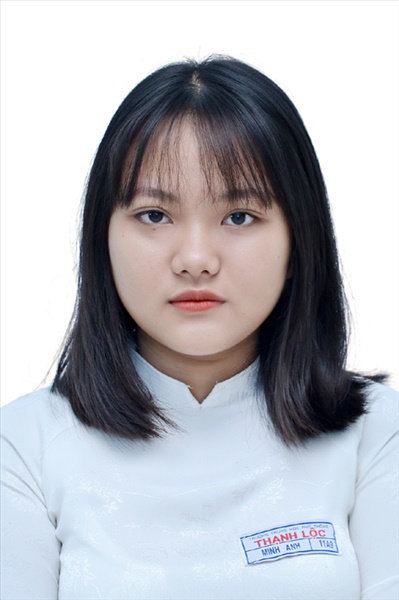 Ngày sinh: 04/11/2003Ngày sinh: 04/11/2003Ngày sinh: 04/11/2003Ngày sinh: 04/11/2003Dân tộc: KinhDân tộc: KinhGiới tính: NữGiới tính: NữGiới tính: NữNơi sinh: THÀNH PHỐ HỒ CHÍ MINHNơi sinh: THÀNH PHỐ HỒ CHÍ MINHNơi sinh: THÀNH PHỐ HỒ CHÍ MINHNơi sinh: THÀNH PHỐ HỒ CHÍ MINHSố CMND/CCCD: 079303028869Số CMND/CCCD: 079303028869Số CMND/CCCD: 079303028869Số CMND/CCCD: 079303028869Số CMND/CCCD: 079303028869Hộ khẩu TT: Quận 12, Tp. Hồ Chí MinhHộ khẩu TT: Quận 12, Tp. Hồ Chí MinhHộ khẩu TT: Quận 12, Tp. Hồ Chí MinhHộ khẩu TT: Quận 12, Tp. Hồ Chí MinhHộ khẩu TT: Quận 12, Tp. Hồ Chí MinhHộ khẩu TT: Quận 12, Tp. Hồ Chí MinhHộ khẩu TT: Quận 12, Tp. Hồ Chí MinhHộ khẩu TT: Quận 12, Tp. Hồ Chí MinhHộ khẩu TT: Quận 12, Tp. Hồ Chí MinhHọc sinh trường: THPT Thạnh LộcHọc sinh trường: THPT Thạnh LộcHọc sinh trường: THPT Thạnh LộcHọc sinh trường: THPT Thạnh LộcHọc sinh trường: THPT Thạnh LộcHọc sinh trường: THPT Thạnh LộcLớp: 12A7Lớp: 12A7Lớp: 12A7Là học sinh học theo chương trình:                 THPTLà học sinh học theo chương trình:                 THPTLà học sinh học theo chương trình:                 THPTLà học sinh học theo chương trình:                 THPTLà học sinh học theo chương trình:                 THPTLà học sinh học theo chương trình:                 THPTGDTXGDTXGDTXCó đăng ký sử dụng kết quả để xét tuyển sinh: Có đăng ký sử dụng kết quả để xét tuyển sinh: Có đăng ký sử dụng kết quả để xét tuyển sinh: Có đăng ký sử dụng kết quả để xét tuyển sinh: Có đăng ký sử dụng kết quả để xét tuyển sinh: Có đăng ký sử dụng kết quả để xét tuyển sinh: Có đăng ký sử dụng kết quả để xét tuyển sinh: Có đăng ký sử dụng kết quả để xét tuyển sinh: Có đăng ký sử dụng kết quả để xét tuyển sinh: Đối tượng: Đối tượng: Khu vực: 3Khu vực: 3Khu vực: 3Khu vực: 3Diện XTN: 1Diện XTN: 1Diện XTN: 1Điểm cộng: 1.50Điểm cộng: 1.50Điểm cộng: 1.50Địa chỉ điểm thi: THPT Thạnh Lộc - 116 đường Nguyễn Thị Sáu, khu phố 1, phường Thạnh Lộc, Quận 12, TP Hồ Chí MinhĐịa chỉ điểm thi: THPT Thạnh Lộc - 116 đường Nguyễn Thị Sáu, khu phố 1, phường Thạnh Lộc, Quận 12, TP Hồ Chí MinhĐịa chỉ điểm thi: THPT Thạnh Lộc - 116 đường Nguyễn Thị Sáu, khu phố 1, phường Thạnh Lộc, Quận 12, TP Hồ Chí MinhĐịa chỉ điểm thi: THPT Thạnh Lộc - 116 đường Nguyễn Thị Sáu, khu phố 1, phường Thạnh Lộc, Quận 12, TP Hồ Chí MinhĐịa chỉ điểm thi: THPT Thạnh Lộc - 116 đường Nguyễn Thị Sáu, khu phố 1, phường Thạnh Lộc, Quận 12, TP Hồ Chí MinhĐịa chỉ điểm thi: THPT Thạnh Lộc - 116 đường Nguyễn Thị Sáu, khu phố 1, phường Thạnh Lộc, Quận 12, TP Hồ Chí MinhĐịa chỉ điểm thi: THPT Thạnh Lộc - 116 đường Nguyễn Thị Sáu, khu phố 1, phường Thạnh Lộc, Quận 12, TP Hồ Chí MinhĐịa chỉ điểm thi: THPT Thạnh Lộc - 116 đường Nguyễn Thị Sáu, khu phố 1, phường Thạnh Lộc, Quận 12, TP Hồ Chí MinhĐịa chỉ điểm thi: THPT Thạnh Lộc - 116 đường Nguyễn Thị Sáu, khu phố 1, phường Thạnh Lộc, Quận 12, TP Hồ Chí MinhĐịa chỉ điểm thi: THPT Thạnh Lộc - 116 đường Nguyễn Thị Sáu, khu phố 1, phường Thạnh Lộc, Quận 12, TP Hồ Chí MinhĐịa chỉ điểm thi: THPT Thạnh Lộc - 116 đường Nguyễn Thị Sáu, khu phố 1, phường Thạnh Lộc, Quận 12, TP Hồ Chí MinhĐịa chỉ điểm thi: THPT Thạnh Lộc - 116 đường Nguyễn Thị Sáu, khu phố 1, phường Thạnh Lộc, Quận 12, TP Hồ Chí MinhThông tin bài thi/môn thi đã đăng ký:Thông tin bài thi/môn thi đã đăng ký:Thông tin bài thi/môn thi đã đăng ký:Thông tin bài thi/môn thi đã đăng ký:Thông tin bài thi/môn thi đã đăng ký:Thông tin bài thi/môn thi đã đăng ký:Thông tin bài thi/môn thi đã đăng ký:Thông tin bài thi/môn thi đã đăng ký:Thông tin bài thi/môn thi đã đăng ký:Thông tin bài thi/môn thi đã đăng ký:Thông tin bài thi/môn thi đã đăng ký:Thông tin bài thi/môn thi đã đăng ký:Bài thi/Môn thiNgữ vănNgữ vănToánKHTNKHTNKHTNNgoại ngữKHXHKHXHKHXHKHXHBài thi/Môn thiNgữ vănNgữ vănToánVật líHóa họcSinh họcNgoại ngữLịch sửLịch sửĐịa líGDCDThí sinh đã đăng ký bài thi/môn thiXXXXXXN1Phòng thi0972097209720972097209720972Ngày thi07/07/202107/07/202107/07/202108/07/202108/07/202108/07/202108/07/2021Giờ phát đề07h3007h3014h2007h3008h3009h3014h20Giờ bắt đầu làm bài thi07h3507h3514h3007h3508h3509h3514h30Ngày 11  tháng 06  năm 2021THỦ TRƯỞNG ĐƠN VỊ(Ký tên và đóng dấu)02 - HỘI ĐỒNG THI SỞ GD&ĐT TP. HỒ CHÍ MINHTHPT THẠNH LỘCCỘNG HÒA XÃ HỘI CHỦ NGHĨA VIỆT NAMĐộc lập – Tự do – Hạnh phúcHọ tên thí sinh: NGUYỄN MAI ANHHọ tên thí sinh: NGUYỄN MAI ANHHọ tên thí sinh: NGUYỄN MAI ANHHọ tên thí sinh: NGUYỄN MAI ANHHọ tên thí sinh: NGUYỄN MAI ANHHọ tên thí sinh: NGUYỄN MAI ANHSố báo danh: 02022510Số báo danh: 02022510Số báo danh: 02022510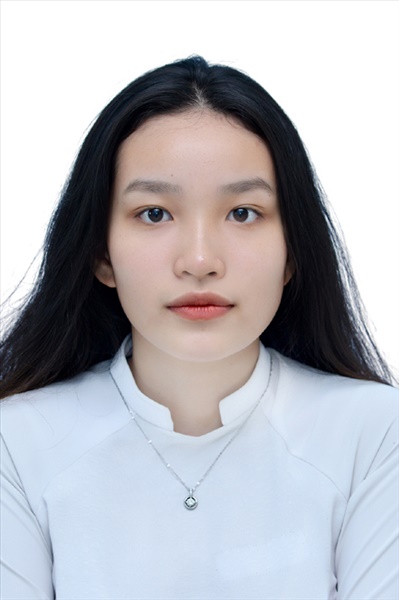 Ngày sinh: 24/10/2003Ngày sinh: 24/10/2003Ngày sinh: 24/10/2003Ngày sinh: 24/10/2003Dân tộc: KinhDân tộc: KinhGiới tính: NữGiới tính: NữGiới tính: NữNơi sinh: THÀNH PHỐ HỒ CHÍ MINHNơi sinh: THÀNH PHỐ HỒ CHÍ MINHNơi sinh: THÀNH PHỐ HỒ CHÍ MINHNơi sinh: THÀNH PHỐ HỒ CHÍ MINHSố CMND/CCCD: 079303037907Số CMND/CCCD: 079303037907Số CMND/CCCD: 079303037907Số CMND/CCCD: 079303037907Số CMND/CCCD: 079303037907Hộ khẩu TT: Quận Gò Vấp, Tp. Hồ Chí MinhHộ khẩu TT: Quận Gò Vấp, Tp. Hồ Chí MinhHộ khẩu TT: Quận Gò Vấp, Tp. Hồ Chí MinhHộ khẩu TT: Quận Gò Vấp, Tp. Hồ Chí MinhHộ khẩu TT: Quận Gò Vấp, Tp. Hồ Chí MinhHộ khẩu TT: Quận Gò Vấp, Tp. Hồ Chí MinhHộ khẩu TT: Quận Gò Vấp, Tp. Hồ Chí MinhHộ khẩu TT: Quận Gò Vấp, Tp. Hồ Chí MinhHộ khẩu TT: Quận Gò Vấp, Tp. Hồ Chí MinhHọc sinh trường: THPT Thạnh LộcHọc sinh trường: THPT Thạnh LộcHọc sinh trường: THPT Thạnh LộcHọc sinh trường: THPT Thạnh LộcHọc sinh trường: THPT Thạnh LộcHọc sinh trường: THPT Thạnh LộcLớp: 12A7Lớp: 12A7Lớp: 12A7Là học sinh học theo chương trình:                 THPTLà học sinh học theo chương trình:                 THPTLà học sinh học theo chương trình:                 THPTLà học sinh học theo chương trình:                 THPTLà học sinh học theo chương trình:                 THPTLà học sinh học theo chương trình:                 THPTGDTXGDTXGDTXCó đăng ký sử dụng kết quả để xét tuyển sinh: Có đăng ký sử dụng kết quả để xét tuyển sinh: Có đăng ký sử dụng kết quả để xét tuyển sinh: Có đăng ký sử dụng kết quả để xét tuyển sinh: Có đăng ký sử dụng kết quả để xét tuyển sinh: Có đăng ký sử dụng kết quả để xét tuyển sinh: Có đăng ký sử dụng kết quả để xét tuyển sinh: Có đăng ký sử dụng kết quả để xét tuyển sinh: Có đăng ký sử dụng kết quả để xét tuyển sinh: Đối tượng: Đối tượng: Khu vực: 3Khu vực: 3Khu vực: 3Khu vực: 3Diện XTN: 1Diện XTN: 1Diện XTN: 1Điểm cộng: 1.50Điểm cộng: 1.50Điểm cộng: 1.50Địa chỉ điểm thi: THPT Thạnh Lộc - 116 đường Nguyễn Thị Sáu, khu phố 1, phường Thạnh Lộc, Quận 12, TP Hồ Chí MinhĐịa chỉ điểm thi: THPT Thạnh Lộc - 116 đường Nguyễn Thị Sáu, khu phố 1, phường Thạnh Lộc, Quận 12, TP Hồ Chí MinhĐịa chỉ điểm thi: THPT Thạnh Lộc - 116 đường Nguyễn Thị Sáu, khu phố 1, phường Thạnh Lộc, Quận 12, TP Hồ Chí MinhĐịa chỉ điểm thi: THPT Thạnh Lộc - 116 đường Nguyễn Thị Sáu, khu phố 1, phường Thạnh Lộc, Quận 12, TP Hồ Chí MinhĐịa chỉ điểm thi: THPT Thạnh Lộc - 116 đường Nguyễn Thị Sáu, khu phố 1, phường Thạnh Lộc, Quận 12, TP Hồ Chí MinhĐịa chỉ điểm thi: THPT Thạnh Lộc - 116 đường Nguyễn Thị Sáu, khu phố 1, phường Thạnh Lộc, Quận 12, TP Hồ Chí MinhĐịa chỉ điểm thi: THPT Thạnh Lộc - 116 đường Nguyễn Thị Sáu, khu phố 1, phường Thạnh Lộc, Quận 12, TP Hồ Chí MinhĐịa chỉ điểm thi: THPT Thạnh Lộc - 116 đường Nguyễn Thị Sáu, khu phố 1, phường Thạnh Lộc, Quận 12, TP Hồ Chí MinhĐịa chỉ điểm thi: THPT Thạnh Lộc - 116 đường Nguyễn Thị Sáu, khu phố 1, phường Thạnh Lộc, Quận 12, TP Hồ Chí MinhĐịa chỉ điểm thi: THPT Thạnh Lộc - 116 đường Nguyễn Thị Sáu, khu phố 1, phường Thạnh Lộc, Quận 12, TP Hồ Chí MinhĐịa chỉ điểm thi: THPT Thạnh Lộc - 116 đường Nguyễn Thị Sáu, khu phố 1, phường Thạnh Lộc, Quận 12, TP Hồ Chí MinhĐịa chỉ điểm thi: THPT Thạnh Lộc - 116 đường Nguyễn Thị Sáu, khu phố 1, phường Thạnh Lộc, Quận 12, TP Hồ Chí MinhThông tin bài thi/môn thi đã đăng ký:Thông tin bài thi/môn thi đã đăng ký:Thông tin bài thi/môn thi đã đăng ký:Thông tin bài thi/môn thi đã đăng ký:Thông tin bài thi/môn thi đã đăng ký:Thông tin bài thi/môn thi đã đăng ký:Thông tin bài thi/môn thi đã đăng ký:Thông tin bài thi/môn thi đã đăng ký:Thông tin bài thi/môn thi đã đăng ký:Thông tin bài thi/môn thi đã đăng ký:Thông tin bài thi/môn thi đã đăng ký:Thông tin bài thi/môn thi đã đăng ký:Bài thi/Môn thiNgữ vănNgữ vănToánKHTNKHTNKHTNNgoại ngữKHXHKHXHKHXHKHXHBài thi/Môn thiNgữ vănNgữ vănToánVật líHóa họcSinh họcNgoại ngữLịch sửLịch sửĐịa líGDCDThí sinh đã đăng ký bài thi/môn thiXXXXXXN1Phòng thi0973097309730973097309730973Ngày thi07/07/202107/07/202107/07/202108/07/202108/07/202108/07/202108/07/2021Giờ phát đề07h3007h3014h2007h3008h3009h3014h20Giờ bắt đầu làm bài thi07h3507h3514h3007h3508h3509h3514h30Ngày 11  tháng 06  năm 2021THỦ TRƯỞNG ĐƠN VỊ(Ký tên và đóng dấu)02 - HỘI ĐỒNG THI SỞ GD&ĐT TP. HỒ CHÍ MINHTHPT THẠNH LỘCCỘNG HÒA XÃ HỘI CHỦ NGHĨA VIỆT NAMĐộc lập – Tự do – Hạnh phúcHọ tên thí sinh: NGUYỄN QUỐC ANHHọ tên thí sinh: NGUYỄN QUỐC ANHHọ tên thí sinh: NGUYỄN QUỐC ANHHọ tên thí sinh: NGUYỄN QUỐC ANHHọ tên thí sinh: NGUYỄN QUỐC ANHHọ tên thí sinh: NGUYỄN QUỐC ANHSố báo danh: 02022514Số báo danh: 02022514Số báo danh: 02022514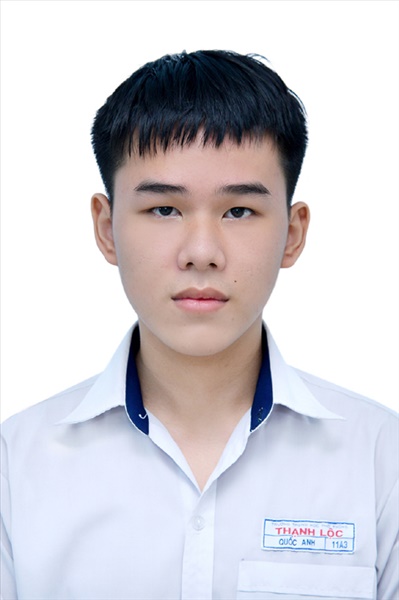 Ngày sinh: 09/11/2003Ngày sinh: 09/11/2003Ngày sinh: 09/11/2003Ngày sinh: 09/11/2003Dân tộc: KinhDân tộc: KinhGiới tính: NamGiới tính: NamGiới tính: NamNơi sinh: THÀNH PHỐ HỒ CHÍ MINHNơi sinh: THÀNH PHỐ HỒ CHÍ MINHNơi sinh: THÀNH PHỐ HỒ CHÍ MINHNơi sinh: THÀNH PHỐ HỒ CHÍ MINHSố CMND/CCCD: 079203023650Số CMND/CCCD: 079203023650Số CMND/CCCD: 079203023650Số CMND/CCCD: 079203023650Số CMND/CCCD: 079203023650Hộ khẩu TT: Quận 12, Tp. Hồ Chí MinhHộ khẩu TT: Quận 12, Tp. Hồ Chí MinhHộ khẩu TT: Quận 12, Tp. Hồ Chí MinhHộ khẩu TT: Quận 12, Tp. Hồ Chí MinhHộ khẩu TT: Quận 12, Tp. Hồ Chí MinhHộ khẩu TT: Quận 12, Tp. Hồ Chí MinhHộ khẩu TT: Quận 12, Tp. Hồ Chí MinhHộ khẩu TT: Quận 12, Tp. Hồ Chí MinhHộ khẩu TT: Quận 12, Tp. Hồ Chí MinhHọc sinh trường: THPT Thạnh LộcHọc sinh trường: THPT Thạnh LộcHọc sinh trường: THPT Thạnh LộcHọc sinh trường: THPT Thạnh LộcHọc sinh trường: THPT Thạnh LộcHọc sinh trường: THPT Thạnh LộcLớp: 12A7Lớp: 12A7Lớp: 12A7Là học sinh học theo chương trình:                 THPTLà học sinh học theo chương trình:                 THPTLà học sinh học theo chương trình:                 THPTLà học sinh học theo chương trình:                 THPTLà học sinh học theo chương trình:                 THPTLà học sinh học theo chương trình:                 THPTGDTXGDTXGDTXCó đăng ký sử dụng kết quả để xét tuyển sinh: Có đăng ký sử dụng kết quả để xét tuyển sinh: Có đăng ký sử dụng kết quả để xét tuyển sinh: Có đăng ký sử dụng kết quả để xét tuyển sinh: Có đăng ký sử dụng kết quả để xét tuyển sinh: Có đăng ký sử dụng kết quả để xét tuyển sinh: Có đăng ký sử dụng kết quả để xét tuyển sinh: Có đăng ký sử dụng kết quả để xét tuyển sinh: Có đăng ký sử dụng kết quả để xét tuyển sinh: Đối tượng: Đối tượng: Khu vực: 3Khu vực: 3Khu vực: 3Khu vực: 3Diện XTN: 1Diện XTN: 1Diện XTN: 1Điểm cộng: 1Điểm cộng: 1Điểm cộng: 1Địa chỉ điểm thi: THPT Thạnh Lộc - 116 đường Nguyễn Thị Sáu, khu phố 1, phường Thạnh Lộc, Quận 12, TP Hồ Chí MinhĐịa chỉ điểm thi: THPT Thạnh Lộc - 116 đường Nguyễn Thị Sáu, khu phố 1, phường Thạnh Lộc, Quận 12, TP Hồ Chí MinhĐịa chỉ điểm thi: THPT Thạnh Lộc - 116 đường Nguyễn Thị Sáu, khu phố 1, phường Thạnh Lộc, Quận 12, TP Hồ Chí MinhĐịa chỉ điểm thi: THPT Thạnh Lộc - 116 đường Nguyễn Thị Sáu, khu phố 1, phường Thạnh Lộc, Quận 12, TP Hồ Chí MinhĐịa chỉ điểm thi: THPT Thạnh Lộc - 116 đường Nguyễn Thị Sáu, khu phố 1, phường Thạnh Lộc, Quận 12, TP Hồ Chí MinhĐịa chỉ điểm thi: THPT Thạnh Lộc - 116 đường Nguyễn Thị Sáu, khu phố 1, phường Thạnh Lộc, Quận 12, TP Hồ Chí MinhĐịa chỉ điểm thi: THPT Thạnh Lộc - 116 đường Nguyễn Thị Sáu, khu phố 1, phường Thạnh Lộc, Quận 12, TP Hồ Chí MinhĐịa chỉ điểm thi: THPT Thạnh Lộc - 116 đường Nguyễn Thị Sáu, khu phố 1, phường Thạnh Lộc, Quận 12, TP Hồ Chí MinhĐịa chỉ điểm thi: THPT Thạnh Lộc - 116 đường Nguyễn Thị Sáu, khu phố 1, phường Thạnh Lộc, Quận 12, TP Hồ Chí MinhĐịa chỉ điểm thi: THPT Thạnh Lộc - 116 đường Nguyễn Thị Sáu, khu phố 1, phường Thạnh Lộc, Quận 12, TP Hồ Chí MinhĐịa chỉ điểm thi: THPT Thạnh Lộc - 116 đường Nguyễn Thị Sáu, khu phố 1, phường Thạnh Lộc, Quận 12, TP Hồ Chí MinhĐịa chỉ điểm thi: THPT Thạnh Lộc - 116 đường Nguyễn Thị Sáu, khu phố 1, phường Thạnh Lộc, Quận 12, TP Hồ Chí MinhThông tin bài thi/môn thi đã đăng ký:Thông tin bài thi/môn thi đã đăng ký:Thông tin bài thi/môn thi đã đăng ký:Thông tin bài thi/môn thi đã đăng ký:Thông tin bài thi/môn thi đã đăng ký:Thông tin bài thi/môn thi đã đăng ký:Thông tin bài thi/môn thi đã đăng ký:Thông tin bài thi/môn thi đã đăng ký:Thông tin bài thi/môn thi đã đăng ký:Thông tin bài thi/môn thi đã đăng ký:Thông tin bài thi/môn thi đã đăng ký:Thông tin bài thi/môn thi đã đăng ký:Bài thi/Môn thiNgữ vănNgữ vănToánKHTNKHTNKHTNNgoại ngữKHXHKHXHKHXHKHXHBài thi/Môn thiNgữ vănNgữ vănToánVật líHóa họcSinh họcNgoại ngữLịch sửLịch sửĐịa líGDCDThí sinh đã đăng ký bài thi/môn thiXXXXXXN1Phòng thi0973097309730973097309730973Ngày thi07/07/202107/07/202107/07/202108/07/202108/07/202108/07/202108/07/2021Giờ phát đề07h3007h3014h2007h3008h3009h3014h20Giờ bắt đầu làm bài thi07h3507h3514h3007h3508h3509h3514h30Ngày 11  tháng 06  năm 2021THỦ TRƯỞNG ĐƠN VỊ(Ký tên và đóng dấu)02 - HỘI ĐỒNG THI SỞ GD&ĐT TP. HỒ CHÍ MINHTHPT THẠNH LỘCCỘNG HÒA XÃ HỘI CHỦ NGHĨA VIỆT NAMĐộc lập – Tự do – Hạnh phúcHọ tên thí sinh: LÊ HỮU BẰNGHọ tên thí sinh: LÊ HỮU BẰNGHọ tên thí sinh: LÊ HỮU BẰNGHọ tên thí sinh: LÊ HỮU BẰNGHọ tên thí sinh: LÊ HỮU BẰNGHọ tên thí sinh: LÊ HỮU BẰNGSố báo danh: 02022572Số báo danh: 02022572Số báo danh: 02022572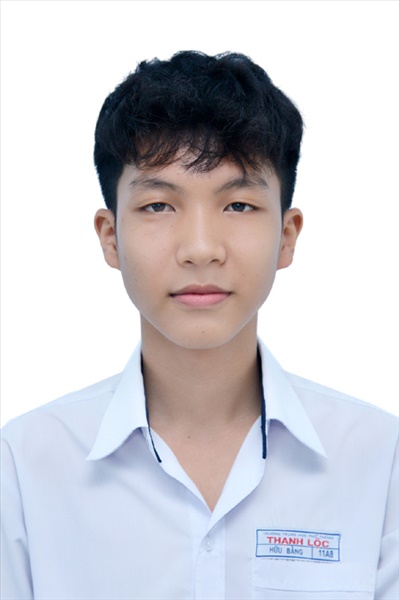 Ngày sinh: 12/06/2003Ngày sinh: 12/06/2003Ngày sinh: 12/06/2003Ngày sinh: 12/06/2003Dân tộc: KinhDân tộc: KinhGiới tính: NamGiới tính: NamGiới tính: NamNơi sinh: THÀNH PHỐ HỒ CHÍ MINHNơi sinh: THÀNH PHỐ HỒ CHÍ MINHNơi sinh: THÀNH PHỐ HỒ CHÍ MINHNơi sinh: THÀNH PHỐ HỒ CHÍ MINHSố CMND/CCCD: 079203038699Số CMND/CCCD: 079203038699Số CMND/CCCD: 079203038699Số CMND/CCCD: 079203038699Số CMND/CCCD: 079203038699Hộ khẩu TT: Quận 12, Tp. Hồ Chí MinhHộ khẩu TT: Quận 12, Tp. Hồ Chí MinhHộ khẩu TT: Quận 12, Tp. Hồ Chí MinhHộ khẩu TT: Quận 12, Tp. Hồ Chí MinhHộ khẩu TT: Quận 12, Tp. Hồ Chí MinhHộ khẩu TT: Quận 12, Tp. Hồ Chí MinhHộ khẩu TT: Quận 12, Tp. Hồ Chí MinhHộ khẩu TT: Quận 12, Tp. Hồ Chí MinhHộ khẩu TT: Quận 12, Tp. Hồ Chí MinhHọc sinh trường: THPT Thạnh LộcHọc sinh trường: THPT Thạnh LộcHọc sinh trường: THPT Thạnh LộcHọc sinh trường: THPT Thạnh LộcHọc sinh trường: THPT Thạnh LộcHọc sinh trường: THPT Thạnh LộcLớp: 12A7Lớp: 12A7Lớp: 12A7Là học sinh học theo chương trình:                 THPTLà học sinh học theo chương trình:                 THPTLà học sinh học theo chương trình:                 THPTLà học sinh học theo chương trình:                 THPTLà học sinh học theo chương trình:                 THPTLà học sinh học theo chương trình:                 THPTGDTXGDTXGDTXCó đăng ký sử dụng kết quả để xét tuyển sinh: Có đăng ký sử dụng kết quả để xét tuyển sinh: Có đăng ký sử dụng kết quả để xét tuyển sinh: Có đăng ký sử dụng kết quả để xét tuyển sinh: Có đăng ký sử dụng kết quả để xét tuyển sinh: Có đăng ký sử dụng kết quả để xét tuyển sinh: Có đăng ký sử dụng kết quả để xét tuyển sinh: Có đăng ký sử dụng kết quả để xét tuyển sinh: Có đăng ký sử dụng kết quả để xét tuyển sinh: Đối tượng: Đối tượng: Khu vực: 3Khu vực: 3Khu vực: 3Khu vực: 3Diện XTN: 1Diện XTN: 1Diện XTN: 1Điểm cộng: 1.50Điểm cộng: 1.50Điểm cộng: 1.50Địa chỉ điểm thi: THPT Thạnh Lộc - 116 đường Nguyễn Thị Sáu, khu phố 1, phường Thạnh Lộc, Quận 12, TP Hồ Chí MinhĐịa chỉ điểm thi: THPT Thạnh Lộc - 116 đường Nguyễn Thị Sáu, khu phố 1, phường Thạnh Lộc, Quận 12, TP Hồ Chí MinhĐịa chỉ điểm thi: THPT Thạnh Lộc - 116 đường Nguyễn Thị Sáu, khu phố 1, phường Thạnh Lộc, Quận 12, TP Hồ Chí MinhĐịa chỉ điểm thi: THPT Thạnh Lộc - 116 đường Nguyễn Thị Sáu, khu phố 1, phường Thạnh Lộc, Quận 12, TP Hồ Chí MinhĐịa chỉ điểm thi: THPT Thạnh Lộc - 116 đường Nguyễn Thị Sáu, khu phố 1, phường Thạnh Lộc, Quận 12, TP Hồ Chí MinhĐịa chỉ điểm thi: THPT Thạnh Lộc - 116 đường Nguyễn Thị Sáu, khu phố 1, phường Thạnh Lộc, Quận 12, TP Hồ Chí MinhĐịa chỉ điểm thi: THPT Thạnh Lộc - 116 đường Nguyễn Thị Sáu, khu phố 1, phường Thạnh Lộc, Quận 12, TP Hồ Chí MinhĐịa chỉ điểm thi: THPT Thạnh Lộc - 116 đường Nguyễn Thị Sáu, khu phố 1, phường Thạnh Lộc, Quận 12, TP Hồ Chí MinhĐịa chỉ điểm thi: THPT Thạnh Lộc - 116 đường Nguyễn Thị Sáu, khu phố 1, phường Thạnh Lộc, Quận 12, TP Hồ Chí MinhĐịa chỉ điểm thi: THPT Thạnh Lộc - 116 đường Nguyễn Thị Sáu, khu phố 1, phường Thạnh Lộc, Quận 12, TP Hồ Chí MinhĐịa chỉ điểm thi: THPT Thạnh Lộc - 116 đường Nguyễn Thị Sáu, khu phố 1, phường Thạnh Lộc, Quận 12, TP Hồ Chí MinhĐịa chỉ điểm thi: THPT Thạnh Lộc - 116 đường Nguyễn Thị Sáu, khu phố 1, phường Thạnh Lộc, Quận 12, TP Hồ Chí MinhThông tin bài thi/môn thi đã đăng ký:Thông tin bài thi/môn thi đã đăng ký:Thông tin bài thi/môn thi đã đăng ký:Thông tin bài thi/môn thi đã đăng ký:Thông tin bài thi/môn thi đã đăng ký:Thông tin bài thi/môn thi đã đăng ký:Thông tin bài thi/môn thi đã đăng ký:Thông tin bài thi/môn thi đã đăng ký:Thông tin bài thi/môn thi đã đăng ký:Thông tin bài thi/môn thi đã đăng ký:Thông tin bài thi/môn thi đã đăng ký:Thông tin bài thi/môn thi đã đăng ký:Bài thi/Môn thiNgữ vănNgữ vănToánKHTNKHTNKHTNNgoại ngữKHXHKHXHKHXHKHXHBài thi/Môn thiNgữ vănNgữ vănToánVật líHóa họcSinh họcNgoại ngữLịch sửLịch sửĐịa líGDCDThí sinh đã đăng ký bài thi/môn thiXXXXXXN1Phòng thi0976097609760975097509750976Ngày thi07/07/202107/07/202107/07/202108/07/202108/07/202108/07/202108/07/2021Giờ phát đề07h3007h3014h2007h3008h3009h3014h20Giờ bắt đầu làm bài thi07h3507h3514h3007h3508h3509h3514h30Ngày 11  tháng 06  năm 2021THỦ TRƯỞNG ĐƠN VỊ(Ký tên và đóng dấu)02 - HỘI ĐỒNG THI SỞ GD&ĐT TP. HỒ CHÍ MINHTHPT THẠNH LỘCCỘNG HÒA XÃ HỘI CHỦ NGHĨA VIỆT NAMĐộc lập – Tự do – Hạnh phúcHọ tên thí sinh: ĐẶNG PHÚ CƯỜNGHọ tên thí sinh: ĐẶNG PHÚ CƯỜNGHọ tên thí sinh: ĐẶNG PHÚ CƯỜNGHọ tên thí sinh: ĐẶNG PHÚ CƯỜNGHọ tên thí sinh: ĐẶNG PHÚ CƯỜNGHọ tên thí sinh: ĐẶNG PHÚ CƯỜNGSố báo danh: 02022601Số báo danh: 02022601Số báo danh: 02022601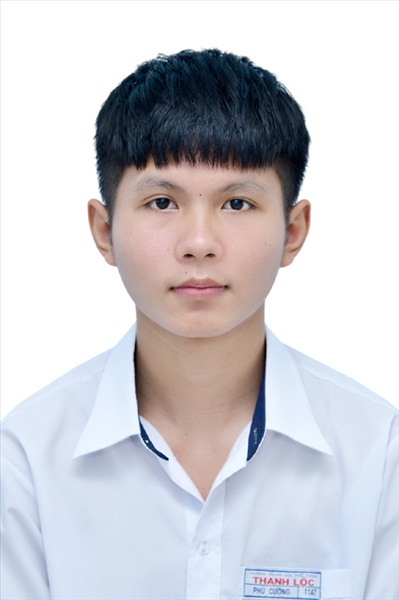 Ngày sinh: 28/11/2003Ngày sinh: 28/11/2003Ngày sinh: 28/11/2003Ngày sinh: 28/11/2003Dân tộc: KinhDân tộc: KinhGiới tính: NamGiới tính: NamGiới tính: NamNơi sinh: THÀNH PHỐ HỒ CHÍ MINHNơi sinh: THÀNH PHỐ HỒ CHÍ MINHNơi sinh: THÀNH PHỐ HỒ CHÍ MINHNơi sinh: THÀNH PHỐ HỒ CHÍ MINHSố CMND/CCCD: 132428002Số CMND/CCCD: 132428002Số CMND/CCCD: 132428002Số CMND/CCCD: 132428002Số CMND/CCCD: 132428002Hộ khẩu TT: Quận 12, Tp. Hồ Chí MinhHộ khẩu TT: Quận 12, Tp. Hồ Chí MinhHộ khẩu TT: Quận 12, Tp. Hồ Chí MinhHộ khẩu TT: Quận 12, Tp. Hồ Chí MinhHộ khẩu TT: Quận 12, Tp. Hồ Chí MinhHộ khẩu TT: Quận 12, Tp. Hồ Chí MinhHộ khẩu TT: Quận 12, Tp. Hồ Chí MinhHộ khẩu TT: Quận 12, Tp. Hồ Chí MinhHộ khẩu TT: Quận 12, Tp. Hồ Chí MinhHọc sinh trường: THPT Thạnh LộcHọc sinh trường: THPT Thạnh LộcHọc sinh trường: THPT Thạnh LộcHọc sinh trường: THPT Thạnh LộcHọc sinh trường: THPT Thạnh LộcHọc sinh trường: THPT Thạnh LộcLớp: 12A7Lớp: 12A7Lớp: 12A7Là học sinh học theo chương trình:                 THPTLà học sinh học theo chương trình:                 THPTLà học sinh học theo chương trình:                 THPTLà học sinh học theo chương trình:                 THPTLà học sinh học theo chương trình:                 THPTLà học sinh học theo chương trình:                 THPTGDTXGDTXGDTXCó đăng ký sử dụng kết quả để xét tuyển sinh: Có đăng ký sử dụng kết quả để xét tuyển sinh: Có đăng ký sử dụng kết quả để xét tuyển sinh: Có đăng ký sử dụng kết quả để xét tuyển sinh: Có đăng ký sử dụng kết quả để xét tuyển sinh: Có đăng ký sử dụng kết quả để xét tuyển sinh: Có đăng ký sử dụng kết quả để xét tuyển sinh: Có đăng ký sử dụng kết quả để xét tuyển sinh: Có đăng ký sử dụng kết quả để xét tuyển sinh: Đối tượng: Đối tượng: Khu vực: 3Khu vực: 3Khu vực: 3Khu vực: 3Diện XTN: 1Diện XTN: 1Diện XTN: 1Điểm cộng: 1.50Điểm cộng: 1.50Điểm cộng: 1.50Địa chỉ điểm thi: THPT Thạnh Lộc - 116 đường Nguyễn Thị Sáu, khu phố 1, phường Thạnh Lộc, Quận 12, TP Hồ Chí MinhĐịa chỉ điểm thi: THPT Thạnh Lộc - 116 đường Nguyễn Thị Sáu, khu phố 1, phường Thạnh Lộc, Quận 12, TP Hồ Chí MinhĐịa chỉ điểm thi: THPT Thạnh Lộc - 116 đường Nguyễn Thị Sáu, khu phố 1, phường Thạnh Lộc, Quận 12, TP Hồ Chí MinhĐịa chỉ điểm thi: THPT Thạnh Lộc - 116 đường Nguyễn Thị Sáu, khu phố 1, phường Thạnh Lộc, Quận 12, TP Hồ Chí MinhĐịa chỉ điểm thi: THPT Thạnh Lộc - 116 đường Nguyễn Thị Sáu, khu phố 1, phường Thạnh Lộc, Quận 12, TP Hồ Chí MinhĐịa chỉ điểm thi: THPT Thạnh Lộc - 116 đường Nguyễn Thị Sáu, khu phố 1, phường Thạnh Lộc, Quận 12, TP Hồ Chí MinhĐịa chỉ điểm thi: THPT Thạnh Lộc - 116 đường Nguyễn Thị Sáu, khu phố 1, phường Thạnh Lộc, Quận 12, TP Hồ Chí MinhĐịa chỉ điểm thi: THPT Thạnh Lộc - 116 đường Nguyễn Thị Sáu, khu phố 1, phường Thạnh Lộc, Quận 12, TP Hồ Chí MinhĐịa chỉ điểm thi: THPT Thạnh Lộc - 116 đường Nguyễn Thị Sáu, khu phố 1, phường Thạnh Lộc, Quận 12, TP Hồ Chí MinhĐịa chỉ điểm thi: THPT Thạnh Lộc - 116 đường Nguyễn Thị Sáu, khu phố 1, phường Thạnh Lộc, Quận 12, TP Hồ Chí MinhĐịa chỉ điểm thi: THPT Thạnh Lộc - 116 đường Nguyễn Thị Sáu, khu phố 1, phường Thạnh Lộc, Quận 12, TP Hồ Chí MinhĐịa chỉ điểm thi: THPT Thạnh Lộc - 116 đường Nguyễn Thị Sáu, khu phố 1, phường Thạnh Lộc, Quận 12, TP Hồ Chí MinhThông tin bài thi/môn thi đã đăng ký:Thông tin bài thi/môn thi đã đăng ký:Thông tin bài thi/môn thi đã đăng ký:Thông tin bài thi/môn thi đã đăng ký:Thông tin bài thi/môn thi đã đăng ký:Thông tin bài thi/môn thi đã đăng ký:Thông tin bài thi/môn thi đã đăng ký:Thông tin bài thi/môn thi đã đăng ký:Thông tin bài thi/môn thi đã đăng ký:Thông tin bài thi/môn thi đã đăng ký:Thông tin bài thi/môn thi đã đăng ký:Thông tin bài thi/môn thi đã đăng ký:Bài thi/Môn thiNgữ vănNgữ vănToánKHTNKHTNKHTNNgoại ngữKHXHKHXHKHXHKHXHBài thi/Môn thiNgữ vănNgữ vănToánVật líHóa họcSinh họcNgoại ngữLịch sửLịch sửĐịa líGDCDThí sinh đã đăng ký bài thi/môn thiXXXXXXN1Phòng thi0977097709770976097609760977Ngày thi07/07/202107/07/202107/07/202108/07/202108/07/202108/07/202108/07/2021Giờ phát đề07h3007h3014h2007h3008h3009h3014h20Giờ bắt đầu làm bài thi07h3507h3514h3007h3508h3509h3514h30Ngày 11  tháng 06  năm 2021THỦ TRƯỞNG ĐƠN VỊ(Ký tên và đóng dấu)02 - HỘI ĐỒNG THI SỞ GD&ĐT TP. HỒ CHÍ MINHTHPT THẠNH LỘCCỘNG HÒA XÃ HỘI CHỦ NGHĨA VIỆT NAMĐộc lập – Tự do – Hạnh phúcHọ tên thí sinh: NGUYỄN THANH DUYHọ tên thí sinh: NGUYỄN THANH DUYHọ tên thí sinh: NGUYỄN THANH DUYHọ tên thí sinh: NGUYỄN THANH DUYHọ tên thí sinh: NGUYỄN THANH DUYHọ tên thí sinh: NGUYỄN THANH DUYSố báo danh: 02022637Số báo danh: 02022637Số báo danh: 02022637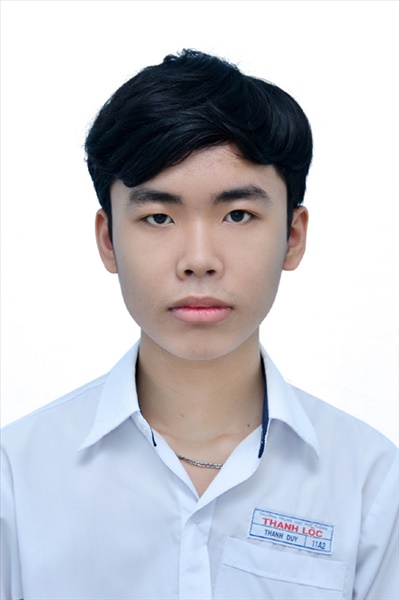 Ngày sinh: 10/10/2003Ngày sinh: 10/10/2003Ngày sinh: 10/10/2003Ngày sinh: 10/10/2003Dân tộc: KinhDân tộc: KinhGiới tính: NamGiới tính: NamGiới tính: NamNơi sinh: THÀNH PHỐ HỒ CHÍ MINHNơi sinh: THÀNH PHỐ HỒ CHÍ MINHNơi sinh: THÀNH PHỐ HỒ CHÍ MINHNơi sinh: THÀNH PHỐ HỒ CHÍ MINHSố CMND/CCCD: 026203004427Số CMND/CCCD: 026203004427Số CMND/CCCD: 026203004427Số CMND/CCCD: 026203004427Số CMND/CCCD: 026203004427Hộ khẩu TT: Huyện Vĩnh Tường, Vĩnh PhúcHộ khẩu TT: Huyện Vĩnh Tường, Vĩnh PhúcHộ khẩu TT: Huyện Vĩnh Tường, Vĩnh PhúcHộ khẩu TT: Huyện Vĩnh Tường, Vĩnh PhúcHộ khẩu TT: Huyện Vĩnh Tường, Vĩnh PhúcHộ khẩu TT: Huyện Vĩnh Tường, Vĩnh PhúcHộ khẩu TT: Huyện Vĩnh Tường, Vĩnh PhúcHộ khẩu TT: Huyện Vĩnh Tường, Vĩnh PhúcHộ khẩu TT: Huyện Vĩnh Tường, Vĩnh PhúcHọc sinh trường: THPT Thạnh LộcHọc sinh trường: THPT Thạnh LộcHọc sinh trường: THPT Thạnh LộcHọc sinh trường: THPT Thạnh LộcHọc sinh trường: THPT Thạnh LộcHọc sinh trường: THPT Thạnh LộcLớp: 12A7Lớp: 12A7Lớp: 12A7Là học sinh học theo chương trình:                 THPTLà học sinh học theo chương trình:                 THPTLà học sinh học theo chương trình:                 THPTLà học sinh học theo chương trình:                 THPTLà học sinh học theo chương trình:                 THPTLà học sinh học theo chương trình:                 THPTGDTXGDTXGDTXCó đăng ký sử dụng kết quả để xét tuyển sinh: Có đăng ký sử dụng kết quả để xét tuyển sinh: Có đăng ký sử dụng kết quả để xét tuyển sinh: Có đăng ký sử dụng kết quả để xét tuyển sinh: Có đăng ký sử dụng kết quả để xét tuyển sinh: Có đăng ký sử dụng kết quả để xét tuyển sinh: Có đăng ký sử dụng kết quả để xét tuyển sinh: Có đăng ký sử dụng kết quả để xét tuyển sinh: Có đăng ký sử dụng kết quả để xét tuyển sinh: Đối tượng: Đối tượng: Khu vực: 3Khu vực: 3Khu vực: 3Khu vực: 3Diện XTN: 1Diện XTN: 1Diện XTN: 1Điểm cộng: 1.50Điểm cộng: 1.50Điểm cộng: 1.50Địa chỉ điểm thi: THPT Thạnh Lộc - 116 đường Nguyễn Thị Sáu, khu phố 1, phường Thạnh Lộc, Quận 12, TP Hồ Chí MinhĐịa chỉ điểm thi: THPT Thạnh Lộc - 116 đường Nguyễn Thị Sáu, khu phố 1, phường Thạnh Lộc, Quận 12, TP Hồ Chí MinhĐịa chỉ điểm thi: THPT Thạnh Lộc - 116 đường Nguyễn Thị Sáu, khu phố 1, phường Thạnh Lộc, Quận 12, TP Hồ Chí MinhĐịa chỉ điểm thi: THPT Thạnh Lộc - 116 đường Nguyễn Thị Sáu, khu phố 1, phường Thạnh Lộc, Quận 12, TP Hồ Chí MinhĐịa chỉ điểm thi: THPT Thạnh Lộc - 116 đường Nguyễn Thị Sáu, khu phố 1, phường Thạnh Lộc, Quận 12, TP Hồ Chí MinhĐịa chỉ điểm thi: THPT Thạnh Lộc - 116 đường Nguyễn Thị Sáu, khu phố 1, phường Thạnh Lộc, Quận 12, TP Hồ Chí MinhĐịa chỉ điểm thi: THPT Thạnh Lộc - 116 đường Nguyễn Thị Sáu, khu phố 1, phường Thạnh Lộc, Quận 12, TP Hồ Chí MinhĐịa chỉ điểm thi: THPT Thạnh Lộc - 116 đường Nguyễn Thị Sáu, khu phố 1, phường Thạnh Lộc, Quận 12, TP Hồ Chí MinhĐịa chỉ điểm thi: THPT Thạnh Lộc - 116 đường Nguyễn Thị Sáu, khu phố 1, phường Thạnh Lộc, Quận 12, TP Hồ Chí MinhĐịa chỉ điểm thi: THPT Thạnh Lộc - 116 đường Nguyễn Thị Sáu, khu phố 1, phường Thạnh Lộc, Quận 12, TP Hồ Chí MinhĐịa chỉ điểm thi: THPT Thạnh Lộc - 116 đường Nguyễn Thị Sáu, khu phố 1, phường Thạnh Lộc, Quận 12, TP Hồ Chí MinhĐịa chỉ điểm thi: THPT Thạnh Lộc - 116 đường Nguyễn Thị Sáu, khu phố 1, phường Thạnh Lộc, Quận 12, TP Hồ Chí MinhThông tin bài thi/môn thi đã đăng ký:Thông tin bài thi/môn thi đã đăng ký:Thông tin bài thi/môn thi đã đăng ký:Thông tin bài thi/môn thi đã đăng ký:Thông tin bài thi/môn thi đã đăng ký:Thông tin bài thi/môn thi đã đăng ký:Thông tin bài thi/môn thi đã đăng ký:Thông tin bài thi/môn thi đã đăng ký:Thông tin bài thi/môn thi đã đăng ký:Thông tin bài thi/môn thi đã đăng ký:Thông tin bài thi/môn thi đã đăng ký:Thông tin bài thi/môn thi đã đăng ký:Bài thi/Môn thiNgữ vănNgữ vănToánKHTNKHTNKHTNNgoại ngữKHXHKHXHKHXHKHXHBài thi/Môn thiNgữ vănNgữ vănToánVật líHóa họcSinh họcNgoại ngữLịch sửLịch sửĐịa líGDCDThí sinh đã đăng ký bài thi/môn thiXXXXXXN1Phòng thi0978097809780977097709770978Ngày thi07/07/202107/07/202107/07/202108/07/202108/07/202108/07/202108/07/2021Giờ phát đề07h3007h3014h2007h3008h3009h3014h20Giờ bắt đầu làm bài thi07h3507h3514h3007h3508h3509h3514h30Ngày 11  tháng 06  năm 2021THỦ TRƯỞNG ĐƠN VỊ(Ký tên và đóng dấu)02 - HỘI ĐỒNG THI SỞ GD&ĐT TP. HỒ CHÍ MINHTHPT THẠNH LỘCCỘNG HÒA XÃ HỘI CHỦ NGHĨA VIỆT NAMĐộc lập – Tự do – Hạnh phúcHọ tên thí sinh: ĐẶNG VÕ QUỐC DƯƠNGHọ tên thí sinh: ĐẶNG VÕ QUỐC DƯƠNGHọ tên thí sinh: ĐẶNG VÕ QUỐC DƯƠNGHọ tên thí sinh: ĐẶNG VÕ QUỐC DƯƠNGHọ tên thí sinh: ĐẶNG VÕ QUỐC DƯƠNGHọ tên thí sinh: ĐẶNG VÕ QUỐC DƯƠNGSố báo danh: 02022647Số báo danh: 02022647Số báo danh: 02022647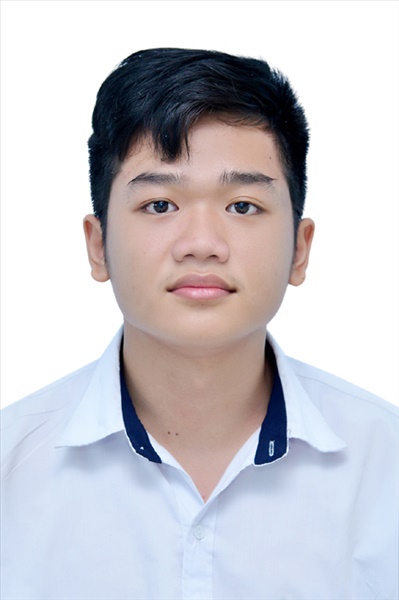 Ngày sinh: 22/11/2003Ngày sinh: 22/11/2003Ngày sinh: 22/11/2003Ngày sinh: 22/11/2003Dân tộc: KinhDân tộc: KinhGiới tính: NamGiới tính: NamGiới tính: NamNơi sinh: THÀNH PHỐ HỒ CHÍ MINHNơi sinh: THÀNH PHỐ HỒ CHÍ MINHNơi sinh: THÀNH PHỐ HỒ CHÍ MINHNơi sinh: THÀNH PHỐ HỒ CHÍ MINHSố CMND/CCCD: 079203034096Số CMND/CCCD: 079203034096Số CMND/CCCD: 079203034096Số CMND/CCCD: 079203034096Số CMND/CCCD: 079203034096Hộ khẩu TT: Quận 12, Tp. Hồ Chí MinhHộ khẩu TT: Quận 12, Tp. Hồ Chí MinhHộ khẩu TT: Quận 12, Tp. Hồ Chí MinhHộ khẩu TT: Quận 12, Tp. Hồ Chí MinhHộ khẩu TT: Quận 12, Tp. Hồ Chí MinhHộ khẩu TT: Quận 12, Tp. Hồ Chí MinhHộ khẩu TT: Quận 12, Tp. Hồ Chí MinhHộ khẩu TT: Quận 12, Tp. Hồ Chí MinhHộ khẩu TT: Quận 12, Tp. Hồ Chí MinhHọc sinh trường: THPT Thạnh LộcHọc sinh trường: THPT Thạnh LộcHọc sinh trường: THPT Thạnh LộcHọc sinh trường: THPT Thạnh LộcHọc sinh trường: THPT Thạnh LộcHọc sinh trường: THPT Thạnh LộcLớp: 12A7Lớp: 12A7Lớp: 12A7Là học sinh học theo chương trình:                 THPTLà học sinh học theo chương trình:                 THPTLà học sinh học theo chương trình:                 THPTLà học sinh học theo chương trình:                 THPTLà học sinh học theo chương trình:                 THPTLà học sinh học theo chương trình:                 THPTGDTXGDTXGDTXCó đăng ký sử dụng kết quả để xét tuyển sinh: Có đăng ký sử dụng kết quả để xét tuyển sinh: Có đăng ký sử dụng kết quả để xét tuyển sinh: Có đăng ký sử dụng kết quả để xét tuyển sinh: Có đăng ký sử dụng kết quả để xét tuyển sinh: Có đăng ký sử dụng kết quả để xét tuyển sinh: Có đăng ký sử dụng kết quả để xét tuyển sinh: Có đăng ký sử dụng kết quả để xét tuyển sinh: Có đăng ký sử dụng kết quả để xét tuyển sinh: Đối tượng: Đối tượng: Khu vực: 3Khu vực: 3Khu vực: 3Khu vực: 3Diện XTN: 1Diện XTN: 1Diện XTN: 1Điểm cộng: 1.50Điểm cộng: 1.50Điểm cộng: 1.50Địa chỉ điểm thi: THPT Thạnh Lộc - 116 đường Nguyễn Thị Sáu, khu phố 1, phường Thạnh Lộc, Quận 12, TP Hồ Chí MinhĐịa chỉ điểm thi: THPT Thạnh Lộc - 116 đường Nguyễn Thị Sáu, khu phố 1, phường Thạnh Lộc, Quận 12, TP Hồ Chí MinhĐịa chỉ điểm thi: THPT Thạnh Lộc - 116 đường Nguyễn Thị Sáu, khu phố 1, phường Thạnh Lộc, Quận 12, TP Hồ Chí MinhĐịa chỉ điểm thi: THPT Thạnh Lộc - 116 đường Nguyễn Thị Sáu, khu phố 1, phường Thạnh Lộc, Quận 12, TP Hồ Chí MinhĐịa chỉ điểm thi: THPT Thạnh Lộc - 116 đường Nguyễn Thị Sáu, khu phố 1, phường Thạnh Lộc, Quận 12, TP Hồ Chí MinhĐịa chỉ điểm thi: THPT Thạnh Lộc - 116 đường Nguyễn Thị Sáu, khu phố 1, phường Thạnh Lộc, Quận 12, TP Hồ Chí MinhĐịa chỉ điểm thi: THPT Thạnh Lộc - 116 đường Nguyễn Thị Sáu, khu phố 1, phường Thạnh Lộc, Quận 12, TP Hồ Chí MinhĐịa chỉ điểm thi: THPT Thạnh Lộc - 116 đường Nguyễn Thị Sáu, khu phố 1, phường Thạnh Lộc, Quận 12, TP Hồ Chí MinhĐịa chỉ điểm thi: THPT Thạnh Lộc - 116 đường Nguyễn Thị Sáu, khu phố 1, phường Thạnh Lộc, Quận 12, TP Hồ Chí MinhĐịa chỉ điểm thi: THPT Thạnh Lộc - 116 đường Nguyễn Thị Sáu, khu phố 1, phường Thạnh Lộc, Quận 12, TP Hồ Chí MinhĐịa chỉ điểm thi: THPT Thạnh Lộc - 116 đường Nguyễn Thị Sáu, khu phố 1, phường Thạnh Lộc, Quận 12, TP Hồ Chí MinhĐịa chỉ điểm thi: THPT Thạnh Lộc - 116 đường Nguyễn Thị Sáu, khu phố 1, phường Thạnh Lộc, Quận 12, TP Hồ Chí MinhThông tin bài thi/môn thi đã đăng ký:Thông tin bài thi/môn thi đã đăng ký:Thông tin bài thi/môn thi đã đăng ký:Thông tin bài thi/môn thi đã đăng ký:Thông tin bài thi/môn thi đã đăng ký:Thông tin bài thi/môn thi đã đăng ký:Thông tin bài thi/môn thi đã đăng ký:Thông tin bài thi/môn thi đã đăng ký:Thông tin bài thi/môn thi đã đăng ký:Thông tin bài thi/môn thi đã đăng ký:Thông tin bài thi/môn thi đã đăng ký:Thông tin bài thi/môn thi đã đăng ký:Bài thi/Môn thiNgữ vănNgữ vănToánKHTNKHTNKHTNNgoại ngữKHXHKHXHKHXHKHXHBài thi/Môn thiNgữ vănNgữ vănToánVật líHóa họcSinh họcNgoại ngữLịch sửLịch sửĐịa líGDCDThí sinh đã đăng ký bài thi/môn thiXXXXXXN1Phòng thi0979097909790977097709770979Ngày thi07/07/202107/07/202107/07/202108/07/202108/07/202108/07/202108/07/2021Giờ phát đề07h3007h3014h2007h3008h3009h3014h20Giờ bắt đầu làm bài thi07h3507h3514h3007h3508h3509h3514h30Ngày 11  tháng 06  năm 2021THỦ TRƯỞNG ĐƠN VỊ(Ký tên và đóng dấu)02 - HỘI ĐỒNG THI SỞ GD&ĐT TP. HỒ CHÍ MINHTHPT THẠNH LỘCCỘNG HÒA XÃ HỘI CHỦ NGHĨA VIỆT NAMĐộc lập – Tự do – Hạnh phúcHọ tên thí sinh: PHẠM HOÀNG LINH ĐANHọ tên thí sinh: PHẠM HOÀNG LINH ĐANHọ tên thí sinh: PHẠM HOÀNG LINH ĐANHọ tên thí sinh: PHẠM HOÀNG LINH ĐANHọ tên thí sinh: PHẠM HOÀNG LINH ĐANHọ tên thí sinh: PHẠM HOÀNG LINH ĐANSố báo danh: 02022653Số báo danh: 02022653Số báo danh: 02022653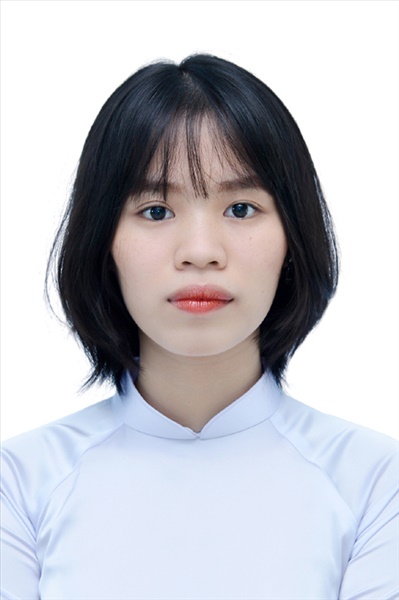 Ngày sinh: 20/02/2003Ngày sinh: 20/02/2003Ngày sinh: 20/02/2003Ngày sinh: 20/02/2003Dân tộc: KinhDân tộc: KinhGiới tính: NữGiới tính: NữGiới tính: NữNơi sinh: THÀNH PHỐ HỒ CHÍ MINHNơi sinh: THÀNH PHỐ HỒ CHÍ MINHNơi sinh: THÀNH PHỐ HỒ CHÍ MINHNơi sinh: THÀNH PHỐ HỒ CHÍ MINHSố CMND/CCCD: 075303000488Số CMND/CCCD: 075303000488Số CMND/CCCD: 075303000488Số CMND/CCCD: 075303000488Số CMND/CCCD: 075303000488Hộ khẩu TT: Quận 12, Tp. Hồ Chí MinhHộ khẩu TT: Quận 12, Tp. Hồ Chí MinhHộ khẩu TT: Quận 12, Tp. Hồ Chí MinhHộ khẩu TT: Quận 12, Tp. Hồ Chí MinhHộ khẩu TT: Quận 12, Tp. Hồ Chí MinhHộ khẩu TT: Quận 12, Tp. Hồ Chí MinhHộ khẩu TT: Quận 12, Tp. Hồ Chí MinhHộ khẩu TT: Quận 12, Tp. Hồ Chí MinhHộ khẩu TT: Quận 12, Tp. Hồ Chí MinhHọc sinh trường: THPT Thạnh LộcHọc sinh trường: THPT Thạnh LộcHọc sinh trường: THPT Thạnh LộcHọc sinh trường: THPT Thạnh LộcHọc sinh trường: THPT Thạnh LộcHọc sinh trường: THPT Thạnh LộcLớp: 12A7Lớp: 12A7Lớp: 12A7Là học sinh học theo chương trình:                 THPTLà học sinh học theo chương trình:                 THPTLà học sinh học theo chương trình:                 THPTLà học sinh học theo chương trình:                 THPTLà học sinh học theo chương trình:                 THPTLà học sinh học theo chương trình:                 THPTGDTXGDTXGDTXCó đăng ký sử dụng kết quả để xét tuyển sinh: Có đăng ký sử dụng kết quả để xét tuyển sinh: Có đăng ký sử dụng kết quả để xét tuyển sinh: Có đăng ký sử dụng kết quả để xét tuyển sinh: Có đăng ký sử dụng kết quả để xét tuyển sinh: Có đăng ký sử dụng kết quả để xét tuyển sinh: Có đăng ký sử dụng kết quả để xét tuyển sinh: Có đăng ký sử dụng kết quả để xét tuyển sinh: Có đăng ký sử dụng kết quả để xét tuyển sinh: Đối tượng: Đối tượng: Khu vực: 3Khu vực: 3Khu vực: 3Khu vực: 3Diện XTN: 1Diện XTN: 1Diện XTN: 1Điểm cộng: 1.50Điểm cộng: 1.50Điểm cộng: 1.50Địa chỉ điểm thi: THPT Thạnh Lộc - 116 đường Nguyễn Thị Sáu, khu phố 1, phường Thạnh Lộc, Quận 12, TP Hồ Chí MinhĐịa chỉ điểm thi: THPT Thạnh Lộc - 116 đường Nguyễn Thị Sáu, khu phố 1, phường Thạnh Lộc, Quận 12, TP Hồ Chí MinhĐịa chỉ điểm thi: THPT Thạnh Lộc - 116 đường Nguyễn Thị Sáu, khu phố 1, phường Thạnh Lộc, Quận 12, TP Hồ Chí MinhĐịa chỉ điểm thi: THPT Thạnh Lộc - 116 đường Nguyễn Thị Sáu, khu phố 1, phường Thạnh Lộc, Quận 12, TP Hồ Chí MinhĐịa chỉ điểm thi: THPT Thạnh Lộc - 116 đường Nguyễn Thị Sáu, khu phố 1, phường Thạnh Lộc, Quận 12, TP Hồ Chí MinhĐịa chỉ điểm thi: THPT Thạnh Lộc - 116 đường Nguyễn Thị Sáu, khu phố 1, phường Thạnh Lộc, Quận 12, TP Hồ Chí MinhĐịa chỉ điểm thi: THPT Thạnh Lộc - 116 đường Nguyễn Thị Sáu, khu phố 1, phường Thạnh Lộc, Quận 12, TP Hồ Chí MinhĐịa chỉ điểm thi: THPT Thạnh Lộc - 116 đường Nguyễn Thị Sáu, khu phố 1, phường Thạnh Lộc, Quận 12, TP Hồ Chí MinhĐịa chỉ điểm thi: THPT Thạnh Lộc - 116 đường Nguyễn Thị Sáu, khu phố 1, phường Thạnh Lộc, Quận 12, TP Hồ Chí MinhĐịa chỉ điểm thi: THPT Thạnh Lộc - 116 đường Nguyễn Thị Sáu, khu phố 1, phường Thạnh Lộc, Quận 12, TP Hồ Chí MinhĐịa chỉ điểm thi: THPT Thạnh Lộc - 116 đường Nguyễn Thị Sáu, khu phố 1, phường Thạnh Lộc, Quận 12, TP Hồ Chí MinhĐịa chỉ điểm thi: THPT Thạnh Lộc - 116 đường Nguyễn Thị Sáu, khu phố 1, phường Thạnh Lộc, Quận 12, TP Hồ Chí MinhThông tin bài thi/môn thi đã đăng ký:Thông tin bài thi/môn thi đã đăng ký:Thông tin bài thi/môn thi đã đăng ký:Thông tin bài thi/môn thi đã đăng ký:Thông tin bài thi/môn thi đã đăng ký:Thông tin bài thi/môn thi đã đăng ký:Thông tin bài thi/môn thi đã đăng ký:Thông tin bài thi/môn thi đã đăng ký:Thông tin bài thi/môn thi đã đăng ký:Thông tin bài thi/môn thi đã đăng ký:Thông tin bài thi/môn thi đã đăng ký:Thông tin bài thi/môn thi đã đăng ký:Bài thi/Môn thiNgữ vănNgữ vănToánKHTNKHTNKHTNNgoại ngữKHXHKHXHKHXHKHXHBài thi/Môn thiNgữ vănNgữ vănToánVật líHóa họcSinh họcNgoại ngữLịch sửLịch sửĐịa líGDCDThí sinh đã đăng ký bài thi/môn thiXXXXXXN1Phòng thi0979097909790977097709770979Ngày thi07/07/202107/07/202107/07/202108/07/202108/07/202108/07/202108/07/2021Giờ phát đề07h3007h3014h2007h3008h3009h3014h20Giờ bắt đầu làm bài thi07h3507h3514h3007h3508h3509h3514h30Ngày 11  tháng 06  năm 2021THỦ TRƯỞNG ĐƠN VỊ(Ký tên và đóng dấu)02 - HỘI ĐỒNG THI SỞ GD&ĐT TP. HỒ CHÍ MINHTHPT THẠNH LỘCCỘNG HÒA XÃ HỘI CHỦ NGHĨA VIỆT NAMĐộc lập – Tự do – Hạnh phúcHọ tên thí sinh: TRẦN VĂN ĐỨCHọ tên thí sinh: TRẦN VĂN ĐỨCHọ tên thí sinh: TRẦN VĂN ĐỨCHọ tên thí sinh: TRẦN VĂN ĐỨCHọ tên thí sinh: TRẦN VĂN ĐỨCHọ tên thí sinh: TRẦN VĂN ĐỨCSố báo danh: 02022693Số báo danh: 02022693Số báo danh: 02022693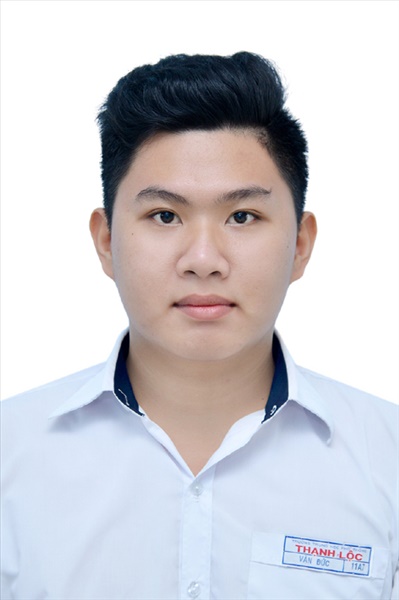 Ngày sinh: 02/01/2003Ngày sinh: 02/01/2003Ngày sinh: 02/01/2003Ngày sinh: 02/01/2003Dân tộc: KinhDân tộc: KinhGiới tính: NamGiới tính: NamGiới tính: NamNơi sinh: THÀNH PHỐ HỒ CHÍ MINHNơi sinh: THÀNH PHỐ HỒ CHÍ MINHNơi sinh: THÀNH PHỐ HỒ CHÍ MINHNơi sinh: THÀNH PHỐ HỒ CHÍ MINHSố CMND/CCCD: 037203006114Số CMND/CCCD: 037203006114Số CMND/CCCD: 037203006114Số CMND/CCCD: 037203006114Số CMND/CCCD: 037203006114Hộ khẩu TT: Quận 12, Tp. Hồ Chí MinhHộ khẩu TT: Quận 12, Tp. Hồ Chí MinhHộ khẩu TT: Quận 12, Tp. Hồ Chí MinhHộ khẩu TT: Quận 12, Tp. Hồ Chí MinhHộ khẩu TT: Quận 12, Tp. Hồ Chí MinhHộ khẩu TT: Quận 12, Tp. Hồ Chí MinhHộ khẩu TT: Quận 12, Tp. Hồ Chí MinhHộ khẩu TT: Quận 12, Tp. Hồ Chí MinhHộ khẩu TT: Quận 12, Tp. Hồ Chí MinhHọc sinh trường: THPT Thạnh LộcHọc sinh trường: THPT Thạnh LộcHọc sinh trường: THPT Thạnh LộcHọc sinh trường: THPT Thạnh LộcHọc sinh trường: THPT Thạnh LộcHọc sinh trường: THPT Thạnh LộcLớp: 12A7Lớp: 12A7Lớp: 12A7Là học sinh học theo chương trình:                 THPTLà học sinh học theo chương trình:                 THPTLà học sinh học theo chương trình:                 THPTLà học sinh học theo chương trình:                 THPTLà học sinh học theo chương trình:                 THPTLà học sinh học theo chương trình:                 THPTGDTXGDTXGDTXCó đăng ký sử dụng kết quả để xét tuyển sinh: Có đăng ký sử dụng kết quả để xét tuyển sinh: Có đăng ký sử dụng kết quả để xét tuyển sinh: Có đăng ký sử dụng kết quả để xét tuyển sinh: Có đăng ký sử dụng kết quả để xét tuyển sinh: Có đăng ký sử dụng kết quả để xét tuyển sinh: Có đăng ký sử dụng kết quả để xét tuyển sinh: Có đăng ký sử dụng kết quả để xét tuyển sinh: Có đăng ký sử dụng kết quả để xét tuyển sinh: Đối tượng: Đối tượng: Khu vực: 3Khu vực: 3Khu vực: 3Khu vực: 3Diện XTN: 1Diện XTN: 1Diện XTN: 1Điểm cộng: 1.50Điểm cộng: 1.50Điểm cộng: 1.50Địa chỉ điểm thi: THPT Thạnh Lộc - 116 đường Nguyễn Thị Sáu, khu phố 1, phường Thạnh Lộc, Quận 12, TP Hồ Chí MinhĐịa chỉ điểm thi: THPT Thạnh Lộc - 116 đường Nguyễn Thị Sáu, khu phố 1, phường Thạnh Lộc, Quận 12, TP Hồ Chí MinhĐịa chỉ điểm thi: THPT Thạnh Lộc - 116 đường Nguyễn Thị Sáu, khu phố 1, phường Thạnh Lộc, Quận 12, TP Hồ Chí MinhĐịa chỉ điểm thi: THPT Thạnh Lộc - 116 đường Nguyễn Thị Sáu, khu phố 1, phường Thạnh Lộc, Quận 12, TP Hồ Chí MinhĐịa chỉ điểm thi: THPT Thạnh Lộc - 116 đường Nguyễn Thị Sáu, khu phố 1, phường Thạnh Lộc, Quận 12, TP Hồ Chí MinhĐịa chỉ điểm thi: THPT Thạnh Lộc - 116 đường Nguyễn Thị Sáu, khu phố 1, phường Thạnh Lộc, Quận 12, TP Hồ Chí MinhĐịa chỉ điểm thi: THPT Thạnh Lộc - 116 đường Nguyễn Thị Sáu, khu phố 1, phường Thạnh Lộc, Quận 12, TP Hồ Chí MinhĐịa chỉ điểm thi: THPT Thạnh Lộc - 116 đường Nguyễn Thị Sáu, khu phố 1, phường Thạnh Lộc, Quận 12, TP Hồ Chí MinhĐịa chỉ điểm thi: THPT Thạnh Lộc - 116 đường Nguyễn Thị Sáu, khu phố 1, phường Thạnh Lộc, Quận 12, TP Hồ Chí MinhĐịa chỉ điểm thi: THPT Thạnh Lộc - 116 đường Nguyễn Thị Sáu, khu phố 1, phường Thạnh Lộc, Quận 12, TP Hồ Chí MinhĐịa chỉ điểm thi: THPT Thạnh Lộc - 116 đường Nguyễn Thị Sáu, khu phố 1, phường Thạnh Lộc, Quận 12, TP Hồ Chí MinhĐịa chỉ điểm thi: THPT Thạnh Lộc - 116 đường Nguyễn Thị Sáu, khu phố 1, phường Thạnh Lộc, Quận 12, TP Hồ Chí MinhThông tin bài thi/môn thi đã đăng ký:Thông tin bài thi/môn thi đã đăng ký:Thông tin bài thi/môn thi đã đăng ký:Thông tin bài thi/môn thi đã đăng ký:Thông tin bài thi/môn thi đã đăng ký:Thông tin bài thi/môn thi đã đăng ký:Thông tin bài thi/môn thi đã đăng ký:Thông tin bài thi/môn thi đã đăng ký:Thông tin bài thi/môn thi đã đăng ký:Thông tin bài thi/môn thi đã đăng ký:Thông tin bài thi/môn thi đã đăng ký:Thông tin bài thi/môn thi đã đăng ký:Bài thi/Môn thiNgữ vănNgữ vănToánKHTNKHTNKHTNNgoại ngữKHXHKHXHKHXHKHXHBài thi/Môn thiNgữ vănNgữ vănToánVật líHóa họcSinh họcNgoại ngữLịch sửLịch sửĐịa líGDCDThí sinh đã đăng ký bài thi/môn thiXXXXXXN1Phòng thi0981098109810979097909790981Ngày thi07/07/202107/07/202107/07/202108/07/202108/07/202108/07/202108/07/2021Giờ phát đề07h3007h3014h2007h3008h3009h3014h20Giờ bắt đầu làm bài thi07h3507h3514h3007h3508h3509h3514h30Ngày 11  tháng 06  năm 2021THỦ TRƯỞNG ĐƠN VỊ(Ký tên và đóng dấu)02 - HỘI ĐỒNG THI SỞ GD&ĐT TP. HỒ CHÍ MINHTHPT THẠNH LỘCCỘNG HÒA XÃ HỘI CHỦ NGHĨA VIỆT NAMĐộc lập – Tự do – Hạnh phúcHọ tên thí sinh: NGUYỄN HOÀNG HẢOHọ tên thí sinh: NGUYỄN HOÀNG HẢOHọ tên thí sinh: NGUYỄN HOÀNG HẢOHọ tên thí sinh: NGUYỄN HOÀNG HẢOHọ tên thí sinh: NGUYỄN HOÀNG HẢOHọ tên thí sinh: NGUYỄN HOÀNG HẢOSố báo danh: 02022734Số báo danh: 02022734Số báo danh: 02022734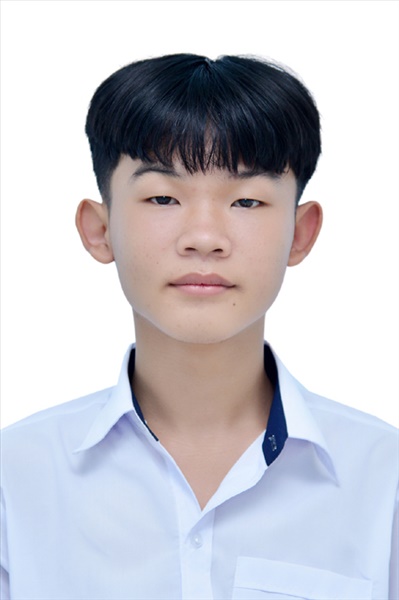 Ngày sinh: 28/09/2003Ngày sinh: 28/09/2003Ngày sinh: 28/09/2003Ngày sinh: 28/09/2003Dân tộc: KinhDân tộc: KinhGiới tính: NamGiới tính: NamGiới tính: NamNơi sinh: QUẢNG NGÃINơi sinh: QUẢNG NGÃINơi sinh: QUẢNG NGÃINơi sinh: QUẢNG NGÃISố CMND/CCCD: 212439382Số CMND/CCCD: 212439382Số CMND/CCCD: 212439382Số CMND/CCCD: 212439382Số CMND/CCCD: 212439382Hộ khẩu TT: Huyện Tư Nghĩa, Quảng NgãiHộ khẩu TT: Huyện Tư Nghĩa, Quảng NgãiHộ khẩu TT: Huyện Tư Nghĩa, Quảng NgãiHộ khẩu TT: Huyện Tư Nghĩa, Quảng NgãiHộ khẩu TT: Huyện Tư Nghĩa, Quảng NgãiHộ khẩu TT: Huyện Tư Nghĩa, Quảng NgãiHộ khẩu TT: Huyện Tư Nghĩa, Quảng NgãiHộ khẩu TT: Huyện Tư Nghĩa, Quảng NgãiHộ khẩu TT: Huyện Tư Nghĩa, Quảng NgãiHọc sinh trường: THPT Thạnh LộcHọc sinh trường: THPT Thạnh LộcHọc sinh trường: THPT Thạnh LộcHọc sinh trường: THPT Thạnh LộcHọc sinh trường: THPT Thạnh LộcHọc sinh trường: THPT Thạnh LộcLớp: 12A7Lớp: 12A7Lớp: 12A7Là học sinh học theo chương trình:                 THPTLà học sinh học theo chương trình:                 THPTLà học sinh học theo chương trình:                 THPTLà học sinh học theo chương trình:                 THPTLà học sinh học theo chương trình:                 THPTLà học sinh học theo chương trình:                 THPTGDTXGDTXGDTXCó đăng ký sử dụng kết quả để xét tuyển sinh: Có đăng ký sử dụng kết quả để xét tuyển sinh: Có đăng ký sử dụng kết quả để xét tuyển sinh: Có đăng ký sử dụng kết quả để xét tuyển sinh: Có đăng ký sử dụng kết quả để xét tuyển sinh: Có đăng ký sử dụng kết quả để xét tuyển sinh: Có đăng ký sử dụng kết quả để xét tuyển sinh: Có đăng ký sử dụng kết quả để xét tuyển sinh: Có đăng ký sử dụng kết quả để xét tuyển sinh: Đối tượng: Đối tượng: Khu vực: 3Khu vực: 3Khu vực: 3Khu vực: 3Diện XTN: 1Diện XTN: 1Diện XTN: 1Điểm cộng: 1.50Điểm cộng: 1.50Điểm cộng: 1.50Địa chỉ điểm thi: THPT Thạnh Lộc - 116 đường Nguyễn Thị Sáu, khu phố 1, phường Thạnh Lộc, Quận 12, TP Hồ Chí MinhĐịa chỉ điểm thi: THPT Thạnh Lộc - 116 đường Nguyễn Thị Sáu, khu phố 1, phường Thạnh Lộc, Quận 12, TP Hồ Chí MinhĐịa chỉ điểm thi: THPT Thạnh Lộc - 116 đường Nguyễn Thị Sáu, khu phố 1, phường Thạnh Lộc, Quận 12, TP Hồ Chí MinhĐịa chỉ điểm thi: THPT Thạnh Lộc - 116 đường Nguyễn Thị Sáu, khu phố 1, phường Thạnh Lộc, Quận 12, TP Hồ Chí MinhĐịa chỉ điểm thi: THPT Thạnh Lộc - 116 đường Nguyễn Thị Sáu, khu phố 1, phường Thạnh Lộc, Quận 12, TP Hồ Chí MinhĐịa chỉ điểm thi: THPT Thạnh Lộc - 116 đường Nguyễn Thị Sáu, khu phố 1, phường Thạnh Lộc, Quận 12, TP Hồ Chí MinhĐịa chỉ điểm thi: THPT Thạnh Lộc - 116 đường Nguyễn Thị Sáu, khu phố 1, phường Thạnh Lộc, Quận 12, TP Hồ Chí MinhĐịa chỉ điểm thi: THPT Thạnh Lộc - 116 đường Nguyễn Thị Sáu, khu phố 1, phường Thạnh Lộc, Quận 12, TP Hồ Chí MinhĐịa chỉ điểm thi: THPT Thạnh Lộc - 116 đường Nguyễn Thị Sáu, khu phố 1, phường Thạnh Lộc, Quận 12, TP Hồ Chí MinhĐịa chỉ điểm thi: THPT Thạnh Lộc - 116 đường Nguyễn Thị Sáu, khu phố 1, phường Thạnh Lộc, Quận 12, TP Hồ Chí MinhĐịa chỉ điểm thi: THPT Thạnh Lộc - 116 đường Nguyễn Thị Sáu, khu phố 1, phường Thạnh Lộc, Quận 12, TP Hồ Chí MinhĐịa chỉ điểm thi: THPT Thạnh Lộc - 116 đường Nguyễn Thị Sáu, khu phố 1, phường Thạnh Lộc, Quận 12, TP Hồ Chí MinhThông tin bài thi/môn thi đã đăng ký:Thông tin bài thi/môn thi đã đăng ký:Thông tin bài thi/môn thi đã đăng ký:Thông tin bài thi/môn thi đã đăng ký:Thông tin bài thi/môn thi đã đăng ký:Thông tin bài thi/môn thi đã đăng ký:Thông tin bài thi/môn thi đã đăng ký:Thông tin bài thi/môn thi đã đăng ký:Thông tin bài thi/môn thi đã đăng ký:Thông tin bài thi/môn thi đã đăng ký:Thông tin bài thi/môn thi đã đăng ký:Thông tin bài thi/môn thi đã đăng ký:Bài thi/Môn thiNgữ vănNgữ vănToánKHTNKHTNKHTNNgoại ngữKHXHKHXHKHXHKHXHBài thi/Môn thiNgữ vănNgữ vănToánVật líHóa họcSinh họcNgoại ngữLịch sửLịch sửĐịa líGDCDThí sinh đã đăng ký bài thi/môn thiXXXXXXN1Phòng thi0982098209820980098009800982Ngày thi07/07/202107/07/202107/07/202108/07/202108/07/202108/07/202108/07/2021Giờ phát đề07h3007h3014h2007h3008h3009h3014h20Giờ bắt đầu làm bài thi07h3507h3514h3007h3508h3509h3514h30Ngày 11  tháng 06  năm 2021THỦ TRƯỞNG ĐƠN VỊ(Ký tên và đóng dấu)02 - HỘI ĐỒNG THI SỞ GD&ĐT TP. HỒ CHÍ MINHTHPT THẠNH LỘCCỘNG HÒA XÃ HỘI CHỦ NGHĨA VIỆT NAMĐộc lập – Tự do – Hạnh phúcHọ tên thí sinh: NGUYỄN THỊ KIM HOAHọ tên thí sinh: NGUYỄN THỊ KIM HOAHọ tên thí sinh: NGUYỄN THỊ KIM HOAHọ tên thí sinh: NGUYỄN THỊ KIM HOAHọ tên thí sinh: NGUYỄN THỊ KIM HOAHọ tên thí sinh: NGUYỄN THỊ KIM HOASố báo danh: 02022792Số báo danh: 02022792Số báo danh: 02022792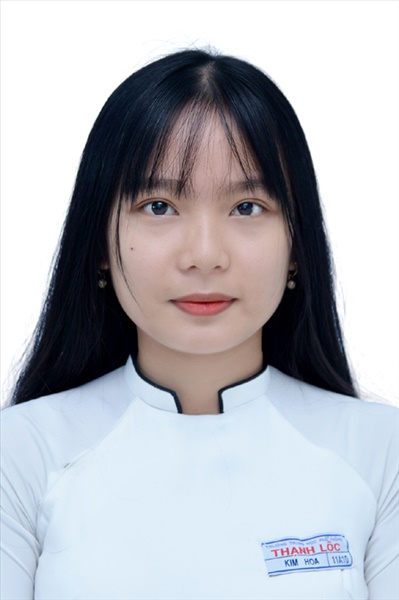 Ngày sinh: 01/01/2003Ngày sinh: 01/01/2003Ngày sinh: 01/01/2003Ngày sinh: 01/01/2003Dân tộc: KinhDân tộc: KinhGiới tính: NữGiới tính: NữGiới tính: NữNơi sinh: BÌNH PHƯỚCNơi sinh: BÌNH PHƯỚCNơi sinh: BÌNH PHƯỚCNơi sinh: BÌNH PHƯỚCSố CMND/CCCD: 285845164Số CMND/CCCD: 285845164Số CMND/CCCD: 285845164Số CMND/CCCD: 285845164Số CMND/CCCD: 285845164Hộ khẩu TT: Huyện Bù Đăng, Bình PhướcHộ khẩu TT: Huyện Bù Đăng, Bình PhướcHộ khẩu TT: Huyện Bù Đăng, Bình PhướcHộ khẩu TT: Huyện Bù Đăng, Bình PhướcHộ khẩu TT: Huyện Bù Đăng, Bình PhướcHộ khẩu TT: Huyện Bù Đăng, Bình PhướcHộ khẩu TT: Huyện Bù Đăng, Bình PhướcHộ khẩu TT: Huyện Bù Đăng, Bình PhướcHộ khẩu TT: Huyện Bù Đăng, Bình PhướcHọc sinh trường: THPT Thạnh LộcHọc sinh trường: THPT Thạnh LộcHọc sinh trường: THPT Thạnh LộcHọc sinh trường: THPT Thạnh LộcHọc sinh trường: THPT Thạnh LộcHọc sinh trường: THPT Thạnh LộcLớp: 12A7Lớp: 12A7Lớp: 12A7Là học sinh học theo chương trình:                 THPTLà học sinh học theo chương trình:                 THPTLà học sinh học theo chương trình:                 THPTLà học sinh học theo chương trình:                 THPTLà học sinh học theo chương trình:                 THPTLà học sinh học theo chương trình:                 THPTGDTXGDTXGDTXCó đăng ký sử dụng kết quả để xét tuyển sinh: Có đăng ký sử dụng kết quả để xét tuyển sinh: Có đăng ký sử dụng kết quả để xét tuyển sinh: Có đăng ký sử dụng kết quả để xét tuyển sinh: Có đăng ký sử dụng kết quả để xét tuyển sinh: Có đăng ký sử dụng kết quả để xét tuyển sinh: Có đăng ký sử dụng kết quả để xét tuyển sinh: Có đăng ký sử dụng kết quả để xét tuyển sinh: Có đăng ký sử dụng kết quả để xét tuyển sinh: Đối tượng: Đối tượng: Khu vực: 3Khu vực: 3Khu vực: 3Khu vực: 3Diện XTN: 1Diện XTN: 1Diện XTN: 1Điểm cộng: 1.50Điểm cộng: 1.50Điểm cộng: 1.50Địa chỉ điểm thi: THPT Thạnh Lộc - 116 đường Nguyễn Thị Sáu, khu phố 1, phường Thạnh Lộc, Quận 12, TP Hồ Chí MinhĐịa chỉ điểm thi: THPT Thạnh Lộc - 116 đường Nguyễn Thị Sáu, khu phố 1, phường Thạnh Lộc, Quận 12, TP Hồ Chí MinhĐịa chỉ điểm thi: THPT Thạnh Lộc - 116 đường Nguyễn Thị Sáu, khu phố 1, phường Thạnh Lộc, Quận 12, TP Hồ Chí MinhĐịa chỉ điểm thi: THPT Thạnh Lộc - 116 đường Nguyễn Thị Sáu, khu phố 1, phường Thạnh Lộc, Quận 12, TP Hồ Chí MinhĐịa chỉ điểm thi: THPT Thạnh Lộc - 116 đường Nguyễn Thị Sáu, khu phố 1, phường Thạnh Lộc, Quận 12, TP Hồ Chí MinhĐịa chỉ điểm thi: THPT Thạnh Lộc - 116 đường Nguyễn Thị Sáu, khu phố 1, phường Thạnh Lộc, Quận 12, TP Hồ Chí MinhĐịa chỉ điểm thi: THPT Thạnh Lộc - 116 đường Nguyễn Thị Sáu, khu phố 1, phường Thạnh Lộc, Quận 12, TP Hồ Chí MinhĐịa chỉ điểm thi: THPT Thạnh Lộc - 116 đường Nguyễn Thị Sáu, khu phố 1, phường Thạnh Lộc, Quận 12, TP Hồ Chí MinhĐịa chỉ điểm thi: THPT Thạnh Lộc - 116 đường Nguyễn Thị Sáu, khu phố 1, phường Thạnh Lộc, Quận 12, TP Hồ Chí MinhĐịa chỉ điểm thi: THPT Thạnh Lộc - 116 đường Nguyễn Thị Sáu, khu phố 1, phường Thạnh Lộc, Quận 12, TP Hồ Chí MinhĐịa chỉ điểm thi: THPT Thạnh Lộc - 116 đường Nguyễn Thị Sáu, khu phố 1, phường Thạnh Lộc, Quận 12, TP Hồ Chí MinhĐịa chỉ điểm thi: THPT Thạnh Lộc - 116 đường Nguyễn Thị Sáu, khu phố 1, phường Thạnh Lộc, Quận 12, TP Hồ Chí MinhThông tin bài thi/môn thi đã đăng ký:Thông tin bài thi/môn thi đã đăng ký:Thông tin bài thi/môn thi đã đăng ký:Thông tin bài thi/môn thi đã đăng ký:Thông tin bài thi/môn thi đã đăng ký:Thông tin bài thi/môn thi đã đăng ký:Thông tin bài thi/môn thi đã đăng ký:Thông tin bài thi/môn thi đã đăng ký:Thông tin bài thi/môn thi đã đăng ký:Thông tin bài thi/môn thi đã đăng ký:Thông tin bài thi/môn thi đã đăng ký:Thông tin bài thi/môn thi đã đăng ký:Bài thi/Môn thiNgữ vănNgữ vănToánKHTNKHTNKHTNNgoại ngữKHXHKHXHKHXHKHXHBài thi/Môn thiNgữ vănNgữ vănToánVật líHóa họcSinh họcNgoại ngữLịch sửLịch sửĐịa líGDCDThí sinh đã đăng ký bài thi/môn thiXXXXXXN1Phòng thi0985098509850982098209820985Ngày thi07/07/202107/07/202107/07/202108/07/202108/07/202108/07/202108/07/2021Giờ phát đề07h3007h3014h2007h3008h3009h3014h20Giờ bắt đầu làm bài thi07h3507h3514h3007h3508h3509h3514h30Ngày 11  tháng 06  năm 2021THỦ TRƯỞNG ĐƠN VỊ(Ký tên và đóng dấu)02 - HỘI ĐỒNG THI SỞ GD&ĐT TP. HỒ CHÍ MINHTHPT THẠNH LỘCCỘNG HÒA XÃ HỘI CHỦ NGHĨA VIỆT NAMĐộc lập – Tự do – Hạnh phúcHọ tên thí sinh: HOÀNG PHI HÙNGHọ tên thí sinh: HOÀNG PHI HÙNGHọ tên thí sinh: HOÀNG PHI HÙNGHọ tên thí sinh: HOÀNG PHI HÙNGHọ tên thí sinh: HOÀNG PHI HÙNGHọ tên thí sinh: HOÀNG PHI HÙNGSố báo danh: 02022814Số báo danh: 02022814Số báo danh: 02022814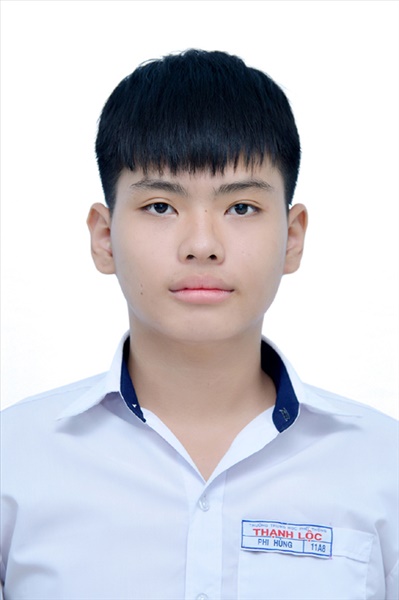 Ngày sinh: 27/11/2003Ngày sinh: 27/11/2003Ngày sinh: 27/11/2003Ngày sinh: 27/11/2003Dân tộc: KinhDân tộc: KinhGiới tính: NamGiới tính: NamGiới tính: NamNơi sinh: QUẢNG NAMNơi sinh: QUẢNG NAMNơi sinh: QUẢNG NAMNơi sinh: QUẢNG NAMSố CMND/CCCD: 049203000239Số CMND/CCCD: 049203000239Số CMND/CCCD: 049203000239Số CMND/CCCD: 049203000239Số CMND/CCCD: 049203000239Hộ khẩu TT: Quận 12, Tp. Hồ Chí MinhHộ khẩu TT: Quận 12, Tp. Hồ Chí MinhHộ khẩu TT: Quận 12, Tp. Hồ Chí MinhHộ khẩu TT: Quận 12, Tp. Hồ Chí MinhHộ khẩu TT: Quận 12, Tp. Hồ Chí MinhHộ khẩu TT: Quận 12, Tp. Hồ Chí MinhHộ khẩu TT: Quận 12, Tp. Hồ Chí MinhHộ khẩu TT: Quận 12, Tp. Hồ Chí MinhHộ khẩu TT: Quận 12, Tp. Hồ Chí MinhHọc sinh trường: THPT Thạnh LộcHọc sinh trường: THPT Thạnh LộcHọc sinh trường: THPT Thạnh LộcHọc sinh trường: THPT Thạnh LộcHọc sinh trường: THPT Thạnh LộcHọc sinh trường: THPT Thạnh LộcLớp: 12A7Lớp: 12A7Lớp: 12A7Là học sinh học theo chương trình:                 THPTLà học sinh học theo chương trình:                 THPTLà học sinh học theo chương trình:                 THPTLà học sinh học theo chương trình:                 THPTLà học sinh học theo chương trình:                 THPTLà học sinh học theo chương trình:                 THPTGDTXGDTXGDTXCó đăng ký sử dụng kết quả để xét tuyển sinh: Có đăng ký sử dụng kết quả để xét tuyển sinh: Có đăng ký sử dụng kết quả để xét tuyển sinh: Có đăng ký sử dụng kết quả để xét tuyển sinh: Có đăng ký sử dụng kết quả để xét tuyển sinh: Có đăng ký sử dụng kết quả để xét tuyển sinh: Có đăng ký sử dụng kết quả để xét tuyển sinh: Có đăng ký sử dụng kết quả để xét tuyển sinh: Có đăng ký sử dụng kết quả để xét tuyển sinh: Đối tượng: Đối tượng: Khu vực: 3Khu vực: 3Khu vực: 3Khu vực: 3Diện XTN: 1Diện XTN: 1Diện XTN: 1Điểm cộng: 1.50Điểm cộng: 1.50Điểm cộng: 1.50Địa chỉ điểm thi: THPT Thạnh Lộc - 116 đường Nguyễn Thị Sáu, khu phố 1, phường Thạnh Lộc, Quận 12, TP Hồ Chí MinhĐịa chỉ điểm thi: THPT Thạnh Lộc - 116 đường Nguyễn Thị Sáu, khu phố 1, phường Thạnh Lộc, Quận 12, TP Hồ Chí MinhĐịa chỉ điểm thi: THPT Thạnh Lộc - 116 đường Nguyễn Thị Sáu, khu phố 1, phường Thạnh Lộc, Quận 12, TP Hồ Chí MinhĐịa chỉ điểm thi: THPT Thạnh Lộc - 116 đường Nguyễn Thị Sáu, khu phố 1, phường Thạnh Lộc, Quận 12, TP Hồ Chí MinhĐịa chỉ điểm thi: THPT Thạnh Lộc - 116 đường Nguyễn Thị Sáu, khu phố 1, phường Thạnh Lộc, Quận 12, TP Hồ Chí MinhĐịa chỉ điểm thi: THPT Thạnh Lộc - 116 đường Nguyễn Thị Sáu, khu phố 1, phường Thạnh Lộc, Quận 12, TP Hồ Chí MinhĐịa chỉ điểm thi: THPT Thạnh Lộc - 116 đường Nguyễn Thị Sáu, khu phố 1, phường Thạnh Lộc, Quận 12, TP Hồ Chí MinhĐịa chỉ điểm thi: THPT Thạnh Lộc - 116 đường Nguyễn Thị Sáu, khu phố 1, phường Thạnh Lộc, Quận 12, TP Hồ Chí MinhĐịa chỉ điểm thi: THPT Thạnh Lộc - 116 đường Nguyễn Thị Sáu, khu phố 1, phường Thạnh Lộc, Quận 12, TP Hồ Chí MinhĐịa chỉ điểm thi: THPT Thạnh Lộc - 116 đường Nguyễn Thị Sáu, khu phố 1, phường Thạnh Lộc, Quận 12, TP Hồ Chí MinhĐịa chỉ điểm thi: THPT Thạnh Lộc - 116 đường Nguyễn Thị Sáu, khu phố 1, phường Thạnh Lộc, Quận 12, TP Hồ Chí MinhĐịa chỉ điểm thi: THPT Thạnh Lộc - 116 đường Nguyễn Thị Sáu, khu phố 1, phường Thạnh Lộc, Quận 12, TP Hồ Chí MinhThông tin bài thi/môn thi đã đăng ký:Thông tin bài thi/môn thi đã đăng ký:Thông tin bài thi/môn thi đã đăng ký:Thông tin bài thi/môn thi đã đăng ký:Thông tin bài thi/môn thi đã đăng ký:Thông tin bài thi/môn thi đã đăng ký:Thông tin bài thi/môn thi đã đăng ký:Thông tin bài thi/môn thi đã đăng ký:Thông tin bài thi/môn thi đã đăng ký:Thông tin bài thi/môn thi đã đăng ký:Thông tin bài thi/môn thi đã đăng ký:Thông tin bài thi/môn thi đã đăng ký:Bài thi/Môn thiNgữ vănNgữ vănToánKHTNKHTNKHTNNgoại ngữKHXHKHXHKHXHKHXHBài thi/Môn thiNgữ vănNgữ vănToánVật líHóa họcSinh họcNgoại ngữLịch sửLịch sửĐịa líGDCDThí sinh đã đăng ký bài thi/môn thiXXXXXXN1Phòng thi0986098609860983098309830986Ngày thi07/07/202107/07/202107/07/202108/07/202108/07/202108/07/202108/07/2021Giờ phát đề07h3007h3014h2007h3008h3009h3014h20Giờ bắt đầu làm bài thi07h3507h3514h3007h3508h3509h3514h30Ngày 11  tháng 06  năm 2021THỦ TRƯỞNG ĐƠN VỊ(Ký tên và đóng dấu)02 - HỘI ĐỒNG THI SỞ GD&ĐT TP. HỒ CHÍ MINHTHPT THẠNH LỘCCỘNG HÒA XÃ HỘI CHỦ NGHĨA VIỆT NAMĐộc lập – Tự do – Hạnh phúcHọ tên thí sinh: NGUYỄN HẢI HUYHọ tên thí sinh: NGUYỄN HẢI HUYHọ tên thí sinh: NGUYỄN HẢI HUYHọ tên thí sinh: NGUYỄN HẢI HUYHọ tên thí sinh: NGUYỄN HẢI HUYHọ tên thí sinh: NGUYỄN HẢI HUYSố báo danh: 02022830Số báo danh: 02022830Số báo danh: 02022830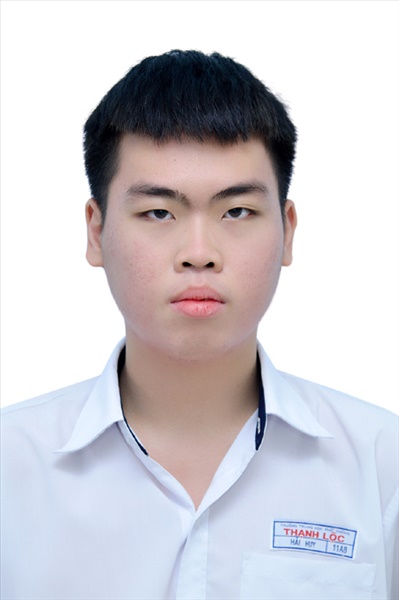 Ngày sinh: 05/08/2003Ngày sinh: 05/08/2003Ngày sinh: 05/08/2003Ngày sinh: 05/08/2003Dân tộc: KinhDân tộc: KinhGiới tính: NamGiới tính: NamGiới tính: NamNơi sinh: THÀNH PHỐ HỒ CHÍ MINHNơi sinh: THÀNH PHỐ HỒ CHÍ MINHNơi sinh: THÀNH PHỐ HỒ CHÍ MINHNơi sinh: THÀNH PHỐ HỒ CHÍ MINHSố CMND/CCCD: 079203010028Số CMND/CCCD: 079203010028Số CMND/CCCD: 079203010028Số CMND/CCCD: 079203010028Số CMND/CCCD: 079203010028Hộ khẩu TT: Quận Gò Vấp, Tp. Hồ Chí MinhHộ khẩu TT: Quận Gò Vấp, Tp. Hồ Chí MinhHộ khẩu TT: Quận Gò Vấp, Tp. Hồ Chí MinhHộ khẩu TT: Quận Gò Vấp, Tp. Hồ Chí MinhHộ khẩu TT: Quận Gò Vấp, Tp. Hồ Chí MinhHộ khẩu TT: Quận Gò Vấp, Tp. Hồ Chí MinhHộ khẩu TT: Quận Gò Vấp, Tp. Hồ Chí MinhHộ khẩu TT: Quận Gò Vấp, Tp. Hồ Chí MinhHộ khẩu TT: Quận Gò Vấp, Tp. Hồ Chí MinhHọc sinh trường: THPT Thạnh LộcHọc sinh trường: THPT Thạnh LộcHọc sinh trường: THPT Thạnh LộcHọc sinh trường: THPT Thạnh LộcHọc sinh trường: THPT Thạnh LộcHọc sinh trường: THPT Thạnh LộcLớp: 12A7Lớp: 12A7Lớp: 12A7Là học sinh học theo chương trình:                 THPTLà học sinh học theo chương trình:                 THPTLà học sinh học theo chương trình:                 THPTLà học sinh học theo chương trình:                 THPTLà học sinh học theo chương trình:                 THPTLà học sinh học theo chương trình:                 THPTGDTXGDTXGDTXCó đăng ký sử dụng kết quả để xét tuyển sinh: Có đăng ký sử dụng kết quả để xét tuyển sinh: Có đăng ký sử dụng kết quả để xét tuyển sinh: Có đăng ký sử dụng kết quả để xét tuyển sinh: Có đăng ký sử dụng kết quả để xét tuyển sinh: Có đăng ký sử dụng kết quả để xét tuyển sinh: Có đăng ký sử dụng kết quả để xét tuyển sinh: Có đăng ký sử dụng kết quả để xét tuyển sinh: Có đăng ký sử dụng kết quả để xét tuyển sinh: Đối tượng: Đối tượng: Khu vực: 3Khu vực: 3Khu vực: 3Khu vực: 3Diện XTN: 1Diện XTN: 1Diện XTN: 1Điểm cộng: 1.50Điểm cộng: 1.50Điểm cộng: 1.50Địa chỉ điểm thi: THPT Thạnh Lộc - 116 đường Nguyễn Thị Sáu, khu phố 1, phường Thạnh Lộc, Quận 12, TP Hồ Chí MinhĐịa chỉ điểm thi: THPT Thạnh Lộc - 116 đường Nguyễn Thị Sáu, khu phố 1, phường Thạnh Lộc, Quận 12, TP Hồ Chí MinhĐịa chỉ điểm thi: THPT Thạnh Lộc - 116 đường Nguyễn Thị Sáu, khu phố 1, phường Thạnh Lộc, Quận 12, TP Hồ Chí MinhĐịa chỉ điểm thi: THPT Thạnh Lộc - 116 đường Nguyễn Thị Sáu, khu phố 1, phường Thạnh Lộc, Quận 12, TP Hồ Chí MinhĐịa chỉ điểm thi: THPT Thạnh Lộc - 116 đường Nguyễn Thị Sáu, khu phố 1, phường Thạnh Lộc, Quận 12, TP Hồ Chí MinhĐịa chỉ điểm thi: THPT Thạnh Lộc - 116 đường Nguyễn Thị Sáu, khu phố 1, phường Thạnh Lộc, Quận 12, TP Hồ Chí MinhĐịa chỉ điểm thi: THPT Thạnh Lộc - 116 đường Nguyễn Thị Sáu, khu phố 1, phường Thạnh Lộc, Quận 12, TP Hồ Chí MinhĐịa chỉ điểm thi: THPT Thạnh Lộc - 116 đường Nguyễn Thị Sáu, khu phố 1, phường Thạnh Lộc, Quận 12, TP Hồ Chí MinhĐịa chỉ điểm thi: THPT Thạnh Lộc - 116 đường Nguyễn Thị Sáu, khu phố 1, phường Thạnh Lộc, Quận 12, TP Hồ Chí MinhĐịa chỉ điểm thi: THPT Thạnh Lộc - 116 đường Nguyễn Thị Sáu, khu phố 1, phường Thạnh Lộc, Quận 12, TP Hồ Chí MinhĐịa chỉ điểm thi: THPT Thạnh Lộc - 116 đường Nguyễn Thị Sáu, khu phố 1, phường Thạnh Lộc, Quận 12, TP Hồ Chí MinhĐịa chỉ điểm thi: THPT Thạnh Lộc - 116 đường Nguyễn Thị Sáu, khu phố 1, phường Thạnh Lộc, Quận 12, TP Hồ Chí MinhThông tin bài thi/môn thi đã đăng ký:Thông tin bài thi/môn thi đã đăng ký:Thông tin bài thi/môn thi đã đăng ký:Thông tin bài thi/môn thi đã đăng ký:Thông tin bài thi/môn thi đã đăng ký:Thông tin bài thi/môn thi đã đăng ký:Thông tin bài thi/môn thi đã đăng ký:Thông tin bài thi/môn thi đã đăng ký:Thông tin bài thi/môn thi đã đăng ký:Thông tin bài thi/môn thi đã đăng ký:Thông tin bài thi/môn thi đã đăng ký:Thông tin bài thi/môn thi đã đăng ký:Bài thi/Môn thiNgữ vănNgữ vănToánKHTNKHTNKHTNNgoại ngữKHXHKHXHKHXHKHXHBài thi/Môn thiNgữ vănNgữ vănToánVật líHóa họcSinh họcNgoại ngữLịch sửLịch sửĐịa líGDCDThí sinh đã đăng ký bài thi/môn thiXXXXXXN1Phòng thi0986098609860983098309830986Ngày thi07/07/202107/07/202107/07/202108/07/202108/07/202108/07/202108/07/2021Giờ phát đề07h3007h3014h2007h3008h3009h3014h20Giờ bắt đầu làm bài thi07h3507h3514h3007h3508h3509h3514h30Ngày 11  tháng 06  năm 2021THỦ TRƯỞNG ĐƠN VỊ(Ký tên và đóng dấu)02 - HỘI ĐỒNG THI SỞ GD&ĐT TP. HỒ CHÍ MINHTHPT THẠNH LỘCCỘNG HÒA XÃ HỘI CHỦ NGHĨA VIỆT NAMĐộc lập – Tự do – Hạnh phúcHọ tên thí sinh: HÀ ĐĂNG KHÔIHọ tên thí sinh: HÀ ĐĂNG KHÔIHọ tên thí sinh: HÀ ĐĂNG KHÔIHọ tên thí sinh: HÀ ĐĂNG KHÔIHọ tên thí sinh: HÀ ĐĂNG KHÔIHọ tên thí sinh: HÀ ĐĂNG KHÔISố báo danh: 02023181Số báo danh: 02023181Số báo danh: 02023181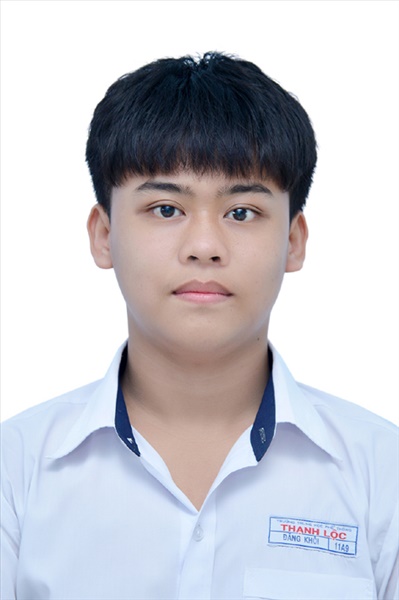 Ngày sinh: 14/12/2003Ngày sinh: 14/12/2003Ngày sinh: 14/12/2003Ngày sinh: 14/12/2003Dân tộc: TháiDân tộc: TháiGiới tính: NamGiới tính: NamGiới tính: NamNơi sinh: THÀNH PHỐ HỒ CHÍ MINHNơi sinh: THÀNH PHỐ HỒ CHÍ MINHNơi sinh: THÀNH PHỐ HỒ CHÍ MINHNơi sinh: THÀNH PHỐ HỒ CHÍ MINHSố CMND/CCCD: 079203015572Số CMND/CCCD: 079203015572Số CMND/CCCD: 079203015572Số CMND/CCCD: 079203015572Số CMND/CCCD: 079203015572Hộ khẩu TT: Quận 12, Tp. Hồ Chí MinhHộ khẩu TT: Quận 12, Tp. Hồ Chí MinhHộ khẩu TT: Quận 12, Tp. Hồ Chí MinhHộ khẩu TT: Quận 12, Tp. Hồ Chí MinhHộ khẩu TT: Quận 12, Tp. Hồ Chí MinhHộ khẩu TT: Quận 12, Tp. Hồ Chí MinhHộ khẩu TT: Quận 12, Tp. Hồ Chí MinhHộ khẩu TT: Quận 12, Tp. Hồ Chí MinhHộ khẩu TT: Quận 12, Tp. Hồ Chí MinhHọc sinh trường: THPT Thạnh LộcHọc sinh trường: THPT Thạnh LộcHọc sinh trường: THPT Thạnh LộcHọc sinh trường: THPT Thạnh LộcHọc sinh trường: THPT Thạnh LộcHọc sinh trường: THPT Thạnh LộcLớp: 12A7Lớp: 12A7Lớp: 12A7Là học sinh học theo chương trình:                 THPTLà học sinh học theo chương trình:                 THPTLà học sinh học theo chương trình:                 THPTLà học sinh học theo chương trình:                 THPTLà học sinh học theo chương trình:                 THPTLà học sinh học theo chương trình:                 THPTGDTXGDTXGDTXCó đăng ký sử dụng kết quả để xét tuyển sinh: Có đăng ký sử dụng kết quả để xét tuyển sinh: Có đăng ký sử dụng kết quả để xét tuyển sinh: Có đăng ký sử dụng kết quả để xét tuyển sinh: Có đăng ký sử dụng kết quả để xét tuyển sinh: Có đăng ký sử dụng kết quả để xét tuyển sinh: Có đăng ký sử dụng kết quả để xét tuyển sinh: Có đăng ký sử dụng kết quả để xét tuyển sinh: Có đăng ký sử dụng kết quả để xét tuyển sinh: Đối tượng: 06Đối tượng: 06Khu vực: 3Khu vực: 3Khu vực: 3Khu vực: 3Diện XTN: 2Diện XTN: 2Diện XTN: 2Điểm cộng: 1.50Điểm cộng: 1.50Điểm cộng: 1.50Địa chỉ điểm thi: THCS Nguyễn Chí Thanh Q12 - 19, HT11, Tổ 37, KP3, Phường Hiệp Thành, Quận 12Địa chỉ điểm thi: THCS Nguyễn Chí Thanh Q12 - 19, HT11, Tổ 37, KP3, Phường Hiệp Thành, Quận 12Địa chỉ điểm thi: THCS Nguyễn Chí Thanh Q12 - 19, HT11, Tổ 37, KP3, Phường Hiệp Thành, Quận 12Địa chỉ điểm thi: THCS Nguyễn Chí Thanh Q12 - 19, HT11, Tổ 37, KP3, Phường Hiệp Thành, Quận 12Địa chỉ điểm thi: THCS Nguyễn Chí Thanh Q12 - 19, HT11, Tổ 37, KP3, Phường Hiệp Thành, Quận 12Địa chỉ điểm thi: THCS Nguyễn Chí Thanh Q12 - 19, HT11, Tổ 37, KP3, Phường Hiệp Thành, Quận 12Địa chỉ điểm thi: THCS Nguyễn Chí Thanh Q12 - 19, HT11, Tổ 37, KP3, Phường Hiệp Thành, Quận 12Địa chỉ điểm thi: THCS Nguyễn Chí Thanh Q12 - 19, HT11, Tổ 37, KP3, Phường Hiệp Thành, Quận 12Địa chỉ điểm thi: THCS Nguyễn Chí Thanh Q12 - 19, HT11, Tổ 37, KP3, Phường Hiệp Thành, Quận 12Địa chỉ điểm thi: THCS Nguyễn Chí Thanh Q12 - 19, HT11, Tổ 37, KP3, Phường Hiệp Thành, Quận 12Địa chỉ điểm thi: THCS Nguyễn Chí Thanh Q12 - 19, HT11, Tổ 37, KP3, Phường Hiệp Thành, Quận 12Địa chỉ điểm thi: THCS Nguyễn Chí Thanh Q12 - 19, HT11, Tổ 37, KP3, Phường Hiệp Thành, Quận 12Thông tin bài thi/môn thi đã đăng ký:Thông tin bài thi/môn thi đã đăng ký:Thông tin bài thi/môn thi đã đăng ký:Thông tin bài thi/môn thi đã đăng ký:Thông tin bài thi/môn thi đã đăng ký:Thông tin bài thi/môn thi đã đăng ký:Thông tin bài thi/môn thi đã đăng ký:Thông tin bài thi/môn thi đã đăng ký:Thông tin bài thi/môn thi đã đăng ký:Thông tin bài thi/môn thi đã đăng ký:Thông tin bài thi/môn thi đã đăng ký:Thông tin bài thi/môn thi đã đăng ký:Bài thi/Môn thiNgữ vănNgữ vănToánKHTNKHTNKHTNNgoại ngữKHXHKHXHKHXHKHXHBài thi/Môn thiNgữ vănNgữ vănToánVật líHóa họcSinh họcNgoại ngữLịch sửLịch sửĐịa líGDCDThí sinh đã đăng ký bài thi/môn thiXXXXXXN1Phòng thi1001100110011001100110011001Ngày thi07/07/202107/07/202107/07/202108/07/202108/07/202108/07/202108/07/2021Giờ phát đề07h3007h3014h2007h3008h3009h3014h20Giờ bắt đầu làm bài thi07h3507h3514h3007h3508h3509h3514h30Ngày 11  tháng 06  năm 2021THỦ TRƯỞNG ĐƠN VỊ(Ký tên và đóng dấu)02 - HỘI ĐỒNG THI SỞ GD&ĐT TP. HỒ CHÍ MINHTHPT THẠNH LỘCCỘNG HÒA XÃ HỘI CHỦ NGHĨA VIỆT NAMĐộc lập – Tự do – Hạnh phúcHọ tên thí sinh: NGUYỄN NGỌC LANHọ tên thí sinh: NGUYỄN NGỌC LANHọ tên thí sinh: NGUYỄN NGỌC LANHọ tên thí sinh: NGUYỄN NGỌC LANHọ tên thí sinh: NGUYỄN NGỌC LANHọ tên thí sinh: NGUYỄN NGỌC LANSố báo danh: 02023203Số báo danh: 02023203Số báo danh: 02023203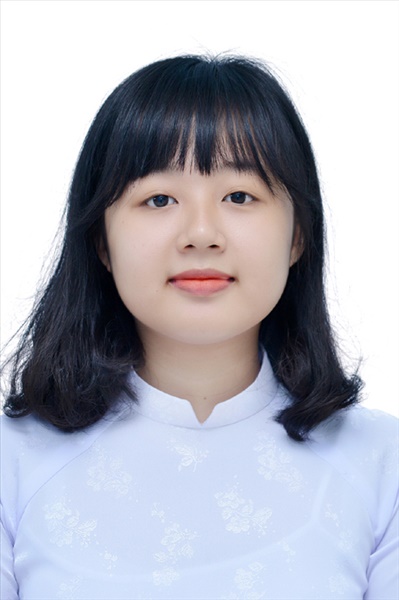 Ngày sinh: 15/02/2003Ngày sinh: 15/02/2003Ngày sinh: 15/02/2003Ngày sinh: 15/02/2003Dân tộc: KinhDân tộc: KinhGiới tính: NữGiới tính: NữGiới tính: NữNơi sinh: THÀNH PHỐ HỒ CHÍ MINHNơi sinh: THÀNH PHỐ HỒ CHÍ MINHNơi sinh: THÀNH PHỐ HỒ CHÍ MINHNơi sinh: THÀNH PHỐ HỒ CHÍ MINHSố CMND/CCCD: 035303000269Số CMND/CCCD: 035303000269Số CMND/CCCD: 035303000269Số CMND/CCCD: 035303000269Số CMND/CCCD: 035303000269Hộ khẩu TT: Quận 12, Tp. Hồ Chí MinhHộ khẩu TT: Quận 12, Tp. Hồ Chí MinhHộ khẩu TT: Quận 12, Tp. Hồ Chí MinhHộ khẩu TT: Quận 12, Tp. Hồ Chí MinhHộ khẩu TT: Quận 12, Tp. Hồ Chí MinhHộ khẩu TT: Quận 12, Tp. Hồ Chí MinhHộ khẩu TT: Quận 12, Tp. Hồ Chí MinhHộ khẩu TT: Quận 12, Tp. Hồ Chí MinhHộ khẩu TT: Quận 12, Tp. Hồ Chí MinhHọc sinh trường: THPT Thạnh LộcHọc sinh trường: THPT Thạnh LộcHọc sinh trường: THPT Thạnh LộcHọc sinh trường: THPT Thạnh LộcHọc sinh trường: THPT Thạnh LộcHọc sinh trường: THPT Thạnh LộcLớp: 12A7Lớp: 12A7Lớp: 12A7Là học sinh học theo chương trình:                 THPTLà học sinh học theo chương trình:                 THPTLà học sinh học theo chương trình:                 THPTLà học sinh học theo chương trình:                 THPTLà học sinh học theo chương trình:                 THPTLà học sinh học theo chương trình:                 THPTGDTXGDTXGDTXCó đăng ký sử dụng kết quả để xét tuyển sinh: Có đăng ký sử dụng kết quả để xét tuyển sinh: Có đăng ký sử dụng kết quả để xét tuyển sinh: Có đăng ký sử dụng kết quả để xét tuyển sinh: Có đăng ký sử dụng kết quả để xét tuyển sinh: Có đăng ký sử dụng kết quả để xét tuyển sinh: Có đăng ký sử dụng kết quả để xét tuyển sinh: Có đăng ký sử dụng kết quả để xét tuyển sinh: Có đăng ký sử dụng kết quả để xét tuyển sinh: Đối tượng: Đối tượng: Khu vực: 3Khu vực: 3Khu vực: 3Khu vực: 3Diện XTN: 1Diện XTN: 1Diện XTN: 1Điểm cộng: 1.50Điểm cộng: 1.50Điểm cộng: 1.50Địa chỉ điểm thi: THCS Nguyễn Chí Thanh Q12 - 19, HT11, Tổ 37, KP3, Phường Hiệp Thành, Quận 12Địa chỉ điểm thi: THCS Nguyễn Chí Thanh Q12 - 19, HT11, Tổ 37, KP3, Phường Hiệp Thành, Quận 12Địa chỉ điểm thi: THCS Nguyễn Chí Thanh Q12 - 19, HT11, Tổ 37, KP3, Phường Hiệp Thành, Quận 12Địa chỉ điểm thi: THCS Nguyễn Chí Thanh Q12 - 19, HT11, Tổ 37, KP3, Phường Hiệp Thành, Quận 12Địa chỉ điểm thi: THCS Nguyễn Chí Thanh Q12 - 19, HT11, Tổ 37, KP3, Phường Hiệp Thành, Quận 12Địa chỉ điểm thi: THCS Nguyễn Chí Thanh Q12 - 19, HT11, Tổ 37, KP3, Phường Hiệp Thành, Quận 12Địa chỉ điểm thi: THCS Nguyễn Chí Thanh Q12 - 19, HT11, Tổ 37, KP3, Phường Hiệp Thành, Quận 12Địa chỉ điểm thi: THCS Nguyễn Chí Thanh Q12 - 19, HT11, Tổ 37, KP3, Phường Hiệp Thành, Quận 12Địa chỉ điểm thi: THCS Nguyễn Chí Thanh Q12 - 19, HT11, Tổ 37, KP3, Phường Hiệp Thành, Quận 12Địa chỉ điểm thi: THCS Nguyễn Chí Thanh Q12 - 19, HT11, Tổ 37, KP3, Phường Hiệp Thành, Quận 12Địa chỉ điểm thi: THCS Nguyễn Chí Thanh Q12 - 19, HT11, Tổ 37, KP3, Phường Hiệp Thành, Quận 12Địa chỉ điểm thi: THCS Nguyễn Chí Thanh Q12 - 19, HT11, Tổ 37, KP3, Phường Hiệp Thành, Quận 12Thông tin bài thi/môn thi đã đăng ký:Thông tin bài thi/môn thi đã đăng ký:Thông tin bài thi/môn thi đã đăng ký:Thông tin bài thi/môn thi đã đăng ký:Thông tin bài thi/môn thi đã đăng ký:Thông tin bài thi/môn thi đã đăng ký:Thông tin bài thi/môn thi đã đăng ký:Thông tin bài thi/môn thi đã đăng ký:Thông tin bài thi/môn thi đã đăng ký:Thông tin bài thi/môn thi đã đăng ký:Thông tin bài thi/môn thi đã đăng ký:Thông tin bài thi/môn thi đã đăng ký:Bài thi/Môn thiNgữ vănNgữ vănToánKHTNKHTNKHTNNgoại ngữKHXHKHXHKHXHKHXHBài thi/Môn thiNgữ vănNgữ vănToánVật líHóa họcSinh họcNgoại ngữLịch sửLịch sửĐịa líGDCDThí sinh đã đăng ký bài thi/môn thiXXXXXXN1Phòng thi1002100210021002100210021002Ngày thi07/07/202107/07/202107/07/202108/07/202108/07/202108/07/202108/07/2021Giờ phát đề07h3007h3014h2007h3008h3009h3014h20Giờ bắt đầu làm bài thi07h3507h3514h3007h3508h3509h3514h30Ngày 11  tháng 06  năm 2021THỦ TRƯỞNG ĐƠN VỊ(Ký tên và đóng dấu)02 - HỘI ĐỒNG THI SỞ GD&ĐT TP. HỒ CHÍ MINHTHPT THẠNH LỘCCỘNG HÒA XÃ HỘI CHỦ NGHĨA VIỆT NAMĐộc lập – Tự do – Hạnh phúcHọ tên thí sinh: TRẦN HOÀNG LÂMHọ tên thí sinh: TRẦN HOÀNG LÂMHọ tên thí sinh: TRẦN HOÀNG LÂMHọ tên thí sinh: TRẦN HOÀNG LÂMHọ tên thí sinh: TRẦN HOÀNG LÂMHọ tên thí sinh: TRẦN HOÀNG LÂMSố báo danh: 02023209Số báo danh: 02023209Số báo danh: 02023209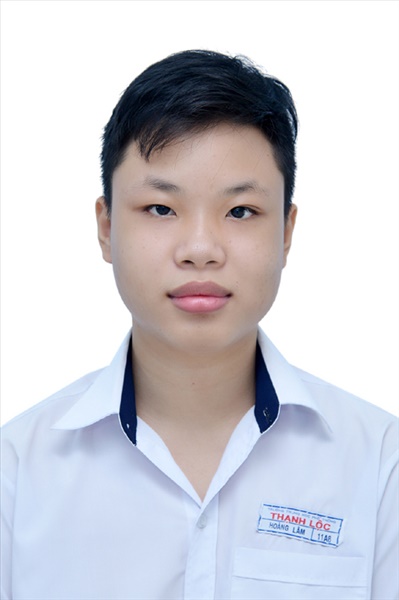 Ngày sinh: 14/02/2003Ngày sinh: 14/02/2003Ngày sinh: 14/02/2003Ngày sinh: 14/02/2003Dân tộc: KinhDân tộc: KinhGiới tính: NamGiới tính: NamGiới tính: NamNơi sinh: PHÚ YÊNNơi sinh: PHÚ YÊNNơi sinh: PHÚ YÊNNơi sinh: PHÚ YÊNSố CMND/CCCD: 054203000004Số CMND/CCCD: 054203000004Số CMND/CCCD: 054203000004Số CMND/CCCD: 054203000004Số CMND/CCCD: 054203000004Hộ khẩu TT: Quận Gò Vấp, Tp. Hồ Chí MinhHộ khẩu TT: Quận Gò Vấp, Tp. Hồ Chí MinhHộ khẩu TT: Quận Gò Vấp, Tp. Hồ Chí MinhHộ khẩu TT: Quận Gò Vấp, Tp. Hồ Chí MinhHộ khẩu TT: Quận Gò Vấp, Tp. Hồ Chí MinhHộ khẩu TT: Quận Gò Vấp, Tp. Hồ Chí MinhHộ khẩu TT: Quận Gò Vấp, Tp. Hồ Chí MinhHộ khẩu TT: Quận Gò Vấp, Tp. Hồ Chí MinhHộ khẩu TT: Quận Gò Vấp, Tp. Hồ Chí MinhHọc sinh trường: THPT Thạnh LộcHọc sinh trường: THPT Thạnh LộcHọc sinh trường: THPT Thạnh LộcHọc sinh trường: THPT Thạnh LộcHọc sinh trường: THPT Thạnh LộcHọc sinh trường: THPT Thạnh LộcLớp: 12A7Lớp: 12A7Lớp: 12A7Là học sinh học theo chương trình:                 THPTLà học sinh học theo chương trình:                 THPTLà học sinh học theo chương trình:                 THPTLà học sinh học theo chương trình:                 THPTLà học sinh học theo chương trình:                 THPTLà học sinh học theo chương trình:                 THPTGDTXGDTXGDTXCó đăng ký sử dụng kết quả để xét tuyển sinh: Có đăng ký sử dụng kết quả để xét tuyển sinh: Có đăng ký sử dụng kết quả để xét tuyển sinh: Có đăng ký sử dụng kết quả để xét tuyển sinh: Có đăng ký sử dụng kết quả để xét tuyển sinh: Có đăng ký sử dụng kết quả để xét tuyển sinh: Có đăng ký sử dụng kết quả để xét tuyển sinh: Có đăng ký sử dụng kết quả để xét tuyển sinh: Có đăng ký sử dụng kết quả để xét tuyển sinh: Đối tượng: Đối tượng: Khu vực: 3Khu vực: 3Khu vực: 3Khu vực: 3Diện XTN: 1Diện XTN: 1Diện XTN: 1Điểm cộng: 1.50Điểm cộng: 1.50Điểm cộng: 1.50Địa chỉ điểm thi: THCS Nguyễn Chí Thanh Q12 - 19, HT11, Tổ 37, KP3, Phường Hiệp Thành, Quận 12Địa chỉ điểm thi: THCS Nguyễn Chí Thanh Q12 - 19, HT11, Tổ 37, KP3, Phường Hiệp Thành, Quận 12Địa chỉ điểm thi: THCS Nguyễn Chí Thanh Q12 - 19, HT11, Tổ 37, KP3, Phường Hiệp Thành, Quận 12Địa chỉ điểm thi: THCS Nguyễn Chí Thanh Q12 - 19, HT11, Tổ 37, KP3, Phường Hiệp Thành, Quận 12Địa chỉ điểm thi: THCS Nguyễn Chí Thanh Q12 - 19, HT11, Tổ 37, KP3, Phường Hiệp Thành, Quận 12Địa chỉ điểm thi: THCS Nguyễn Chí Thanh Q12 - 19, HT11, Tổ 37, KP3, Phường Hiệp Thành, Quận 12Địa chỉ điểm thi: THCS Nguyễn Chí Thanh Q12 - 19, HT11, Tổ 37, KP3, Phường Hiệp Thành, Quận 12Địa chỉ điểm thi: THCS Nguyễn Chí Thanh Q12 - 19, HT11, Tổ 37, KP3, Phường Hiệp Thành, Quận 12Địa chỉ điểm thi: THCS Nguyễn Chí Thanh Q12 - 19, HT11, Tổ 37, KP3, Phường Hiệp Thành, Quận 12Địa chỉ điểm thi: THCS Nguyễn Chí Thanh Q12 - 19, HT11, Tổ 37, KP3, Phường Hiệp Thành, Quận 12Địa chỉ điểm thi: THCS Nguyễn Chí Thanh Q12 - 19, HT11, Tổ 37, KP3, Phường Hiệp Thành, Quận 12Địa chỉ điểm thi: THCS Nguyễn Chí Thanh Q12 - 19, HT11, Tổ 37, KP3, Phường Hiệp Thành, Quận 12Thông tin bài thi/môn thi đã đăng ký:Thông tin bài thi/môn thi đã đăng ký:Thông tin bài thi/môn thi đã đăng ký:Thông tin bài thi/môn thi đã đăng ký:Thông tin bài thi/môn thi đã đăng ký:Thông tin bài thi/môn thi đã đăng ký:Thông tin bài thi/môn thi đã đăng ký:Thông tin bài thi/môn thi đã đăng ký:Thông tin bài thi/môn thi đã đăng ký:Thông tin bài thi/môn thi đã đăng ký:Thông tin bài thi/môn thi đã đăng ký:Thông tin bài thi/môn thi đã đăng ký:Bài thi/Môn thiNgữ vănNgữ vănToánKHTNKHTNKHTNNgoại ngữKHXHKHXHKHXHKHXHBài thi/Môn thiNgữ vănNgữ vănToánVật líHóa họcSinh họcNgoại ngữLịch sửLịch sửĐịa líGDCDThí sinh đã đăng ký bài thi/môn thiXXXXXXN1Phòng thi1002100210021002100210021002Ngày thi07/07/202107/07/202107/07/202108/07/202108/07/202108/07/202108/07/2021Giờ phát đề07h3007h3014h2007h3008h3009h3014h20Giờ bắt đầu làm bài thi07h3507h3514h3007h3508h3509h3514h30Ngày 11  tháng 06  năm 2021THỦ TRƯỞNG ĐƠN VỊ(Ký tên và đóng dấu)02 - HỘI ĐỒNG THI SỞ GD&ĐT TP. HỒ CHÍ MINHTHPT THẠNH LỘCCỘNG HÒA XÃ HỘI CHỦ NGHĨA VIỆT NAMĐộc lập – Tự do – Hạnh phúcHọ tên thí sinh: PHẠM THỊ NHƯ LINHHọ tên thí sinh: PHẠM THỊ NHƯ LINHHọ tên thí sinh: PHẠM THỊ NHƯ LINHHọ tên thí sinh: PHẠM THỊ NHƯ LINHHọ tên thí sinh: PHẠM THỊ NHƯ LINHHọ tên thí sinh: PHẠM THỊ NHƯ LINHSố báo danh: 02023241Số báo danh: 02023241Số báo danh: 02023241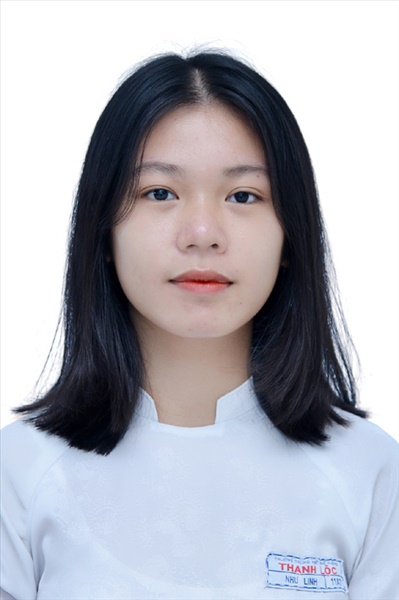 Ngày sinh: 31/05/2003Ngày sinh: 31/05/2003Ngày sinh: 31/05/2003Ngày sinh: 31/05/2003Dân tộc: KinhDân tộc: KinhGiới tính: NữGiới tính: NữGiới tính: NữNơi sinh: THÀNH PHỐ HỒ CHÍ MINHNơi sinh: THÀNH PHỐ HỒ CHÍ MINHNơi sinh: THÀNH PHỐ HỒ CHÍ MINHNơi sinh: THÀNH PHỐ HỒ CHÍ MINHSố CMND/CCCD: 079303001737Số CMND/CCCD: 079303001737Số CMND/CCCD: 079303001737Số CMND/CCCD: 079303001737Số CMND/CCCD: 079303001737Hộ khẩu TT: Quận 7, Tp. Hồ Chí MinhHộ khẩu TT: Quận 7, Tp. Hồ Chí MinhHộ khẩu TT: Quận 7, Tp. Hồ Chí MinhHộ khẩu TT: Quận 7, Tp. Hồ Chí MinhHộ khẩu TT: Quận 7, Tp. Hồ Chí MinhHộ khẩu TT: Quận 7, Tp. Hồ Chí MinhHộ khẩu TT: Quận 7, Tp. Hồ Chí MinhHộ khẩu TT: Quận 7, Tp. Hồ Chí MinhHộ khẩu TT: Quận 7, Tp. Hồ Chí MinhHọc sinh trường: THPT Thạnh LộcHọc sinh trường: THPT Thạnh LộcHọc sinh trường: THPT Thạnh LộcHọc sinh trường: THPT Thạnh LộcHọc sinh trường: THPT Thạnh LộcHọc sinh trường: THPT Thạnh LộcLớp: 12A7Lớp: 12A7Lớp: 12A7Là học sinh học theo chương trình:                 THPTLà học sinh học theo chương trình:                 THPTLà học sinh học theo chương trình:                 THPTLà học sinh học theo chương trình:                 THPTLà học sinh học theo chương trình:                 THPTLà học sinh học theo chương trình:                 THPTGDTXGDTXGDTXCó đăng ký sử dụng kết quả để xét tuyển sinh: Có đăng ký sử dụng kết quả để xét tuyển sinh: Có đăng ký sử dụng kết quả để xét tuyển sinh: Có đăng ký sử dụng kết quả để xét tuyển sinh: Có đăng ký sử dụng kết quả để xét tuyển sinh: Có đăng ký sử dụng kết quả để xét tuyển sinh: Có đăng ký sử dụng kết quả để xét tuyển sinh: Có đăng ký sử dụng kết quả để xét tuyển sinh: Có đăng ký sử dụng kết quả để xét tuyển sinh: Đối tượng: Đối tượng: Khu vực: 3Khu vực: 3Khu vực: 3Khu vực: 3Diện XTN: 1Diện XTN: 1Diện XTN: 1Điểm cộng: 1.50Điểm cộng: 1.50Điểm cộng: 1.50Địa chỉ điểm thi: THCS Nguyễn Chí Thanh Q12 - 19, HT11, Tổ 37, KP3, Phường Hiệp Thành, Quận 12Địa chỉ điểm thi: THCS Nguyễn Chí Thanh Q12 - 19, HT11, Tổ 37, KP3, Phường Hiệp Thành, Quận 12Địa chỉ điểm thi: THCS Nguyễn Chí Thanh Q12 - 19, HT11, Tổ 37, KP3, Phường Hiệp Thành, Quận 12Địa chỉ điểm thi: THCS Nguyễn Chí Thanh Q12 - 19, HT11, Tổ 37, KP3, Phường Hiệp Thành, Quận 12Địa chỉ điểm thi: THCS Nguyễn Chí Thanh Q12 - 19, HT11, Tổ 37, KP3, Phường Hiệp Thành, Quận 12Địa chỉ điểm thi: THCS Nguyễn Chí Thanh Q12 - 19, HT11, Tổ 37, KP3, Phường Hiệp Thành, Quận 12Địa chỉ điểm thi: THCS Nguyễn Chí Thanh Q12 - 19, HT11, Tổ 37, KP3, Phường Hiệp Thành, Quận 12Địa chỉ điểm thi: THCS Nguyễn Chí Thanh Q12 - 19, HT11, Tổ 37, KP3, Phường Hiệp Thành, Quận 12Địa chỉ điểm thi: THCS Nguyễn Chí Thanh Q12 - 19, HT11, Tổ 37, KP3, Phường Hiệp Thành, Quận 12Địa chỉ điểm thi: THCS Nguyễn Chí Thanh Q12 - 19, HT11, Tổ 37, KP3, Phường Hiệp Thành, Quận 12Địa chỉ điểm thi: THCS Nguyễn Chí Thanh Q12 - 19, HT11, Tổ 37, KP3, Phường Hiệp Thành, Quận 12Địa chỉ điểm thi: THCS Nguyễn Chí Thanh Q12 - 19, HT11, Tổ 37, KP3, Phường Hiệp Thành, Quận 12Thông tin bài thi/môn thi đã đăng ký:Thông tin bài thi/môn thi đã đăng ký:Thông tin bài thi/môn thi đã đăng ký:Thông tin bài thi/môn thi đã đăng ký:Thông tin bài thi/môn thi đã đăng ký:Thông tin bài thi/môn thi đã đăng ký:Thông tin bài thi/môn thi đã đăng ký:Thông tin bài thi/môn thi đã đăng ký:Thông tin bài thi/môn thi đã đăng ký:Thông tin bài thi/môn thi đã đăng ký:Thông tin bài thi/môn thi đã đăng ký:Thông tin bài thi/môn thi đã đăng ký:Bài thi/Môn thiNgữ vănNgữ vănToánKHTNKHTNKHTNNgoại ngữKHXHKHXHKHXHKHXHBài thi/Môn thiNgữ vănNgữ vănToánVật líHóa họcSinh họcNgoại ngữLịch sửLịch sửĐịa líGDCDThí sinh đã đăng ký bài thi/môn thiXXXXXXN1Phòng thi1004100410041002100210021004Ngày thi07/07/202107/07/202107/07/202108/07/202108/07/202108/07/202108/07/2021Giờ phát đề07h3007h3014h2007h3008h3009h3014h20Giờ bắt đầu làm bài thi07h3507h3514h3007h3508h3509h3514h30Ngày 11  tháng 06  năm 2021THỦ TRƯỞNG ĐƠN VỊ(Ký tên và đóng dấu)02 - HỘI ĐỒNG THI SỞ GD&ĐT TP. HỒ CHÍ MINHTHPT THẠNH LỘCCỘNG HÒA XÃ HỘI CHỦ NGHĨA VIỆT NAMĐộc lập – Tự do – Hạnh phúcHọ tên thí sinh: NGUYỄN XUÂN HOÀNG LONGHọ tên thí sinh: NGUYỄN XUÂN HOÀNG LONGHọ tên thí sinh: NGUYỄN XUÂN HOÀNG LONGHọ tên thí sinh: NGUYỄN XUÂN HOÀNG LONGHọ tên thí sinh: NGUYỄN XUÂN HOÀNG LONGHọ tên thí sinh: NGUYỄN XUÂN HOÀNG LONGSố báo danh: 02023265Số báo danh: 02023265Số báo danh: 02023265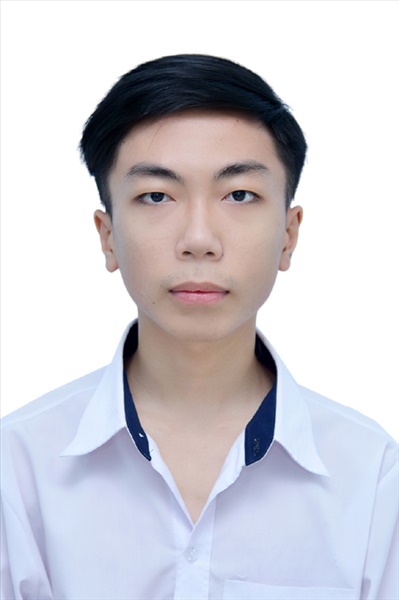 Ngày sinh: 20/07/2003Ngày sinh: 20/07/2003Ngày sinh: 20/07/2003Ngày sinh: 20/07/2003Dân tộc: KinhDân tộc: KinhGiới tính: NamGiới tính: NamGiới tính: NamNơi sinh: QUẢNG NGÃINơi sinh: QUẢNG NGÃINơi sinh: QUẢNG NGÃINơi sinh: QUẢNG NGÃISố CMND/CCCD: 051203000390Số CMND/CCCD: 051203000390Số CMND/CCCD: 051203000390Số CMND/CCCD: 051203000390Số CMND/CCCD: 051203000390Hộ khẩu TT: Quận Gò Vấp, Tp. Hồ Chí MinhHộ khẩu TT: Quận Gò Vấp, Tp. Hồ Chí MinhHộ khẩu TT: Quận Gò Vấp, Tp. Hồ Chí MinhHộ khẩu TT: Quận Gò Vấp, Tp. Hồ Chí MinhHộ khẩu TT: Quận Gò Vấp, Tp. Hồ Chí MinhHộ khẩu TT: Quận Gò Vấp, Tp. Hồ Chí MinhHộ khẩu TT: Quận Gò Vấp, Tp. Hồ Chí MinhHộ khẩu TT: Quận Gò Vấp, Tp. Hồ Chí MinhHộ khẩu TT: Quận Gò Vấp, Tp. Hồ Chí MinhHọc sinh trường: THPT Thạnh LộcHọc sinh trường: THPT Thạnh LộcHọc sinh trường: THPT Thạnh LộcHọc sinh trường: THPT Thạnh LộcHọc sinh trường: THPT Thạnh LộcHọc sinh trường: THPT Thạnh LộcLớp: 12A7Lớp: 12A7Lớp: 12A7Là học sinh học theo chương trình:                 THPTLà học sinh học theo chương trình:                 THPTLà học sinh học theo chương trình:                 THPTLà học sinh học theo chương trình:                 THPTLà học sinh học theo chương trình:                 THPTLà học sinh học theo chương trình:                 THPTGDTXGDTXGDTXCó đăng ký sử dụng kết quả để xét tuyển sinh: Có đăng ký sử dụng kết quả để xét tuyển sinh: Có đăng ký sử dụng kết quả để xét tuyển sinh: Có đăng ký sử dụng kết quả để xét tuyển sinh: Có đăng ký sử dụng kết quả để xét tuyển sinh: Có đăng ký sử dụng kết quả để xét tuyển sinh: Có đăng ký sử dụng kết quả để xét tuyển sinh: Có đăng ký sử dụng kết quả để xét tuyển sinh: Có đăng ký sử dụng kết quả để xét tuyển sinh: Đối tượng: Đối tượng: Khu vực: 3Khu vực: 3Khu vực: 3Khu vực: 3Diện XTN: 1Diện XTN: 1Diện XTN: 1Điểm cộng: 2Điểm cộng: 2Điểm cộng: 2Địa chỉ điểm thi: THCS Nguyễn Chí Thanh Q12 - 19, HT11, Tổ 37, KP3, Phường Hiệp Thành, Quận 12Địa chỉ điểm thi: THCS Nguyễn Chí Thanh Q12 - 19, HT11, Tổ 37, KP3, Phường Hiệp Thành, Quận 12Địa chỉ điểm thi: THCS Nguyễn Chí Thanh Q12 - 19, HT11, Tổ 37, KP3, Phường Hiệp Thành, Quận 12Địa chỉ điểm thi: THCS Nguyễn Chí Thanh Q12 - 19, HT11, Tổ 37, KP3, Phường Hiệp Thành, Quận 12Địa chỉ điểm thi: THCS Nguyễn Chí Thanh Q12 - 19, HT11, Tổ 37, KP3, Phường Hiệp Thành, Quận 12Địa chỉ điểm thi: THCS Nguyễn Chí Thanh Q12 - 19, HT11, Tổ 37, KP3, Phường Hiệp Thành, Quận 12Địa chỉ điểm thi: THCS Nguyễn Chí Thanh Q12 - 19, HT11, Tổ 37, KP3, Phường Hiệp Thành, Quận 12Địa chỉ điểm thi: THCS Nguyễn Chí Thanh Q12 - 19, HT11, Tổ 37, KP3, Phường Hiệp Thành, Quận 12Địa chỉ điểm thi: THCS Nguyễn Chí Thanh Q12 - 19, HT11, Tổ 37, KP3, Phường Hiệp Thành, Quận 12Địa chỉ điểm thi: THCS Nguyễn Chí Thanh Q12 - 19, HT11, Tổ 37, KP3, Phường Hiệp Thành, Quận 12Địa chỉ điểm thi: THCS Nguyễn Chí Thanh Q12 - 19, HT11, Tổ 37, KP3, Phường Hiệp Thành, Quận 12Địa chỉ điểm thi: THCS Nguyễn Chí Thanh Q12 - 19, HT11, Tổ 37, KP3, Phường Hiệp Thành, Quận 12Thông tin bài thi/môn thi đã đăng ký:Thông tin bài thi/môn thi đã đăng ký:Thông tin bài thi/môn thi đã đăng ký:Thông tin bài thi/môn thi đã đăng ký:Thông tin bài thi/môn thi đã đăng ký:Thông tin bài thi/môn thi đã đăng ký:Thông tin bài thi/môn thi đã đăng ký:Thông tin bài thi/môn thi đã đăng ký:Thông tin bài thi/môn thi đã đăng ký:Thông tin bài thi/môn thi đã đăng ký:Thông tin bài thi/môn thi đã đăng ký:Thông tin bài thi/môn thi đã đăng ký:Bài thi/Môn thiNgữ vănNgữ vănToánKHTNKHTNKHTNNgoại ngữKHXHKHXHKHXHKHXHBài thi/Môn thiNgữ vănNgữ vănToánVật líHóa họcSinh họcNgoại ngữLịch sửLịch sửĐịa líGDCDThí sinh đã đăng ký bài thi/môn thiXXXXXXN1Phòng thi1005100510051003100310031005Ngày thi07/07/202107/07/202107/07/202108/07/202108/07/202108/07/202108/07/2021Giờ phát đề07h3007h3014h2007h3008h3009h3014h20Giờ bắt đầu làm bài thi07h3507h3514h3007h3508h3509h3514h30Ngày 11  tháng 06  năm 2021THỦ TRƯỞNG ĐƠN VỊ(Ký tên và đóng dấu)02 - HỘI ĐỒNG THI SỞ GD&ĐT TP. HỒ CHÍ MINHTHPT THẠNH LỘCCỘNG HÒA XÃ HỘI CHỦ NGHĨA VIỆT NAMĐộc lập – Tự do – Hạnh phúcHọ tên thí sinh: VÕ NGUYỄN THẢO MAIHọ tên thí sinh: VÕ NGUYỄN THẢO MAIHọ tên thí sinh: VÕ NGUYỄN THẢO MAIHọ tên thí sinh: VÕ NGUYỄN THẢO MAIHọ tên thí sinh: VÕ NGUYỄN THẢO MAIHọ tên thí sinh: VÕ NGUYỄN THẢO MAISố báo danh: 02023293Số báo danh: 02023293Số báo danh: 02023293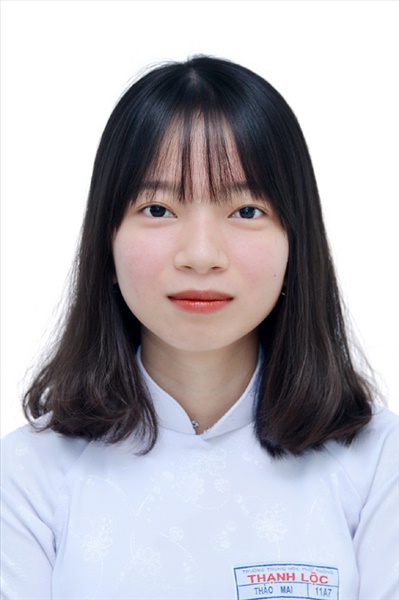 Ngày sinh: 22/08/2003Ngày sinh: 22/08/2003Ngày sinh: 22/08/2003Ngày sinh: 22/08/2003Dân tộc: KinhDân tộc: KinhGiới tính: NữGiới tính: NữGiới tính: NữNơi sinh: THÀNH PHỐ HỒ CHÍ MINHNơi sinh: THÀNH PHỐ HỒ CHÍ MINHNơi sinh: THÀNH PHỐ HỒ CHÍ MINHNơi sinh: THÀNH PHỐ HỒ CHÍ MINHSố CMND/CCCD: 079303015374Số CMND/CCCD: 079303015374Số CMND/CCCD: 079303015374Số CMND/CCCD: 079303015374Số CMND/CCCD: 079303015374Hộ khẩu TT: Quận Gò Vấp, Tp. Hồ Chí MinhHộ khẩu TT: Quận Gò Vấp, Tp. Hồ Chí MinhHộ khẩu TT: Quận Gò Vấp, Tp. Hồ Chí MinhHộ khẩu TT: Quận Gò Vấp, Tp. Hồ Chí MinhHộ khẩu TT: Quận Gò Vấp, Tp. Hồ Chí MinhHộ khẩu TT: Quận Gò Vấp, Tp. Hồ Chí MinhHộ khẩu TT: Quận Gò Vấp, Tp. Hồ Chí MinhHộ khẩu TT: Quận Gò Vấp, Tp. Hồ Chí MinhHộ khẩu TT: Quận Gò Vấp, Tp. Hồ Chí MinhHọc sinh trường: THPT Thạnh LộcHọc sinh trường: THPT Thạnh LộcHọc sinh trường: THPT Thạnh LộcHọc sinh trường: THPT Thạnh LộcHọc sinh trường: THPT Thạnh LộcHọc sinh trường: THPT Thạnh LộcLớp: 12A7Lớp: 12A7Lớp: 12A7Là học sinh học theo chương trình:                 THPTLà học sinh học theo chương trình:                 THPTLà học sinh học theo chương trình:                 THPTLà học sinh học theo chương trình:                 THPTLà học sinh học theo chương trình:                 THPTLà học sinh học theo chương trình:                 THPTGDTXGDTXGDTXCó đăng ký sử dụng kết quả để xét tuyển sinh: Có đăng ký sử dụng kết quả để xét tuyển sinh: Có đăng ký sử dụng kết quả để xét tuyển sinh: Có đăng ký sử dụng kết quả để xét tuyển sinh: Có đăng ký sử dụng kết quả để xét tuyển sinh: Có đăng ký sử dụng kết quả để xét tuyển sinh: Có đăng ký sử dụng kết quả để xét tuyển sinh: Có đăng ký sử dụng kết quả để xét tuyển sinh: Có đăng ký sử dụng kết quả để xét tuyển sinh: Đối tượng: Đối tượng: Khu vực: 3Khu vực: 3Khu vực: 3Khu vực: 3Diện XTN: 1Diện XTN: 1Diện XTN: 1Điểm cộng: 1Điểm cộng: 1Điểm cộng: 1Địa chỉ điểm thi: THCS Nguyễn Chí Thanh Q12 - 19, HT11, Tổ 37, KP3, Phường Hiệp Thành, Quận 12Địa chỉ điểm thi: THCS Nguyễn Chí Thanh Q12 - 19, HT11, Tổ 37, KP3, Phường Hiệp Thành, Quận 12Địa chỉ điểm thi: THCS Nguyễn Chí Thanh Q12 - 19, HT11, Tổ 37, KP3, Phường Hiệp Thành, Quận 12Địa chỉ điểm thi: THCS Nguyễn Chí Thanh Q12 - 19, HT11, Tổ 37, KP3, Phường Hiệp Thành, Quận 12Địa chỉ điểm thi: THCS Nguyễn Chí Thanh Q12 - 19, HT11, Tổ 37, KP3, Phường Hiệp Thành, Quận 12Địa chỉ điểm thi: THCS Nguyễn Chí Thanh Q12 - 19, HT11, Tổ 37, KP3, Phường Hiệp Thành, Quận 12Địa chỉ điểm thi: THCS Nguyễn Chí Thanh Q12 - 19, HT11, Tổ 37, KP3, Phường Hiệp Thành, Quận 12Địa chỉ điểm thi: THCS Nguyễn Chí Thanh Q12 - 19, HT11, Tổ 37, KP3, Phường Hiệp Thành, Quận 12Địa chỉ điểm thi: THCS Nguyễn Chí Thanh Q12 - 19, HT11, Tổ 37, KP3, Phường Hiệp Thành, Quận 12Địa chỉ điểm thi: THCS Nguyễn Chí Thanh Q12 - 19, HT11, Tổ 37, KP3, Phường Hiệp Thành, Quận 12Địa chỉ điểm thi: THCS Nguyễn Chí Thanh Q12 - 19, HT11, Tổ 37, KP3, Phường Hiệp Thành, Quận 12Địa chỉ điểm thi: THCS Nguyễn Chí Thanh Q12 - 19, HT11, Tổ 37, KP3, Phường Hiệp Thành, Quận 12Thông tin bài thi/môn thi đã đăng ký:Thông tin bài thi/môn thi đã đăng ký:Thông tin bài thi/môn thi đã đăng ký:Thông tin bài thi/môn thi đã đăng ký:Thông tin bài thi/môn thi đã đăng ký:Thông tin bài thi/môn thi đã đăng ký:Thông tin bài thi/môn thi đã đăng ký:Thông tin bài thi/môn thi đã đăng ký:Thông tin bài thi/môn thi đã đăng ký:Thông tin bài thi/môn thi đã đăng ký:Thông tin bài thi/môn thi đã đăng ký:Thông tin bài thi/môn thi đã đăng ký:Bài thi/Môn thiNgữ vănNgữ vănToánKHTNKHTNKHTNNgoại ngữKHXHKHXHKHXHKHXHBài thi/Môn thiNgữ vănNgữ vănToánVật líHóa họcSinh họcNgoại ngữLịch sửLịch sửĐịa líGDCDThí sinh đã đăng ký bài thi/môn thiXXXN1XXXXPhòng thi10061006100610061019101910191019Ngày thi07/07/202107/07/202107/07/202108/07/202108/07/202108/07/202108/07/202108/07/2021Giờ phát đề07h3007h3014h2014h2007h3007h3008h3009h30Giờ bắt đầu làm bài thi07h3507h3514h3014h3007h3507h3508h3509h35Ngày 11  tháng 06  năm 2021THỦ TRƯỞNG ĐƠN VỊ(Ký tên và đóng dấu)02 - HỘI ĐỒNG THI SỞ GD&ĐT TP. HỒ CHÍ MINHTHPT THẠNH LỘCCỘNG HÒA XÃ HỘI CHỦ NGHĨA VIỆT NAMĐộc lập – Tự do – Hạnh phúcHọ tên thí sinh: VŨ NGUYỄN ĐỨC MẠNHHọ tên thí sinh: VŨ NGUYỄN ĐỨC MẠNHHọ tên thí sinh: VŨ NGUYỄN ĐỨC MẠNHHọ tên thí sinh: VŨ NGUYỄN ĐỨC MẠNHHọ tên thí sinh: VŨ NGUYỄN ĐỨC MẠNHHọ tên thí sinh: VŨ NGUYỄN ĐỨC MẠNHSố báo danh: 02023298Số báo danh: 02023298Số báo danh: 02023298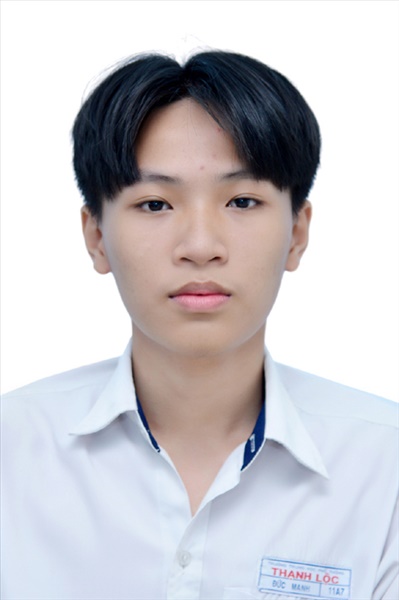 Ngày sinh: 09/12/2003Ngày sinh: 09/12/2003Ngày sinh: 09/12/2003Ngày sinh: 09/12/2003Dân tộc: KinhDân tộc: KinhGiới tính: NamGiới tính: NamGiới tính: NamNơi sinh: THÀNH PHỐ HỒ CHÍ MINHNơi sinh: THÀNH PHỐ HỒ CHÍ MINHNơi sinh: THÀNH PHỐ HỒ CHÍ MINHNơi sinh: THÀNH PHỐ HỒ CHÍ MINHSố CMND/CCCD: 036203007469Số CMND/CCCD: 036203007469Số CMND/CCCD: 036203007469Số CMND/CCCD: 036203007469Số CMND/CCCD: 036203007469Hộ khẩu TT: Huyện ý Yên, Nam ĐịnhHộ khẩu TT: Huyện ý Yên, Nam ĐịnhHộ khẩu TT: Huyện ý Yên, Nam ĐịnhHộ khẩu TT: Huyện ý Yên, Nam ĐịnhHộ khẩu TT: Huyện ý Yên, Nam ĐịnhHộ khẩu TT: Huyện ý Yên, Nam ĐịnhHộ khẩu TT: Huyện ý Yên, Nam ĐịnhHộ khẩu TT: Huyện ý Yên, Nam ĐịnhHộ khẩu TT: Huyện ý Yên, Nam ĐịnhHọc sinh trường: THPT Thạnh LộcHọc sinh trường: THPT Thạnh LộcHọc sinh trường: THPT Thạnh LộcHọc sinh trường: THPT Thạnh LộcHọc sinh trường: THPT Thạnh LộcHọc sinh trường: THPT Thạnh LộcLớp: 12A7Lớp: 12A7Lớp: 12A7Là học sinh học theo chương trình:                 THPTLà học sinh học theo chương trình:                 THPTLà học sinh học theo chương trình:                 THPTLà học sinh học theo chương trình:                 THPTLà học sinh học theo chương trình:                 THPTLà học sinh học theo chương trình:                 THPTGDTXGDTXGDTXCó đăng ký sử dụng kết quả để xét tuyển sinh: Có đăng ký sử dụng kết quả để xét tuyển sinh: Có đăng ký sử dụng kết quả để xét tuyển sinh: Có đăng ký sử dụng kết quả để xét tuyển sinh: Có đăng ký sử dụng kết quả để xét tuyển sinh: Có đăng ký sử dụng kết quả để xét tuyển sinh: Có đăng ký sử dụng kết quả để xét tuyển sinh: Có đăng ký sử dụng kết quả để xét tuyển sinh: Có đăng ký sử dụng kết quả để xét tuyển sinh: Đối tượng: Đối tượng: Khu vực: 3Khu vực: 3Khu vực: 3Khu vực: 3Diện XTN: 1Diện XTN: 1Diện XTN: 1Điểm cộng: 1.50Điểm cộng: 1.50Điểm cộng: 1.50Địa chỉ điểm thi: THCS Nguyễn Chí Thanh Q12 - 19, HT11, Tổ 37, KP3, Phường Hiệp Thành, Quận 12Địa chỉ điểm thi: THCS Nguyễn Chí Thanh Q12 - 19, HT11, Tổ 37, KP3, Phường Hiệp Thành, Quận 12Địa chỉ điểm thi: THCS Nguyễn Chí Thanh Q12 - 19, HT11, Tổ 37, KP3, Phường Hiệp Thành, Quận 12Địa chỉ điểm thi: THCS Nguyễn Chí Thanh Q12 - 19, HT11, Tổ 37, KP3, Phường Hiệp Thành, Quận 12Địa chỉ điểm thi: THCS Nguyễn Chí Thanh Q12 - 19, HT11, Tổ 37, KP3, Phường Hiệp Thành, Quận 12Địa chỉ điểm thi: THCS Nguyễn Chí Thanh Q12 - 19, HT11, Tổ 37, KP3, Phường Hiệp Thành, Quận 12Địa chỉ điểm thi: THCS Nguyễn Chí Thanh Q12 - 19, HT11, Tổ 37, KP3, Phường Hiệp Thành, Quận 12Địa chỉ điểm thi: THCS Nguyễn Chí Thanh Q12 - 19, HT11, Tổ 37, KP3, Phường Hiệp Thành, Quận 12Địa chỉ điểm thi: THCS Nguyễn Chí Thanh Q12 - 19, HT11, Tổ 37, KP3, Phường Hiệp Thành, Quận 12Địa chỉ điểm thi: THCS Nguyễn Chí Thanh Q12 - 19, HT11, Tổ 37, KP3, Phường Hiệp Thành, Quận 12Địa chỉ điểm thi: THCS Nguyễn Chí Thanh Q12 - 19, HT11, Tổ 37, KP3, Phường Hiệp Thành, Quận 12Địa chỉ điểm thi: THCS Nguyễn Chí Thanh Q12 - 19, HT11, Tổ 37, KP3, Phường Hiệp Thành, Quận 12Thông tin bài thi/môn thi đã đăng ký:Thông tin bài thi/môn thi đã đăng ký:Thông tin bài thi/môn thi đã đăng ký:Thông tin bài thi/môn thi đã đăng ký:Thông tin bài thi/môn thi đã đăng ký:Thông tin bài thi/môn thi đã đăng ký:Thông tin bài thi/môn thi đã đăng ký:Thông tin bài thi/môn thi đã đăng ký:Thông tin bài thi/môn thi đã đăng ký:Thông tin bài thi/môn thi đã đăng ký:Thông tin bài thi/môn thi đã đăng ký:Thông tin bài thi/môn thi đã đăng ký:Bài thi/Môn thiNgữ vănNgữ vănToánKHTNKHTNKHTNNgoại ngữKHXHKHXHKHXHKHXHBài thi/Môn thiNgữ vănNgữ vănToánVật líHóa họcSinh họcNgoại ngữLịch sửLịch sửĐịa líGDCDThí sinh đã đăng ký bài thi/môn thiXXXXXXN1Phòng thi1006100610061004100410041006Ngày thi07/07/202107/07/202107/07/202108/07/202108/07/202108/07/202108/07/2021Giờ phát đề07h3007h3014h2007h3008h3009h3014h20Giờ bắt đầu làm bài thi07h3507h3514h3007h3508h3509h3514h30Ngày 11  tháng 06  năm 2021THỦ TRƯỞNG ĐƠN VỊ(Ký tên và đóng dấu)02 - HỘI ĐỒNG THI SỞ GD&ĐT TP. HỒ CHÍ MINHTHPT THẠNH LỘCCỘNG HÒA XÃ HỘI CHỦ NGHĨA VIỆT NAMĐộc lập – Tự do – Hạnh phúcHọ tên thí sinh: NGUYỄN TRẦN NAMHọ tên thí sinh: NGUYỄN TRẦN NAMHọ tên thí sinh: NGUYỄN TRẦN NAMHọ tên thí sinh: NGUYỄN TRẦN NAMHọ tên thí sinh: NGUYỄN TRẦN NAMHọ tên thí sinh: NGUYỄN TRẦN NAMSố báo danh: 02023336Số báo danh: 02023336Số báo danh: 02023336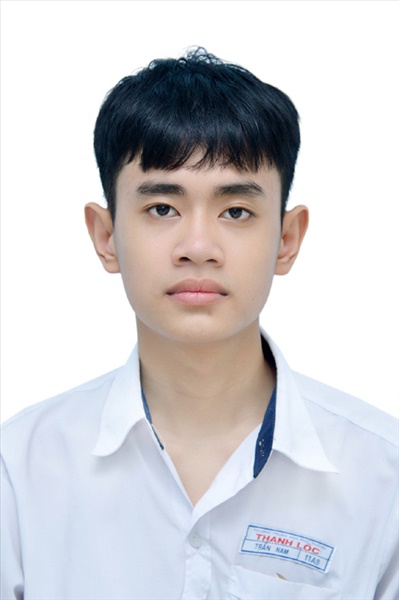 Ngày sinh: 07/03/2003Ngày sinh: 07/03/2003Ngày sinh: 07/03/2003Ngày sinh: 07/03/2003Dân tộc: KinhDân tộc: KinhGiới tính: NamGiới tính: NamGiới tính: NamNơi sinh: PHÚ THỌNơi sinh: PHÚ THỌNơi sinh: PHÚ THỌNơi sinh: PHÚ THỌSố CMND/CCCD: 132495973Số CMND/CCCD: 132495973Số CMND/CCCD: 132495973Số CMND/CCCD: 132495973Số CMND/CCCD: 132495973Hộ khẩu TT: Huyện Hạ Hòa, Phú ThọHộ khẩu TT: Huyện Hạ Hòa, Phú ThọHộ khẩu TT: Huyện Hạ Hòa, Phú ThọHộ khẩu TT: Huyện Hạ Hòa, Phú ThọHộ khẩu TT: Huyện Hạ Hòa, Phú ThọHộ khẩu TT: Huyện Hạ Hòa, Phú ThọHộ khẩu TT: Huyện Hạ Hòa, Phú ThọHộ khẩu TT: Huyện Hạ Hòa, Phú ThọHộ khẩu TT: Huyện Hạ Hòa, Phú ThọHọc sinh trường: THPT Thạnh LộcHọc sinh trường: THPT Thạnh LộcHọc sinh trường: THPT Thạnh LộcHọc sinh trường: THPT Thạnh LộcHọc sinh trường: THPT Thạnh LộcHọc sinh trường: THPT Thạnh LộcLớp: 12A7Lớp: 12A7Lớp: 12A7Là học sinh học theo chương trình:                 THPTLà học sinh học theo chương trình:                 THPTLà học sinh học theo chương trình:                 THPTLà học sinh học theo chương trình:                 THPTLà học sinh học theo chương trình:                 THPTLà học sinh học theo chương trình:                 THPTGDTXGDTXGDTXCó đăng ký sử dụng kết quả để xét tuyển sinh: Có đăng ký sử dụng kết quả để xét tuyển sinh: Có đăng ký sử dụng kết quả để xét tuyển sinh: Có đăng ký sử dụng kết quả để xét tuyển sinh: Có đăng ký sử dụng kết quả để xét tuyển sinh: Có đăng ký sử dụng kết quả để xét tuyển sinh: Có đăng ký sử dụng kết quả để xét tuyển sinh: Có đăng ký sử dụng kết quả để xét tuyển sinh: Có đăng ký sử dụng kết quả để xét tuyển sinh: Đối tượng: Đối tượng: Khu vực: 3Khu vực: 3Khu vực: 3Khu vực: 3Diện XTN: 1Diện XTN: 1Diện XTN: 1Điểm cộng: 1.50Điểm cộng: 1.50Điểm cộng: 1.50Địa chỉ điểm thi: THCS Nguyễn Chí Thanh Q12 - 19, HT11, Tổ 37, KP3, Phường Hiệp Thành, Quận 12Địa chỉ điểm thi: THCS Nguyễn Chí Thanh Q12 - 19, HT11, Tổ 37, KP3, Phường Hiệp Thành, Quận 12Địa chỉ điểm thi: THCS Nguyễn Chí Thanh Q12 - 19, HT11, Tổ 37, KP3, Phường Hiệp Thành, Quận 12Địa chỉ điểm thi: THCS Nguyễn Chí Thanh Q12 - 19, HT11, Tổ 37, KP3, Phường Hiệp Thành, Quận 12Địa chỉ điểm thi: THCS Nguyễn Chí Thanh Q12 - 19, HT11, Tổ 37, KP3, Phường Hiệp Thành, Quận 12Địa chỉ điểm thi: THCS Nguyễn Chí Thanh Q12 - 19, HT11, Tổ 37, KP3, Phường Hiệp Thành, Quận 12Địa chỉ điểm thi: THCS Nguyễn Chí Thanh Q12 - 19, HT11, Tổ 37, KP3, Phường Hiệp Thành, Quận 12Địa chỉ điểm thi: THCS Nguyễn Chí Thanh Q12 - 19, HT11, Tổ 37, KP3, Phường Hiệp Thành, Quận 12Địa chỉ điểm thi: THCS Nguyễn Chí Thanh Q12 - 19, HT11, Tổ 37, KP3, Phường Hiệp Thành, Quận 12Địa chỉ điểm thi: THCS Nguyễn Chí Thanh Q12 - 19, HT11, Tổ 37, KP3, Phường Hiệp Thành, Quận 12Địa chỉ điểm thi: THCS Nguyễn Chí Thanh Q12 - 19, HT11, Tổ 37, KP3, Phường Hiệp Thành, Quận 12Địa chỉ điểm thi: THCS Nguyễn Chí Thanh Q12 - 19, HT11, Tổ 37, KP3, Phường Hiệp Thành, Quận 12Thông tin bài thi/môn thi đã đăng ký:Thông tin bài thi/môn thi đã đăng ký:Thông tin bài thi/môn thi đã đăng ký:Thông tin bài thi/môn thi đã đăng ký:Thông tin bài thi/môn thi đã đăng ký:Thông tin bài thi/môn thi đã đăng ký:Thông tin bài thi/môn thi đã đăng ký:Thông tin bài thi/môn thi đã đăng ký:Thông tin bài thi/môn thi đã đăng ký:Thông tin bài thi/môn thi đã đăng ký:Thông tin bài thi/môn thi đã đăng ký:Thông tin bài thi/môn thi đã đăng ký:Bài thi/Môn thiNgữ vănNgữ vănToánKHTNKHTNKHTNNgoại ngữKHXHKHXHKHXHKHXHBài thi/Môn thiNgữ vănNgữ vănToánVật líHóa họcSinh họcNgoại ngữLịch sửLịch sửĐịa líGDCDThí sinh đã đăng ký bài thi/môn thiXXXXXXN1Phòng thi1008100810081005100510051008Ngày thi07/07/202107/07/202107/07/202108/07/202108/07/202108/07/202108/07/2021Giờ phát đề07h3007h3014h2007h3008h3009h3014h20Giờ bắt đầu làm bài thi07h3507h3514h3007h3508h3509h3514h30Ngày 11  tháng 06  năm 2021THỦ TRƯỞNG ĐƠN VỊ(Ký tên và đóng dấu)02 - HỘI ĐỒNG THI SỞ GD&ĐT TP. HỒ CHÍ MINHTHPT THẠNH LỘCCỘNG HÒA XÃ HỘI CHỦ NGHĨA VIỆT NAMĐộc lập – Tự do – Hạnh phúcHọ tên thí sinh: NGUYỄN THỤY QUỲNH NGAHọ tên thí sinh: NGUYỄN THỤY QUỲNH NGAHọ tên thí sinh: NGUYỄN THỤY QUỲNH NGAHọ tên thí sinh: NGUYỄN THỤY QUỲNH NGAHọ tên thí sinh: NGUYỄN THỤY QUỲNH NGAHọ tên thí sinh: NGUYỄN THỤY QUỲNH NGASố báo danh: 02023349Số báo danh: 02023349Số báo danh: 02023349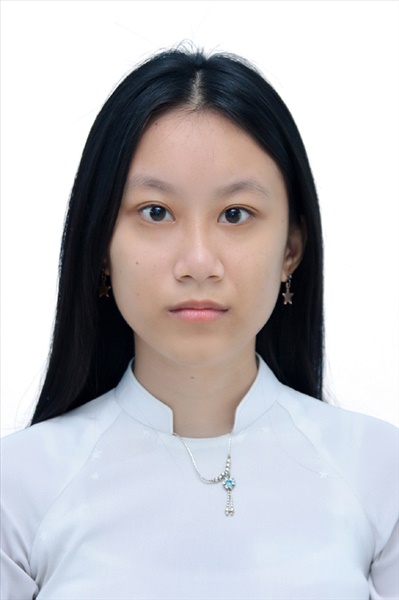 Ngày sinh: 12/03/2003Ngày sinh: 12/03/2003Ngày sinh: 12/03/2003Ngày sinh: 12/03/2003Dân tộc: KinhDân tộc: KinhGiới tính: NữGiới tính: NữGiới tính: NữNơi sinh: QUẢNG NAMNơi sinh: QUẢNG NAMNơi sinh: QUẢNG NAMNơi sinh: QUẢNG NAMSố CMND/CCCD: 079303005498Số CMND/CCCD: 079303005498Số CMND/CCCD: 079303005498Số CMND/CCCD: 079303005498Số CMND/CCCD: 079303005498Hộ khẩu TT: Quận 12, Tp. Hồ Chí MinhHộ khẩu TT: Quận 12, Tp. Hồ Chí MinhHộ khẩu TT: Quận 12, Tp. Hồ Chí MinhHộ khẩu TT: Quận 12, Tp. Hồ Chí MinhHộ khẩu TT: Quận 12, Tp. Hồ Chí MinhHộ khẩu TT: Quận 12, Tp. Hồ Chí MinhHộ khẩu TT: Quận 12, Tp. Hồ Chí MinhHộ khẩu TT: Quận 12, Tp. Hồ Chí MinhHộ khẩu TT: Quận 12, Tp. Hồ Chí MinhHọc sinh trường: THPT Thạnh LộcHọc sinh trường: THPT Thạnh LộcHọc sinh trường: THPT Thạnh LộcHọc sinh trường: THPT Thạnh LộcHọc sinh trường: THPT Thạnh LộcHọc sinh trường: THPT Thạnh LộcLớp: 12A7Lớp: 12A7Lớp: 12A7Là học sinh học theo chương trình:                 THPTLà học sinh học theo chương trình:                 THPTLà học sinh học theo chương trình:                 THPTLà học sinh học theo chương trình:                 THPTLà học sinh học theo chương trình:                 THPTLà học sinh học theo chương trình:                 THPTGDTXGDTXGDTXCó đăng ký sử dụng kết quả để xét tuyển sinh: Có đăng ký sử dụng kết quả để xét tuyển sinh: Có đăng ký sử dụng kết quả để xét tuyển sinh: Có đăng ký sử dụng kết quả để xét tuyển sinh: Có đăng ký sử dụng kết quả để xét tuyển sinh: Có đăng ký sử dụng kết quả để xét tuyển sinh: Có đăng ký sử dụng kết quả để xét tuyển sinh: Có đăng ký sử dụng kết quả để xét tuyển sinh: Có đăng ký sử dụng kết quả để xét tuyển sinh: Đối tượng: Đối tượng: Khu vực: 3Khu vực: 3Khu vực: 3Khu vực: 3Diện XTN: 1Diện XTN: 1Diện XTN: 1Điểm cộng: 1.50Điểm cộng: 1.50Điểm cộng: 1.50Địa chỉ điểm thi: THCS Nguyễn Chí Thanh Q12 - 19, HT11, Tổ 37, KP3, Phường Hiệp Thành, Quận 12Địa chỉ điểm thi: THCS Nguyễn Chí Thanh Q12 - 19, HT11, Tổ 37, KP3, Phường Hiệp Thành, Quận 12Địa chỉ điểm thi: THCS Nguyễn Chí Thanh Q12 - 19, HT11, Tổ 37, KP3, Phường Hiệp Thành, Quận 12Địa chỉ điểm thi: THCS Nguyễn Chí Thanh Q12 - 19, HT11, Tổ 37, KP3, Phường Hiệp Thành, Quận 12Địa chỉ điểm thi: THCS Nguyễn Chí Thanh Q12 - 19, HT11, Tổ 37, KP3, Phường Hiệp Thành, Quận 12Địa chỉ điểm thi: THCS Nguyễn Chí Thanh Q12 - 19, HT11, Tổ 37, KP3, Phường Hiệp Thành, Quận 12Địa chỉ điểm thi: THCS Nguyễn Chí Thanh Q12 - 19, HT11, Tổ 37, KP3, Phường Hiệp Thành, Quận 12Địa chỉ điểm thi: THCS Nguyễn Chí Thanh Q12 - 19, HT11, Tổ 37, KP3, Phường Hiệp Thành, Quận 12Địa chỉ điểm thi: THCS Nguyễn Chí Thanh Q12 - 19, HT11, Tổ 37, KP3, Phường Hiệp Thành, Quận 12Địa chỉ điểm thi: THCS Nguyễn Chí Thanh Q12 - 19, HT11, Tổ 37, KP3, Phường Hiệp Thành, Quận 12Địa chỉ điểm thi: THCS Nguyễn Chí Thanh Q12 - 19, HT11, Tổ 37, KP3, Phường Hiệp Thành, Quận 12Địa chỉ điểm thi: THCS Nguyễn Chí Thanh Q12 - 19, HT11, Tổ 37, KP3, Phường Hiệp Thành, Quận 12Thông tin bài thi/môn thi đã đăng ký:Thông tin bài thi/môn thi đã đăng ký:Thông tin bài thi/môn thi đã đăng ký:Thông tin bài thi/môn thi đã đăng ký:Thông tin bài thi/môn thi đã đăng ký:Thông tin bài thi/môn thi đã đăng ký:Thông tin bài thi/môn thi đã đăng ký:Thông tin bài thi/môn thi đã đăng ký:Thông tin bài thi/môn thi đã đăng ký:Thông tin bài thi/môn thi đã đăng ký:Thông tin bài thi/môn thi đã đăng ký:Thông tin bài thi/môn thi đã đăng ký:Bài thi/Môn thiNgữ vănNgữ vănToánKHTNKHTNKHTNNgoại ngữKHXHKHXHKHXHKHXHBài thi/Môn thiNgữ vănNgữ vănToánVật líHóa họcSinh họcNgoại ngữLịch sửLịch sửĐịa líGDCDThí sinh đã đăng ký bài thi/môn thiXXXXXXN1Phòng thi1008100810081006100610061008Ngày thi07/07/202107/07/202107/07/202108/07/202108/07/202108/07/202108/07/2021Giờ phát đề07h3007h3014h2007h3008h3009h3014h20Giờ bắt đầu làm bài thi07h3507h3514h3007h3508h3509h3514h30Ngày 11  tháng 06  năm 2021THỦ TRƯỞNG ĐƠN VỊ(Ký tên và đóng dấu)02 - HỘI ĐỒNG THI SỞ GD&ĐT TP. HỒ CHÍ MINHTHPT THẠNH LỘCCỘNG HÒA XÃ HỘI CHỦ NGHĨA VIỆT NAMĐộc lập – Tự do – Hạnh phúcHọ tên thí sinh: TRẦN ĐÀM KIẾN NGHỊHọ tên thí sinh: TRẦN ĐÀM KIẾN NGHỊHọ tên thí sinh: TRẦN ĐÀM KIẾN NGHỊHọ tên thí sinh: TRẦN ĐÀM KIẾN NGHỊHọ tên thí sinh: TRẦN ĐÀM KIẾN NGHỊHọ tên thí sinh: TRẦN ĐÀM KIẾN NGHỊSố báo danh: 02023390Số báo danh: 02023390Số báo danh: 02023390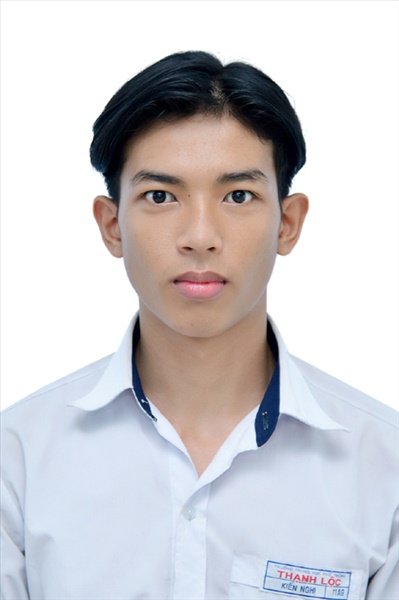 Ngày sinh: 18/07/2003Ngày sinh: 18/07/2003Ngày sinh: 18/07/2003Ngày sinh: 18/07/2003Dân tộc: KinhDân tộc: KinhGiới tính: NamGiới tính: NamGiới tính: NamNơi sinh: BẾN TRENơi sinh: BẾN TRENơi sinh: BẾN TRENơi sinh: BẾN TRESố CMND/CCCD: 083203000023Số CMND/CCCD: 083203000023Số CMND/CCCD: 083203000023Số CMND/CCCD: 083203000023Số CMND/CCCD: 083203000023Hộ khẩu TT: Quận Gò Vấp, Tp. Hồ Chí MinhHộ khẩu TT: Quận Gò Vấp, Tp. Hồ Chí MinhHộ khẩu TT: Quận Gò Vấp, Tp. Hồ Chí MinhHộ khẩu TT: Quận Gò Vấp, Tp. Hồ Chí MinhHộ khẩu TT: Quận Gò Vấp, Tp. Hồ Chí MinhHộ khẩu TT: Quận Gò Vấp, Tp. Hồ Chí MinhHộ khẩu TT: Quận Gò Vấp, Tp. Hồ Chí MinhHộ khẩu TT: Quận Gò Vấp, Tp. Hồ Chí MinhHộ khẩu TT: Quận Gò Vấp, Tp. Hồ Chí MinhHọc sinh trường: THPT Thạnh LộcHọc sinh trường: THPT Thạnh LộcHọc sinh trường: THPT Thạnh LộcHọc sinh trường: THPT Thạnh LộcHọc sinh trường: THPT Thạnh LộcHọc sinh trường: THPT Thạnh LộcLớp: 12A7Lớp: 12A7Lớp: 12A7Là học sinh học theo chương trình:                 THPTLà học sinh học theo chương trình:                 THPTLà học sinh học theo chương trình:                 THPTLà học sinh học theo chương trình:                 THPTLà học sinh học theo chương trình:                 THPTLà học sinh học theo chương trình:                 THPTGDTXGDTXGDTXCó đăng ký sử dụng kết quả để xét tuyển sinh: Có đăng ký sử dụng kết quả để xét tuyển sinh: Có đăng ký sử dụng kết quả để xét tuyển sinh: Có đăng ký sử dụng kết quả để xét tuyển sinh: Có đăng ký sử dụng kết quả để xét tuyển sinh: Có đăng ký sử dụng kết quả để xét tuyển sinh: Có đăng ký sử dụng kết quả để xét tuyển sinh: Có đăng ký sử dụng kết quả để xét tuyển sinh: Có đăng ký sử dụng kết quả để xét tuyển sinh: Đối tượng: Đối tượng: Khu vực: 3Khu vực: 3Khu vực: 3Khu vực: 3Diện XTN: 1Diện XTN: 1Diện XTN: 1Điểm cộng: 1.50Điểm cộng: 1.50Điểm cộng: 1.50Địa chỉ điểm thi: THCS Nguyễn Chí Thanh Q12 - 19, HT11, Tổ 37, KP3, Phường Hiệp Thành, Quận 12Địa chỉ điểm thi: THCS Nguyễn Chí Thanh Q12 - 19, HT11, Tổ 37, KP3, Phường Hiệp Thành, Quận 12Địa chỉ điểm thi: THCS Nguyễn Chí Thanh Q12 - 19, HT11, Tổ 37, KP3, Phường Hiệp Thành, Quận 12Địa chỉ điểm thi: THCS Nguyễn Chí Thanh Q12 - 19, HT11, Tổ 37, KP3, Phường Hiệp Thành, Quận 12Địa chỉ điểm thi: THCS Nguyễn Chí Thanh Q12 - 19, HT11, Tổ 37, KP3, Phường Hiệp Thành, Quận 12Địa chỉ điểm thi: THCS Nguyễn Chí Thanh Q12 - 19, HT11, Tổ 37, KP3, Phường Hiệp Thành, Quận 12Địa chỉ điểm thi: THCS Nguyễn Chí Thanh Q12 - 19, HT11, Tổ 37, KP3, Phường Hiệp Thành, Quận 12Địa chỉ điểm thi: THCS Nguyễn Chí Thanh Q12 - 19, HT11, Tổ 37, KP3, Phường Hiệp Thành, Quận 12Địa chỉ điểm thi: THCS Nguyễn Chí Thanh Q12 - 19, HT11, Tổ 37, KP3, Phường Hiệp Thành, Quận 12Địa chỉ điểm thi: THCS Nguyễn Chí Thanh Q12 - 19, HT11, Tổ 37, KP3, Phường Hiệp Thành, Quận 12Địa chỉ điểm thi: THCS Nguyễn Chí Thanh Q12 - 19, HT11, Tổ 37, KP3, Phường Hiệp Thành, Quận 12Địa chỉ điểm thi: THCS Nguyễn Chí Thanh Q12 - 19, HT11, Tổ 37, KP3, Phường Hiệp Thành, Quận 12Thông tin bài thi/môn thi đã đăng ký:Thông tin bài thi/môn thi đã đăng ký:Thông tin bài thi/môn thi đã đăng ký:Thông tin bài thi/môn thi đã đăng ký:Thông tin bài thi/môn thi đã đăng ký:Thông tin bài thi/môn thi đã đăng ký:Thông tin bài thi/môn thi đã đăng ký:Thông tin bài thi/môn thi đã đăng ký:Thông tin bài thi/môn thi đã đăng ký:Thông tin bài thi/môn thi đã đăng ký:Thông tin bài thi/môn thi đã đăng ký:Thông tin bài thi/môn thi đã đăng ký:Bài thi/Môn thiNgữ vănNgữ vănToánKHTNKHTNKHTNNgoại ngữKHXHKHXHKHXHKHXHBài thi/Môn thiNgữ vănNgữ vănToánVật líHóa họcSinh họcNgoại ngữLịch sửLịch sửĐịa líGDCDThí sinh đã đăng ký bài thi/môn thiXXXXXXN1Phòng thi1010101010101007100710071010Ngày thi07/07/202107/07/202107/07/202108/07/202108/07/202108/07/202108/07/2021Giờ phát đề07h3007h3014h2007h3008h3009h3014h20Giờ bắt đầu làm bài thi07h3507h3514h3007h3508h3509h3514h30Ngày 11  tháng 06  năm 2021THỦ TRƯỞNG ĐƠN VỊ(Ký tên và đóng dấu)02 - HỘI ĐỒNG THI SỞ GD&ĐT TP. HỒ CHÍ MINHTHPT THẠNH LỘCCỘNG HÒA XÃ HỘI CHỦ NGHĨA VIỆT NAMĐộc lập – Tự do – Hạnh phúcHọ tên thí sinh: TRẦN HẠNH NGUYÊNHọ tên thí sinh: TRẦN HẠNH NGUYÊNHọ tên thí sinh: TRẦN HẠNH NGUYÊNHọ tên thí sinh: TRẦN HẠNH NGUYÊNHọ tên thí sinh: TRẦN HẠNH NGUYÊNHọ tên thí sinh: TRẦN HẠNH NGUYÊNSố báo danh: 02023424Số báo danh: 02023424Số báo danh: 02023424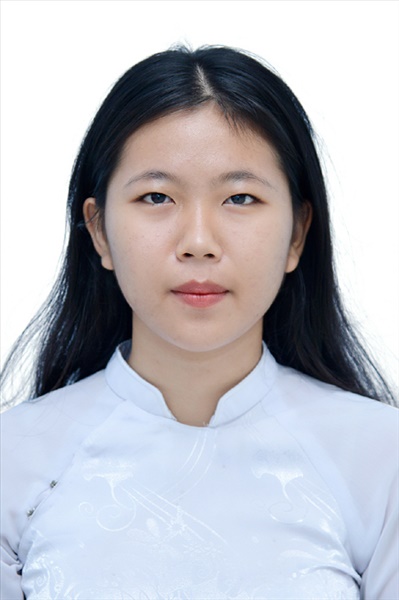 Ngày sinh: 04/01/2003Ngày sinh: 04/01/2003Ngày sinh: 04/01/2003Ngày sinh: 04/01/2003Dân tộc: KinhDân tộc: KinhGiới tính: NữGiới tính: NữGiới tính: NữNơi sinh: THÀNH PHỐ HỒ CHÍ MINHNơi sinh: THÀNH PHỐ HỒ CHÍ MINHNơi sinh: THÀNH PHỐ HỒ CHÍ MINHNơi sinh: THÀNH PHỐ HỒ CHÍ MINHSố CMND/CCCD: 079303013713Số CMND/CCCD: 079303013713Số CMND/CCCD: 079303013713Số CMND/CCCD: 079303013713Số CMND/CCCD: 079303013713Hộ khẩu TT: Quận 12, Tp. Hồ Chí MinhHộ khẩu TT: Quận 12, Tp. Hồ Chí MinhHộ khẩu TT: Quận 12, Tp. Hồ Chí MinhHộ khẩu TT: Quận 12, Tp. Hồ Chí MinhHộ khẩu TT: Quận 12, Tp. Hồ Chí MinhHộ khẩu TT: Quận 12, Tp. Hồ Chí MinhHộ khẩu TT: Quận 12, Tp. Hồ Chí MinhHộ khẩu TT: Quận 12, Tp. Hồ Chí MinhHộ khẩu TT: Quận 12, Tp. Hồ Chí MinhHọc sinh trường: THPT Thạnh LộcHọc sinh trường: THPT Thạnh LộcHọc sinh trường: THPT Thạnh LộcHọc sinh trường: THPT Thạnh LộcHọc sinh trường: THPT Thạnh LộcHọc sinh trường: THPT Thạnh LộcLớp: 12A7Lớp: 12A7Lớp: 12A7Là học sinh học theo chương trình:                 THPTLà học sinh học theo chương trình:                 THPTLà học sinh học theo chương trình:                 THPTLà học sinh học theo chương trình:                 THPTLà học sinh học theo chương trình:                 THPTLà học sinh học theo chương trình:                 THPTGDTXGDTXGDTXCó đăng ký sử dụng kết quả để xét tuyển sinh: Có đăng ký sử dụng kết quả để xét tuyển sinh: Có đăng ký sử dụng kết quả để xét tuyển sinh: Có đăng ký sử dụng kết quả để xét tuyển sinh: Có đăng ký sử dụng kết quả để xét tuyển sinh: Có đăng ký sử dụng kết quả để xét tuyển sinh: Có đăng ký sử dụng kết quả để xét tuyển sinh: Có đăng ký sử dụng kết quả để xét tuyển sinh: Có đăng ký sử dụng kết quả để xét tuyển sinh: Đối tượng: Đối tượng: Khu vực: 3Khu vực: 3Khu vực: 3Khu vực: 3Diện XTN: 1Diện XTN: 1Diện XTN: 1Điểm cộng: 1.50Điểm cộng: 1.50Điểm cộng: 1.50Địa chỉ điểm thi: THCS Nguyễn Chí Thanh Q12 - 19, HT11, Tổ 37, KP3, Phường Hiệp Thành, Quận 12Địa chỉ điểm thi: THCS Nguyễn Chí Thanh Q12 - 19, HT11, Tổ 37, KP3, Phường Hiệp Thành, Quận 12Địa chỉ điểm thi: THCS Nguyễn Chí Thanh Q12 - 19, HT11, Tổ 37, KP3, Phường Hiệp Thành, Quận 12Địa chỉ điểm thi: THCS Nguyễn Chí Thanh Q12 - 19, HT11, Tổ 37, KP3, Phường Hiệp Thành, Quận 12Địa chỉ điểm thi: THCS Nguyễn Chí Thanh Q12 - 19, HT11, Tổ 37, KP3, Phường Hiệp Thành, Quận 12Địa chỉ điểm thi: THCS Nguyễn Chí Thanh Q12 - 19, HT11, Tổ 37, KP3, Phường Hiệp Thành, Quận 12Địa chỉ điểm thi: THCS Nguyễn Chí Thanh Q12 - 19, HT11, Tổ 37, KP3, Phường Hiệp Thành, Quận 12Địa chỉ điểm thi: THCS Nguyễn Chí Thanh Q12 - 19, HT11, Tổ 37, KP3, Phường Hiệp Thành, Quận 12Địa chỉ điểm thi: THCS Nguyễn Chí Thanh Q12 - 19, HT11, Tổ 37, KP3, Phường Hiệp Thành, Quận 12Địa chỉ điểm thi: THCS Nguyễn Chí Thanh Q12 - 19, HT11, Tổ 37, KP3, Phường Hiệp Thành, Quận 12Địa chỉ điểm thi: THCS Nguyễn Chí Thanh Q12 - 19, HT11, Tổ 37, KP3, Phường Hiệp Thành, Quận 12Địa chỉ điểm thi: THCS Nguyễn Chí Thanh Q12 - 19, HT11, Tổ 37, KP3, Phường Hiệp Thành, Quận 12Thông tin bài thi/môn thi đã đăng ký:Thông tin bài thi/môn thi đã đăng ký:Thông tin bài thi/môn thi đã đăng ký:Thông tin bài thi/môn thi đã đăng ký:Thông tin bài thi/môn thi đã đăng ký:Thông tin bài thi/môn thi đã đăng ký:Thông tin bài thi/môn thi đã đăng ký:Thông tin bài thi/môn thi đã đăng ký:Thông tin bài thi/môn thi đã đăng ký:Thông tin bài thi/môn thi đã đăng ký:Thông tin bài thi/môn thi đã đăng ký:Thông tin bài thi/môn thi đã đăng ký:Bài thi/Môn thiNgữ vănNgữ vănToánKHTNKHTNKHTNNgoại ngữKHXHKHXHKHXHKHXHBài thi/Môn thiNgữ vănNgữ vănToánVật líHóa họcSinh họcNgoại ngữLịch sửLịch sửĐịa líGDCDThí sinh đã đăng ký bài thi/môn thiXXXXXXN1Phòng thi1011101110111008100810081011Ngày thi07/07/202107/07/202107/07/202108/07/202108/07/202108/07/202108/07/2021Giờ phát đề07h3007h3014h2007h3008h3009h3014h20Giờ bắt đầu làm bài thi07h3507h3514h3007h3508h3509h3514h30Ngày 11  tháng 06  năm 2021THỦ TRƯỞNG ĐƠN VỊ(Ký tên và đóng dấu)02 - HỘI ĐỒNG THI SỞ GD&ĐT TP. HỒ CHÍ MINHTHPT THẠNH LỘCCỘNG HÒA XÃ HỘI CHỦ NGHĨA VIỆT NAMĐộc lập – Tự do – Hạnh phúcHọ tên thí sinh: NGUYỄN YẾN NHIHọ tên thí sinh: NGUYỄN YẾN NHIHọ tên thí sinh: NGUYỄN YẾN NHIHọ tên thí sinh: NGUYỄN YẾN NHIHọ tên thí sinh: NGUYỄN YẾN NHIHọ tên thí sinh: NGUYỄN YẾN NHISố báo danh: 02023466Số báo danh: 02023466Số báo danh: 02023466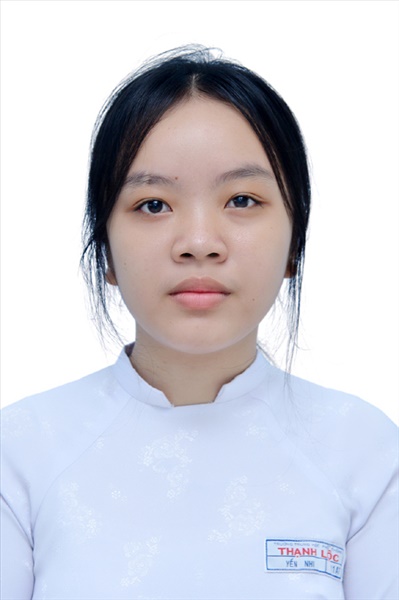 Ngày sinh: 11/08/2003Ngày sinh: 11/08/2003Ngày sinh: 11/08/2003Ngày sinh: 11/08/2003Dân tộc: KinhDân tộc: KinhGiới tính: NữGiới tính: NữGiới tính: NữNơi sinh: THÀNH PHỐ HỒ CHÍ MINHNơi sinh: THÀNH PHỐ HỒ CHÍ MINHNơi sinh: THÀNH PHỐ HỒ CHÍ MINHNơi sinh: THÀNH PHỐ HỒ CHÍ MINHSố CMND/CCCD: 079303037523Số CMND/CCCD: 079303037523Số CMND/CCCD: 079303037523Số CMND/CCCD: 079303037523Số CMND/CCCD: 079303037523Hộ khẩu TT: Quận 12, Tp. Hồ Chí MinhHộ khẩu TT: Quận 12, Tp. Hồ Chí MinhHộ khẩu TT: Quận 12, Tp. Hồ Chí MinhHộ khẩu TT: Quận 12, Tp. Hồ Chí MinhHộ khẩu TT: Quận 12, Tp. Hồ Chí MinhHộ khẩu TT: Quận 12, Tp. Hồ Chí MinhHộ khẩu TT: Quận 12, Tp. Hồ Chí MinhHộ khẩu TT: Quận 12, Tp. Hồ Chí MinhHộ khẩu TT: Quận 12, Tp. Hồ Chí MinhHọc sinh trường: THPT Thạnh LộcHọc sinh trường: THPT Thạnh LộcHọc sinh trường: THPT Thạnh LộcHọc sinh trường: THPT Thạnh LộcHọc sinh trường: THPT Thạnh LộcHọc sinh trường: THPT Thạnh LộcLớp: 12A7Lớp: 12A7Lớp: 12A7Là học sinh học theo chương trình:                 THPTLà học sinh học theo chương trình:                 THPTLà học sinh học theo chương trình:                 THPTLà học sinh học theo chương trình:                 THPTLà học sinh học theo chương trình:                 THPTLà học sinh học theo chương trình:                 THPTGDTXGDTXGDTXCó đăng ký sử dụng kết quả để xét tuyển sinh: Có đăng ký sử dụng kết quả để xét tuyển sinh: Có đăng ký sử dụng kết quả để xét tuyển sinh: Có đăng ký sử dụng kết quả để xét tuyển sinh: Có đăng ký sử dụng kết quả để xét tuyển sinh: Có đăng ký sử dụng kết quả để xét tuyển sinh: Có đăng ký sử dụng kết quả để xét tuyển sinh: Có đăng ký sử dụng kết quả để xét tuyển sinh: Có đăng ký sử dụng kết quả để xét tuyển sinh: Đối tượng: Đối tượng: Khu vực: 3Khu vực: 3Khu vực: 3Khu vực: 3Diện XTN: 1Diện XTN: 1Diện XTN: 1Điểm cộng: 1.50Điểm cộng: 1.50Điểm cộng: 1.50Địa chỉ điểm thi: THCS Nguyễn Chí Thanh Q12 - 19, HT11, Tổ 37, KP3, Phường Hiệp Thành, Quận 12Địa chỉ điểm thi: THCS Nguyễn Chí Thanh Q12 - 19, HT11, Tổ 37, KP3, Phường Hiệp Thành, Quận 12Địa chỉ điểm thi: THCS Nguyễn Chí Thanh Q12 - 19, HT11, Tổ 37, KP3, Phường Hiệp Thành, Quận 12Địa chỉ điểm thi: THCS Nguyễn Chí Thanh Q12 - 19, HT11, Tổ 37, KP3, Phường Hiệp Thành, Quận 12Địa chỉ điểm thi: THCS Nguyễn Chí Thanh Q12 - 19, HT11, Tổ 37, KP3, Phường Hiệp Thành, Quận 12Địa chỉ điểm thi: THCS Nguyễn Chí Thanh Q12 - 19, HT11, Tổ 37, KP3, Phường Hiệp Thành, Quận 12Địa chỉ điểm thi: THCS Nguyễn Chí Thanh Q12 - 19, HT11, Tổ 37, KP3, Phường Hiệp Thành, Quận 12Địa chỉ điểm thi: THCS Nguyễn Chí Thanh Q12 - 19, HT11, Tổ 37, KP3, Phường Hiệp Thành, Quận 12Địa chỉ điểm thi: THCS Nguyễn Chí Thanh Q12 - 19, HT11, Tổ 37, KP3, Phường Hiệp Thành, Quận 12Địa chỉ điểm thi: THCS Nguyễn Chí Thanh Q12 - 19, HT11, Tổ 37, KP3, Phường Hiệp Thành, Quận 12Địa chỉ điểm thi: THCS Nguyễn Chí Thanh Q12 - 19, HT11, Tổ 37, KP3, Phường Hiệp Thành, Quận 12Địa chỉ điểm thi: THCS Nguyễn Chí Thanh Q12 - 19, HT11, Tổ 37, KP3, Phường Hiệp Thành, Quận 12Thông tin bài thi/môn thi đã đăng ký:Thông tin bài thi/môn thi đã đăng ký:Thông tin bài thi/môn thi đã đăng ký:Thông tin bài thi/môn thi đã đăng ký:Thông tin bài thi/môn thi đã đăng ký:Thông tin bài thi/môn thi đã đăng ký:Thông tin bài thi/môn thi đã đăng ký:Thông tin bài thi/môn thi đã đăng ký:Thông tin bài thi/môn thi đã đăng ký:Thông tin bài thi/môn thi đã đăng ký:Thông tin bài thi/môn thi đã đăng ký:Thông tin bài thi/môn thi đã đăng ký:Bài thi/Môn thiNgữ vănNgữ vănToánKHTNKHTNKHTNNgoại ngữKHXHKHXHKHXHKHXHBài thi/Môn thiNgữ vănNgữ vănToánVật líHóa họcSinh họcNgoại ngữLịch sửLịch sửĐịa líGDCDThí sinh đã đăng ký bài thi/môn thiXXXXXXN1Phòng thi1013101310131009100910091013Ngày thi07/07/202107/07/202107/07/202108/07/202108/07/202108/07/202108/07/2021Giờ phát đề07h3007h3014h2007h3008h3009h3014h20Giờ bắt đầu làm bài thi07h3507h3514h3007h3508h3509h3514h30Ngày 11  tháng 06  năm 2021THỦ TRƯỞNG ĐƠN VỊ(Ký tên và đóng dấu)02 - HỘI ĐỒNG THI SỞ GD&ĐT TP. HỒ CHÍ MINHTHPT THẠNH LỘCCỘNG HÒA XÃ HỘI CHỦ NGHĨA VIỆT NAMĐộc lập – Tự do – Hạnh phúcHọ tên thí sinh: NGUYỄN TRUNG NHƠNHọ tên thí sinh: NGUYỄN TRUNG NHƠNHọ tên thí sinh: NGUYỄN TRUNG NHƠNHọ tên thí sinh: NGUYỄN TRUNG NHƠNHọ tên thí sinh: NGUYỄN TRUNG NHƠNHọ tên thí sinh: NGUYỄN TRUNG NHƠNSố báo danh: 02023472Số báo danh: 02023472Số báo danh: 02023472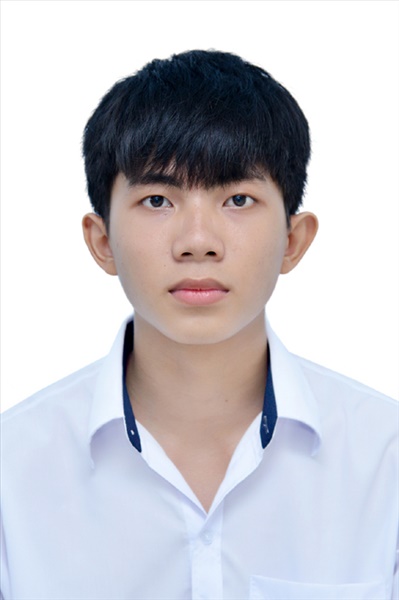 Ngày sinh: 17/08/2002Ngày sinh: 17/08/2002Ngày sinh: 17/08/2002Ngày sinh: 17/08/2002Dân tộc: KinhDân tộc: KinhGiới tính: NamGiới tính: NamGiới tính: NamNơi sinh: THÀNH PHỐ HỒ CHÍ MINHNơi sinh: THÀNH PHỐ HỒ CHÍ MINHNơi sinh: THÀNH PHỐ HỒ CHÍ MINHNơi sinh: THÀNH PHỐ HỒ CHÍ MINHSố CMND/CCCD: 079202020940Số CMND/CCCD: 079202020940Số CMND/CCCD: 079202020940Số CMND/CCCD: 079202020940Số CMND/CCCD: 079202020940Hộ khẩu TT: Quận 12, Tp. Hồ Chí MinhHộ khẩu TT: Quận 12, Tp. Hồ Chí MinhHộ khẩu TT: Quận 12, Tp. Hồ Chí MinhHộ khẩu TT: Quận 12, Tp. Hồ Chí MinhHộ khẩu TT: Quận 12, Tp. Hồ Chí MinhHộ khẩu TT: Quận 12, Tp. Hồ Chí MinhHộ khẩu TT: Quận 12, Tp. Hồ Chí MinhHộ khẩu TT: Quận 12, Tp. Hồ Chí MinhHộ khẩu TT: Quận 12, Tp. Hồ Chí MinhHọc sinh trường: THPT Thạnh LộcHọc sinh trường: THPT Thạnh LộcHọc sinh trường: THPT Thạnh LộcHọc sinh trường: THPT Thạnh LộcHọc sinh trường: THPT Thạnh LộcHọc sinh trường: THPT Thạnh LộcLớp: 12A7Lớp: 12A7Lớp: 12A7Là học sinh học theo chương trình:                 THPTLà học sinh học theo chương trình:                 THPTLà học sinh học theo chương trình:                 THPTLà học sinh học theo chương trình:                 THPTLà học sinh học theo chương trình:                 THPTLà học sinh học theo chương trình:                 THPTGDTXGDTXGDTXCó đăng ký sử dụng kết quả để xét tuyển sinh: Có đăng ký sử dụng kết quả để xét tuyển sinh: Có đăng ký sử dụng kết quả để xét tuyển sinh: Có đăng ký sử dụng kết quả để xét tuyển sinh: Có đăng ký sử dụng kết quả để xét tuyển sinh: Có đăng ký sử dụng kết quả để xét tuyển sinh: Có đăng ký sử dụng kết quả để xét tuyển sinh: Có đăng ký sử dụng kết quả để xét tuyển sinh: Có đăng ký sử dụng kết quả để xét tuyển sinh: Đối tượng: Đối tượng: Khu vực: 3Khu vực: 3Khu vực: 3Khu vực: 3Diện XTN: 1Diện XTN: 1Diện XTN: 1Điểm cộng: 1.50Điểm cộng: 1.50Điểm cộng: 1.50Địa chỉ điểm thi: THCS Nguyễn Chí Thanh Q12 - 19, HT11, Tổ 37, KP3, Phường Hiệp Thành, Quận 12Địa chỉ điểm thi: THCS Nguyễn Chí Thanh Q12 - 19, HT11, Tổ 37, KP3, Phường Hiệp Thành, Quận 12Địa chỉ điểm thi: THCS Nguyễn Chí Thanh Q12 - 19, HT11, Tổ 37, KP3, Phường Hiệp Thành, Quận 12Địa chỉ điểm thi: THCS Nguyễn Chí Thanh Q12 - 19, HT11, Tổ 37, KP3, Phường Hiệp Thành, Quận 12Địa chỉ điểm thi: THCS Nguyễn Chí Thanh Q12 - 19, HT11, Tổ 37, KP3, Phường Hiệp Thành, Quận 12Địa chỉ điểm thi: THCS Nguyễn Chí Thanh Q12 - 19, HT11, Tổ 37, KP3, Phường Hiệp Thành, Quận 12Địa chỉ điểm thi: THCS Nguyễn Chí Thanh Q12 - 19, HT11, Tổ 37, KP3, Phường Hiệp Thành, Quận 12Địa chỉ điểm thi: THCS Nguyễn Chí Thanh Q12 - 19, HT11, Tổ 37, KP3, Phường Hiệp Thành, Quận 12Địa chỉ điểm thi: THCS Nguyễn Chí Thanh Q12 - 19, HT11, Tổ 37, KP3, Phường Hiệp Thành, Quận 12Địa chỉ điểm thi: THCS Nguyễn Chí Thanh Q12 - 19, HT11, Tổ 37, KP3, Phường Hiệp Thành, Quận 12Địa chỉ điểm thi: THCS Nguyễn Chí Thanh Q12 - 19, HT11, Tổ 37, KP3, Phường Hiệp Thành, Quận 12Địa chỉ điểm thi: THCS Nguyễn Chí Thanh Q12 - 19, HT11, Tổ 37, KP3, Phường Hiệp Thành, Quận 12Thông tin bài thi/môn thi đã đăng ký:Thông tin bài thi/môn thi đã đăng ký:Thông tin bài thi/môn thi đã đăng ký:Thông tin bài thi/môn thi đã đăng ký:Thông tin bài thi/môn thi đã đăng ký:Thông tin bài thi/môn thi đã đăng ký:Thông tin bài thi/môn thi đã đăng ký:Thông tin bài thi/môn thi đã đăng ký:Thông tin bài thi/môn thi đã đăng ký:Thông tin bài thi/môn thi đã đăng ký:Thông tin bài thi/môn thi đã đăng ký:Thông tin bài thi/môn thi đã đăng ký:Bài thi/Môn thiNgữ vănNgữ vănToánKHTNKHTNKHTNNgoại ngữKHXHKHXHKHXHKHXHBài thi/Môn thiNgữ vănNgữ vănToánVật líHóa họcSinh họcNgoại ngữLịch sửLịch sửĐịa líGDCDThí sinh đã đăng ký bài thi/môn thiXXXXXXN1Phòng thi1013101310131010101010101013Ngày thi07/07/202107/07/202107/07/202108/07/202108/07/202108/07/202108/07/2021Giờ phát đề07h3007h3014h2007h3008h3009h3014h20Giờ bắt đầu làm bài thi07h3507h3514h3007h3508h3509h3514h30Ngày 11  tháng 06  năm 2021THỦ TRƯỞNG ĐƠN VỊ(Ký tên và đóng dấu)02 - HỘI ĐỒNG THI SỞ GD&ĐT TP. HỒ CHÍ MINHTHPT THẠNH LỘCCỘNG HÒA XÃ HỘI CHỦ NGHĨA VIỆT NAMĐộc lập – Tự do – Hạnh phúcHọ tên thí sinh: LÊ THỊ QUỲNH NHƯHọ tên thí sinh: LÊ THỊ QUỲNH NHƯHọ tên thí sinh: LÊ THỊ QUỲNH NHƯHọ tên thí sinh: LÊ THỊ QUỲNH NHƯHọ tên thí sinh: LÊ THỊ QUỲNH NHƯHọ tên thí sinh: LÊ THỊ QUỲNH NHƯSố báo danh: 02023479Số báo danh: 02023479Số báo danh: 02023479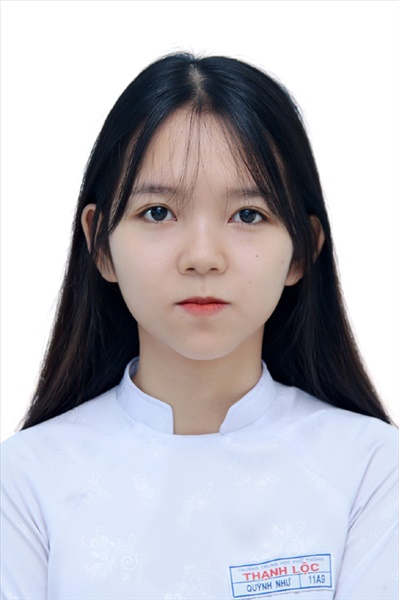 Ngày sinh: 30/04/2003Ngày sinh: 30/04/2003Ngày sinh: 30/04/2003Ngày sinh: 30/04/2003Dân tộc: KinhDân tộc: KinhGiới tính: NữGiới tính: NữGiới tính: NữNơi sinh: THÀNH PHỐ HỒ CHÍ MINHNơi sinh: THÀNH PHỐ HỒ CHÍ MINHNơi sinh: THÀNH PHỐ HỒ CHÍ MINHNơi sinh: THÀNH PHỐ HỒ CHÍ MINHSố CMND/CCCD: 285903708Số CMND/CCCD: 285903708Số CMND/CCCD: 285903708Số CMND/CCCD: 285903708Số CMND/CCCD: 285903708Hộ khẩu TT: Huyện Phú Riềng, Bình PhướcHộ khẩu TT: Huyện Phú Riềng, Bình PhướcHộ khẩu TT: Huyện Phú Riềng, Bình PhướcHộ khẩu TT: Huyện Phú Riềng, Bình PhướcHộ khẩu TT: Huyện Phú Riềng, Bình PhướcHộ khẩu TT: Huyện Phú Riềng, Bình PhướcHộ khẩu TT: Huyện Phú Riềng, Bình PhướcHộ khẩu TT: Huyện Phú Riềng, Bình PhướcHộ khẩu TT: Huyện Phú Riềng, Bình PhướcHọc sinh trường: THPT Thạnh LộcHọc sinh trường: THPT Thạnh LộcHọc sinh trường: THPT Thạnh LộcHọc sinh trường: THPT Thạnh LộcHọc sinh trường: THPT Thạnh LộcHọc sinh trường: THPT Thạnh LộcLớp: 12A7Lớp: 12A7Lớp: 12A7Là học sinh học theo chương trình:                 THPTLà học sinh học theo chương trình:                 THPTLà học sinh học theo chương trình:                 THPTLà học sinh học theo chương trình:                 THPTLà học sinh học theo chương trình:                 THPTLà học sinh học theo chương trình:                 THPTGDTXGDTXGDTXCó đăng ký sử dụng kết quả để xét tuyển sinh: Có đăng ký sử dụng kết quả để xét tuyển sinh: Có đăng ký sử dụng kết quả để xét tuyển sinh: Có đăng ký sử dụng kết quả để xét tuyển sinh: Có đăng ký sử dụng kết quả để xét tuyển sinh: Có đăng ký sử dụng kết quả để xét tuyển sinh: Có đăng ký sử dụng kết quả để xét tuyển sinh: Có đăng ký sử dụng kết quả để xét tuyển sinh: Có đăng ký sử dụng kết quả để xét tuyển sinh: Đối tượng: Đối tượng: Khu vực: 3Khu vực: 3Khu vực: 3Khu vực: 3Diện XTN: 1Diện XTN: 1Diện XTN: 1Điểm cộng: 1.50Điểm cộng: 1.50Điểm cộng: 1.50Địa chỉ điểm thi: THCS Nguyễn Chí Thanh Q12 - 19, HT11, Tổ 37, KP3, Phường Hiệp Thành, Quận 12Địa chỉ điểm thi: THCS Nguyễn Chí Thanh Q12 - 19, HT11, Tổ 37, KP3, Phường Hiệp Thành, Quận 12Địa chỉ điểm thi: THCS Nguyễn Chí Thanh Q12 - 19, HT11, Tổ 37, KP3, Phường Hiệp Thành, Quận 12Địa chỉ điểm thi: THCS Nguyễn Chí Thanh Q12 - 19, HT11, Tổ 37, KP3, Phường Hiệp Thành, Quận 12Địa chỉ điểm thi: THCS Nguyễn Chí Thanh Q12 - 19, HT11, Tổ 37, KP3, Phường Hiệp Thành, Quận 12Địa chỉ điểm thi: THCS Nguyễn Chí Thanh Q12 - 19, HT11, Tổ 37, KP3, Phường Hiệp Thành, Quận 12Địa chỉ điểm thi: THCS Nguyễn Chí Thanh Q12 - 19, HT11, Tổ 37, KP3, Phường Hiệp Thành, Quận 12Địa chỉ điểm thi: THCS Nguyễn Chí Thanh Q12 - 19, HT11, Tổ 37, KP3, Phường Hiệp Thành, Quận 12Địa chỉ điểm thi: THCS Nguyễn Chí Thanh Q12 - 19, HT11, Tổ 37, KP3, Phường Hiệp Thành, Quận 12Địa chỉ điểm thi: THCS Nguyễn Chí Thanh Q12 - 19, HT11, Tổ 37, KP3, Phường Hiệp Thành, Quận 12Địa chỉ điểm thi: THCS Nguyễn Chí Thanh Q12 - 19, HT11, Tổ 37, KP3, Phường Hiệp Thành, Quận 12Địa chỉ điểm thi: THCS Nguyễn Chí Thanh Q12 - 19, HT11, Tổ 37, KP3, Phường Hiệp Thành, Quận 12Thông tin bài thi/môn thi đã đăng ký:Thông tin bài thi/môn thi đã đăng ký:Thông tin bài thi/môn thi đã đăng ký:Thông tin bài thi/môn thi đã đăng ký:Thông tin bài thi/môn thi đã đăng ký:Thông tin bài thi/môn thi đã đăng ký:Thông tin bài thi/môn thi đã đăng ký:Thông tin bài thi/môn thi đã đăng ký:Thông tin bài thi/môn thi đã đăng ký:Thông tin bài thi/môn thi đã đăng ký:Thông tin bài thi/môn thi đã đăng ký:Thông tin bài thi/môn thi đã đăng ký:Bài thi/Môn thiNgữ vănNgữ vănToánKHTNKHTNKHTNNgoại ngữKHXHKHXHKHXHKHXHBài thi/Môn thiNgữ vănNgữ vănToánVật líHóa họcSinh họcNgoại ngữLịch sửLịch sửĐịa líGDCDThí sinh đã đăng ký bài thi/môn thiXXXXXXN1Phòng thi1014101410141010101010101014Ngày thi07/07/202107/07/202107/07/202108/07/202108/07/202108/07/202108/07/2021Giờ phát đề07h3007h3014h2007h3008h3009h3014h20Giờ bắt đầu làm bài thi07h3507h3514h3007h3508h3509h3514h30Ngày 11  tháng 06  năm 2021THỦ TRƯỞNG ĐƠN VỊ(Ký tên và đóng dấu)02 - HỘI ĐỒNG THI SỞ GD&ĐT TP. HỒ CHÍ MINHTHPT THẠNH LỘCCỘNG HÒA XÃ HỘI CHỦ NGHĨA VIỆT NAMĐộc lập – Tự do – Hạnh phúcHọ tên thí sinh: HỒ KIM PHỤNGHọ tên thí sinh: HỒ KIM PHỤNGHọ tên thí sinh: HỒ KIM PHỤNGHọ tên thí sinh: HỒ KIM PHỤNGHọ tên thí sinh: HỒ KIM PHỤNGHọ tên thí sinh: HỒ KIM PHỤNGSố báo danh: 02023530Số báo danh: 02023530Số báo danh: 02023530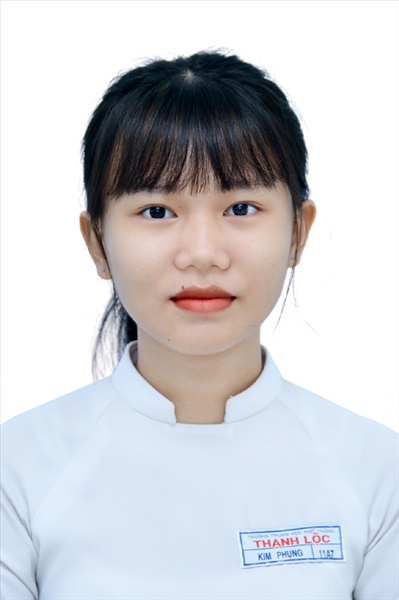 Ngày sinh: 25/04/2003Ngày sinh: 25/04/2003Ngày sinh: 25/04/2003Ngày sinh: 25/04/2003Dân tộc: KinhDân tộc: KinhGiới tính: NữGiới tính: NữGiới tính: NữNơi sinh: THÀNH PHỐ HỒ CHÍ MINHNơi sinh: THÀNH PHỐ HỒ CHÍ MINHNơi sinh: THÀNH PHỐ HỒ CHÍ MINHNơi sinh: THÀNH PHỐ HỒ CHÍ MINHSố CMND/CCCD: 272933964Số CMND/CCCD: 272933964Số CMND/CCCD: 272933964Số CMND/CCCD: 272933964Số CMND/CCCD: 272933964Hộ khẩu TT: Huyện Nhơn Trạch, Đồng NaiHộ khẩu TT: Huyện Nhơn Trạch, Đồng NaiHộ khẩu TT: Huyện Nhơn Trạch, Đồng NaiHộ khẩu TT: Huyện Nhơn Trạch, Đồng NaiHộ khẩu TT: Huyện Nhơn Trạch, Đồng NaiHộ khẩu TT: Huyện Nhơn Trạch, Đồng NaiHộ khẩu TT: Huyện Nhơn Trạch, Đồng NaiHộ khẩu TT: Huyện Nhơn Trạch, Đồng NaiHộ khẩu TT: Huyện Nhơn Trạch, Đồng NaiHọc sinh trường: THPT Thạnh LộcHọc sinh trường: THPT Thạnh LộcHọc sinh trường: THPT Thạnh LộcHọc sinh trường: THPT Thạnh LộcHọc sinh trường: THPT Thạnh LộcHọc sinh trường: THPT Thạnh LộcLớp: 12A7Lớp: 12A7Lớp: 12A7Là học sinh học theo chương trình:                 THPTLà học sinh học theo chương trình:                 THPTLà học sinh học theo chương trình:                 THPTLà học sinh học theo chương trình:                 THPTLà học sinh học theo chương trình:                 THPTLà học sinh học theo chương trình:                 THPTGDTXGDTXGDTXCó đăng ký sử dụng kết quả để xét tuyển sinh: Có đăng ký sử dụng kết quả để xét tuyển sinh: Có đăng ký sử dụng kết quả để xét tuyển sinh: Có đăng ký sử dụng kết quả để xét tuyển sinh: Có đăng ký sử dụng kết quả để xét tuyển sinh: Có đăng ký sử dụng kết quả để xét tuyển sinh: Có đăng ký sử dụng kết quả để xét tuyển sinh: Có đăng ký sử dụng kết quả để xét tuyển sinh: Có đăng ký sử dụng kết quả để xét tuyển sinh: Đối tượng: Đối tượng: Khu vực: 3Khu vực: 3Khu vực: 3Khu vực: 3Diện XTN: 1Diện XTN: 1Diện XTN: 1Điểm cộng: 1.50Điểm cộng: 1.50Điểm cộng: 1.50Địa chỉ điểm thi: THCS Nguyễn Chí Thanh Q12 - 19, HT11, Tổ 37, KP3, Phường Hiệp Thành, Quận 12Địa chỉ điểm thi: THCS Nguyễn Chí Thanh Q12 - 19, HT11, Tổ 37, KP3, Phường Hiệp Thành, Quận 12Địa chỉ điểm thi: THCS Nguyễn Chí Thanh Q12 - 19, HT11, Tổ 37, KP3, Phường Hiệp Thành, Quận 12Địa chỉ điểm thi: THCS Nguyễn Chí Thanh Q12 - 19, HT11, Tổ 37, KP3, Phường Hiệp Thành, Quận 12Địa chỉ điểm thi: THCS Nguyễn Chí Thanh Q12 - 19, HT11, Tổ 37, KP3, Phường Hiệp Thành, Quận 12Địa chỉ điểm thi: THCS Nguyễn Chí Thanh Q12 - 19, HT11, Tổ 37, KP3, Phường Hiệp Thành, Quận 12Địa chỉ điểm thi: THCS Nguyễn Chí Thanh Q12 - 19, HT11, Tổ 37, KP3, Phường Hiệp Thành, Quận 12Địa chỉ điểm thi: THCS Nguyễn Chí Thanh Q12 - 19, HT11, Tổ 37, KP3, Phường Hiệp Thành, Quận 12Địa chỉ điểm thi: THCS Nguyễn Chí Thanh Q12 - 19, HT11, Tổ 37, KP3, Phường Hiệp Thành, Quận 12Địa chỉ điểm thi: THCS Nguyễn Chí Thanh Q12 - 19, HT11, Tổ 37, KP3, Phường Hiệp Thành, Quận 12Địa chỉ điểm thi: THCS Nguyễn Chí Thanh Q12 - 19, HT11, Tổ 37, KP3, Phường Hiệp Thành, Quận 12Địa chỉ điểm thi: THCS Nguyễn Chí Thanh Q12 - 19, HT11, Tổ 37, KP3, Phường Hiệp Thành, Quận 12Thông tin bài thi/môn thi đã đăng ký:Thông tin bài thi/môn thi đã đăng ký:Thông tin bài thi/môn thi đã đăng ký:Thông tin bài thi/môn thi đã đăng ký:Thông tin bài thi/môn thi đã đăng ký:Thông tin bài thi/môn thi đã đăng ký:Thông tin bài thi/môn thi đã đăng ký:Thông tin bài thi/môn thi đã đăng ký:Thông tin bài thi/môn thi đã đăng ký:Thông tin bài thi/môn thi đã đăng ký:Thông tin bài thi/môn thi đã đăng ký:Thông tin bài thi/môn thi đã đăng ký:Bài thi/Môn thiNgữ vănNgữ vănToánKHTNKHTNKHTNNgoại ngữKHXHKHXHKHXHKHXHBài thi/Môn thiNgữ vănNgữ vănToánVật líHóa họcSinh họcNgoại ngữLịch sửLịch sửĐịa líGDCDThí sinh đã đăng ký bài thi/môn thiXXXN1XXXXPhòng thi10161016101610161022102210221022Ngày thi07/07/202107/07/202107/07/202108/07/202108/07/202108/07/202108/07/202108/07/2021Giờ phát đề07h3007h3014h2014h2007h3007h3008h3009h30Giờ bắt đầu làm bài thi07h3507h3514h3014h3007h3507h3508h3509h35Ngày 11  tháng 06  năm 2021THỦ TRƯỞNG ĐƠN VỊ(Ký tên và đóng dấu)02 - HỘI ĐỒNG THI SỞ GD&ĐT TP. HỒ CHÍ MINHTHPT THẠNH LỘCCỘNG HÒA XÃ HỘI CHỦ NGHĨA VIỆT NAMĐộc lập – Tự do – Hạnh phúcHọ tên thí sinh: NGUYỄN ĐỨC TRƯỜNG PHƯỚCHọ tên thí sinh: NGUYỄN ĐỨC TRƯỜNG PHƯỚCHọ tên thí sinh: NGUYỄN ĐỨC TRƯỜNG PHƯỚCHọ tên thí sinh: NGUYỄN ĐỨC TRƯỜNG PHƯỚCHọ tên thí sinh: NGUYỄN ĐỨC TRƯỜNG PHƯỚCHọ tên thí sinh: NGUYỄN ĐỨC TRƯỜNG PHƯỚCSố báo danh: 02023533Số báo danh: 02023533Số báo danh: 02023533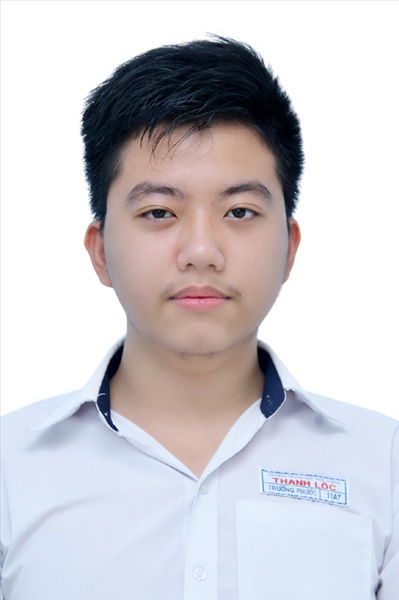 Ngày sinh: 19/04/2003Ngày sinh: 19/04/2003Ngày sinh: 19/04/2003Ngày sinh: 19/04/2003Dân tộc: KinhDân tộc: KinhGiới tính: NamGiới tính: NamGiới tính: NamNơi sinh: THÀNH PHỐ HỒ CHÍ MINHNơi sinh: THÀNH PHỐ HỒ CHÍ MINHNơi sinh: THÀNH PHỐ HỒ CHÍ MINHNơi sinh: THÀNH PHỐ HỒ CHÍ MINHSố CMND/CCCD: 079203020902Số CMND/CCCD: 079203020902Số CMND/CCCD: 079203020902Số CMND/CCCD: 079203020902Số CMND/CCCD: 079203020902Hộ khẩu TT: Quận Gò Vấp, Tp. Hồ Chí MinhHộ khẩu TT: Quận Gò Vấp, Tp. Hồ Chí MinhHộ khẩu TT: Quận Gò Vấp, Tp. Hồ Chí MinhHộ khẩu TT: Quận Gò Vấp, Tp. Hồ Chí MinhHộ khẩu TT: Quận Gò Vấp, Tp. Hồ Chí MinhHộ khẩu TT: Quận Gò Vấp, Tp. Hồ Chí MinhHộ khẩu TT: Quận Gò Vấp, Tp. Hồ Chí MinhHộ khẩu TT: Quận Gò Vấp, Tp. Hồ Chí MinhHộ khẩu TT: Quận Gò Vấp, Tp. Hồ Chí MinhHọc sinh trường: THPT Thạnh LộcHọc sinh trường: THPT Thạnh LộcHọc sinh trường: THPT Thạnh LộcHọc sinh trường: THPT Thạnh LộcHọc sinh trường: THPT Thạnh LộcHọc sinh trường: THPT Thạnh LộcLớp: 12A7Lớp: 12A7Lớp: 12A7Là học sinh học theo chương trình:                 THPTLà học sinh học theo chương trình:                 THPTLà học sinh học theo chương trình:                 THPTLà học sinh học theo chương trình:                 THPTLà học sinh học theo chương trình:                 THPTLà học sinh học theo chương trình:                 THPTGDTXGDTXGDTXCó đăng ký sử dụng kết quả để xét tuyển sinh: Có đăng ký sử dụng kết quả để xét tuyển sinh: Có đăng ký sử dụng kết quả để xét tuyển sinh: Có đăng ký sử dụng kết quả để xét tuyển sinh: Có đăng ký sử dụng kết quả để xét tuyển sinh: Có đăng ký sử dụng kết quả để xét tuyển sinh: Có đăng ký sử dụng kết quả để xét tuyển sinh: Có đăng ký sử dụng kết quả để xét tuyển sinh: Có đăng ký sử dụng kết quả để xét tuyển sinh: Đối tượng: Đối tượng: Khu vực: 3Khu vực: 3Khu vực: 3Khu vực: 3Diện XTN: 1Diện XTN: 1Diện XTN: 1Điểm cộng: 1.50Điểm cộng: 1.50Điểm cộng: 1.50Địa chỉ điểm thi: THCS Nguyễn Chí Thanh Q12 - 19, HT11, Tổ 37, KP3, Phường Hiệp Thành, Quận 12Địa chỉ điểm thi: THCS Nguyễn Chí Thanh Q12 - 19, HT11, Tổ 37, KP3, Phường Hiệp Thành, Quận 12Địa chỉ điểm thi: THCS Nguyễn Chí Thanh Q12 - 19, HT11, Tổ 37, KP3, Phường Hiệp Thành, Quận 12Địa chỉ điểm thi: THCS Nguyễn Chí Thanh Q12 - 19, HT11, Tổ 37, KP3, Phường Hiệp Thành, Quận 12Địa chỉ điểm thi: THCS Nguyễn Chí Thanh Q12 - 19, HT11, Tổ 37, KP3, Phường Hiệp Thành, Quận 12Địa chỉ điểm thi: THCS Nguyễn Chí Thanh Q12 - 19, HT11, Tổ 37, KP3, Phường Hiệp Thành, Quận 12Địa chỉ điểm thi: THCS Nguyễn Chí Thanh Q12 - 19, HT11, Tổ 37, KP3, Phường Hiệp Thành, Quận 12Địa chỉ điểm thi: THCS Nguyễn Chí Thanh Q12 - 19, HT11, Tổ 37, KP3, Phường Hiệp Thành, Quận 12Địa chỉ điểm thi: THCS Nguyễn Chí Thanh Q12 - 19, HT11, Tổ 37, KP3, Phường Hiệp Thành, Quận 12Địa chỉ điểm thi: THCS Nguyễn Chí Thanh Q12 - 19, HT11, Tổ 37, KP3, Phường Hiệp Thành, Quận 12Địa chỉ điểm thi: THCS Nguyễn Chí Thanh Q12 - 19, HT11, Tổ 37, KP3, Phường Hiệp Thành, Quận 12Địa chỉ điểm thi: THCS Nguyễn Chí Thanh Q12 - 19, HT11, Tổ 37, KP3, Phường Hiệp Thành, Quận 12Thông tin bài thi/môn thi đã đăng ký:Thông tin bài thi/môn thi đã đăng ký:Thông tin bài thi/môn thi đã đăng ký:Thông tin bài thi/môn thi đã đăng ký:Thông tin bài thi/môn thi đã đăng ký:Thông tin bài thi/môn thi đã đăng ký:Thông tin bài thi/môn thi đã đăng ký:Thông tin bài thi/môn thi đã đăng ký:Thông tin bài thi/môn thi đã đăng ký:Thông tin bài thi/môn thi đã đăng ký:Thông tin bài thi/môn thi đã đăng ký:Thông tin bài thi/môn thi đã đăng ký:Bài thi/Môn thiNgữ vănNgữ vănToánKHTNKHTNKHTNNgoại ngữKHXHKHXHKHXHKHXHBài thi/Môn thiNgữ vănNgữ vănToánVật líHóa họcSinh họcNgoại ngữLịch sửLịch sửĐịa líGDCDThí sinh đã đăng ký bài thi/môn thiXXXXXXN1Phòng thi1016101610161012101210121016Ngày thi07/07/202107/07/202107/07/202108/07/202108/07/202108/07/202108/07/2021Giờ phát đề07h3007h3014h2007h3008h3009h3014h20Giờ bắt đầu làm bài thi07h3507h3514h3007h3508h3509h3514h30Ngày 11  tháng 06  năm 2021THỦ TRƯỞNG ĐƠN VỊ(Ký tên và đóng dấu)02 - HỘI ĐỒNG THI SỞ GD&ĐT TP. HỒ CHÍ MINHTHPT THẠNH LỘCCỘNG HÒA XÃ HỘI CHỦ NGHĨA VIỆT NAMĐộc lập – Tự do – Hạnh phúcHọ tên thí sinh: NGUYỄN HOÀNG TÂMHọ tên thí sinh: NGUYỄN HOÀNG TÂMHọ tên thí sinh: NGUYỄN HOÀNG TÂMHọ tên thí sinh: NGUYỄN HOÀNG TÂMHọ tên thí sinh: NGUYỄN HOÀNG TÂMHọ tên thí sinh: NGUYỄN HOÀNG TÂMSố báo danh: 02023618Số báo danh: 02023618Số báo danh: 02023618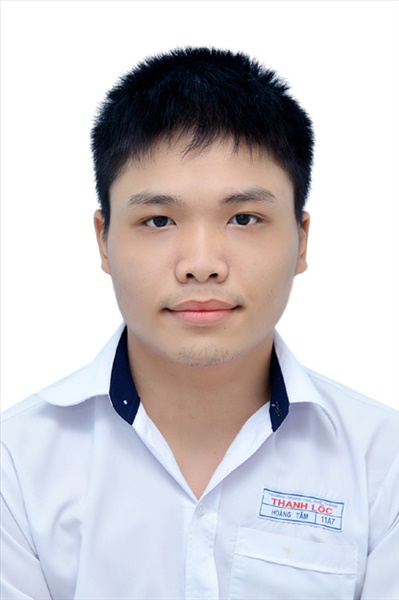 Ngày sinh: 01/03/2003Ngày sinh: 01/03/2003Ngày sinh: 01/03/2003Ngày sinh: 01/03/2003Dân tộc: KinhDân tộc: KinhGiới tính: NamGiới tính: NamGiới tính: NamNơi sinh: VĨNH LONGNơi sinh: VĨNH LONGNơi sinh: VĨNH LONGNơi sinh: VĨNH LONGSố CMND/CCCD: 331968339Số CMND/CCCD: 331968339Số CMND/CCCD: 331968339Số CMND/CCCD: 331968339Số CMND/CCCD: 331968339Hộ khẩu TT: Huyện Long Hồ, Vĩnh LongHộ khẩu TT: Huyện Long Hồ, Vĩnh LongHộ khẩu TT: Huyện Long Hồ, Vĩnh LongHộ khẩu TT: Huyện Long Hồ, Vĩnh LongHộ khẩu TT: Huyện Long Hồ, Vĩnh LongHộ khẩu TT: Huyện Long Hồ, Vĩnh LongHộ khẩu TT: Huyện Long Hồ, Vĩnh LongHộ khẩu TT: Huyện Long Hồ, Vĩnh LongHộ khẩu TT: Huyện Long Hồ, Vĩnh LongHọc sinh trường: THPT Thạnh LộcHọc sinh trường: THPT Thạnh LộcHọc sinh trường: THPT Thạnh LộcHọc sinh trường: THPT Thạnh LộcHọc sinh trường: THPT Thạnh LộcHọc sinh trường: THPT Thạnh LộcLớp: 12A7Lớp: 12A7Lớp: 12A7Là học sinh học theo chương trình:                 THPTLà học sinh học theo chương trình:                 THPTLà học sinh học theo chương trình:                 THPTLà học sinh học theo chương trình:                 THPTLà học sinh học theo chương trình:                 THPTLà học sinh học theo chương trình:                 THPTGDTXGDTXGDTXCó đăng ký sử dụng kết quả để xét tuyển sinh: Có đăng ký sử dụng kết quả để xét tuyển sinh: Có đăng ký sử dụng kết quả để xét tuyển sinh: Có đăng ký sử dụng kết quả để xét tuyển sinh: Có đăng ký sử dụng kết quả để xét tuyển sinh: Có đăng ký sử dụng kết quả để xét tuyển sinh: Có đăng ký sử dụng kết quả để xét tuyển sinh: Có đăng ký sử dụng kết quả để xét tuyển sinh: Có đăng ký sử dụng kết quả để xét tuyển sinh: Đối tượng: Đối tượng: Khu vực: 3Khu vực: 3Khu vực: 3Khu vực: 3Diện XTN: 1Diện XTN: 1Diện XTN: 1Điểm cộng: 1.50Điểm cộng: 1.50Điểm cộng: 1.50Địa chỉ điểm thi: THCS Nguyễn Chí Thanh Q12 - 19, HT11, Tổ 37, KP3, Phường Hiệp Thành, Quận 12Địa chỉ điểm thi: THCS Nguyễn Chí Thanh Q12 - 19, HT11, Tổ 37, KP3, Phường Hiệp Thành, Quận 12Địa chỉ điểm thi: THCS Nguyễn Chí Thanh Q12 - 19, HT11, Tổ 37, KP3, Phường Hiệp Thành, Quận 12Địa chỉ điểm thi: THCS Nguyễn Chí Thanh Q12 - 19, HT11, Tổ 37, KP3, Phường Hiệp Thành, Quận 12Địa chỉ điểm thi: THCS Nguyễn Chí Thanh Q12 - 19, HT11, Tổ 37, KP3, Phường Hiệp Thành, Quận 12Địa chỉ điểm thi: THCS Nguyễn Chí Thanh Q12 - 19, HT11, Tổ 37, KP3, Phường Hiệp Thành, Quận 12Địa chỉ điểm thi: THCS Nguyễn Chí Thanh Q12 - 19, HT11, Tổ 37, KP3, Phường Hiệp Thành, Quận 12Địa chỉ điểm thi: THCS Nguyễn Chí Thanh Q12 - 19, HT11, Tổ 37, KP3, Phường Hiệp Thành, Quận 12Địa chỉ điểm thi: THCS Nguyễn Chí Thanh Q12 - 19, HT11, Tổ 37, KP3, Phường Hiệp Thành, Quận 12Địa chỉ điểm thi: THCS Nguyễn Chí Thanh Q12 - 19, HT11, Tổ 37, KP3, Phường Hiệp Thành, Quận 12Địa chỉ điểm thi: THCS Nguyễn Chí Thanh Q12 - 19, HT11, Tổ 37, KP3, Phường Hiệp Thành, Quận 12Địa chỉ điểm thi: THCS Nguyễn Chí Thanh Q12 - 19, HT11, Tổ 37, KP3, Phường Hiệp Thành, Quận 12Thông tin bài thi/môn thi đã đăng ký:Thông tin bài thi/môn thi đã đăng ký:Thông tin bài thi/môn thi đã đăng ký:Thông tin bài thi/môn thi đã đăng ký:Thông tin bài thi/môn thi đã đăng ký:Thông tin bài thi/môn thi đã đăng ký:Thông tin bài thi/môn thi đã đăng ký:Thông tin bài thi/môn thi đã đăng ký:Thông tin bài thi/môn thi đã đăng ký:Thông tin bài thi/môn thi đã đăng ký:Thông tin bài thi/môn thi đã đăng ký:Thông tin bài thi/môn thi đã đăng ký:Bài thi/Môn thiNgữ vănNgữ vănToánKHTNKHTNKHTNNgoại ngữKHXHKHXHKHXHKHXHBài thi/Môn thiNgữ vănNgữ vănToánVật líHóa họcSinh họcNgoại ngữLịch sửLịch sửĐịa líGDCDThí sinh đã đăng ký bài thi/môn thiXXXXXXN1Phòng thi1019101910191014101410141019Ngày thi07/07/202107/07/202107/07/202108/07/202108/07/202108/07/202108/07/2021Giờ phát đề07h3007h3014h2007h3008h3009h3014h20Giờ bắt đầu làm bài thi07h3507h3514h3007h3508h3509h3514h30Ngày 11  tháng 06  năm 2021THỦ TRƯỞNG ĐƠN VỊ(Ký tên và đóng dấu)02 - HỘI ĐỒNG THI SỞ GD&ĐT TP. HỒ CHÍ MINHTHPT THẠNH LỘCCỘNG HÒA XÃ HỘI CHỦ NGHĨA VIỆT NAMĐộc lập – Tự do – Hạnh phúcHọ tên thí sinh: NGUYỄN HẬU THÀNHHọ tên thí sinh: NGUYỄN HẬU THÀNHHọ tên thí sinh: NGUYỄN HẬU THÀNHHọ tên thí sinh: NGUYỄN HẬU THÀNHHọ tên thí sinh: NGUYỄN HẬU THÀNHHọ tên thí sinh: NGUYỄN HẬU THÀNHSố báo danh: 02023647Số báo danh: 02023647Số báo danh: 02023647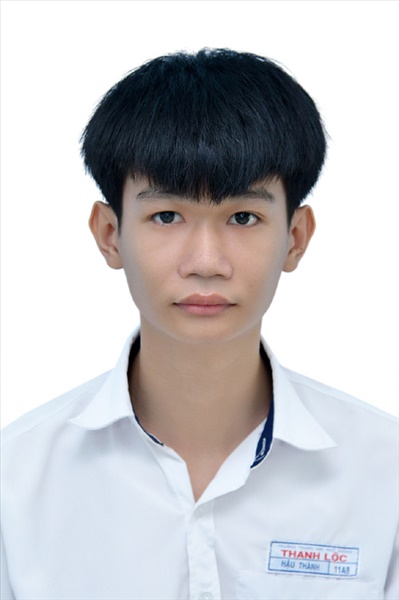 Ngày sinh: 11/01/2003Ngày sinh: 11/01/2003Ngày sinh: 11/01/2003Ngày sinh: 11/01/2003Dân tộc: KinhDân tộc: KinhGiới tính: NamGiới tính: NamGiới tính: NamNơi sinh: THÀNH PHỐ HỒ CHÍ MINHNơi sinh: THÀNH PHỐ HỒ CHÍ MINHNơi sinh: THÀNH PHỐ HỒ CHÍ MINHNơi sinh: THÀNH PHỐ HỒ CHÍ MINHSố CMND/CCCD: 079203029818Số CMND/CCCD: 079203029818Số CMND/CCCD: 079203029818Số CMND/CCCD: 079203029818Số CMND/CCCD: 079203029818Hộ khẩu TT: Quận Gò Vấp, Tp. Hồ Chí MinhHộ khẩu TT: Quận Gò Vấp, Tp. Hồ Chí MinhHộ khẩu TT: Quận Gò Vấp, Tp. Hồ Chí MinhHộ khẩu TT: Quận Gò Vấp, Tp. Hồ Chí MinhHộ khẩu TT: Quận Gò Vấp, Tp. Hồ Chí MinhHộ khẩu TT: Quận Gò Vấp, Tp. Hồ Chí MinhHộ khẩu TT: Quận Gò Vấp, Tp. Hồ Chí MinhHộ khẩu TT: Quận Gò Vấp, Tp. Hồ Chí MinhHộ khẩu TT: Quận Gò Vấp, Tp. Hồ Chí MinhHọc sinh trường: THPT Thạnh LộcHọc sinh trường: THPT Thạnh LộcHọc sinh trường: THPT Thạnh LộcHọc sinh trường: THPT Thạnh LộcHọc sinh trường: THPT Thạnh LộcHọc sinh trường: THPT Thạnh LộcLớp: 12A7Lớp: 12A7Lớp: 12A7Là học sinh học theo chương trình:                 THPTLà học sinh học theo chương trình:                 THPTLà học sinh học theo chương trình:                 THPTLà học sinh học theo chương trình:                 THPTLà học sinh học theo chương trình:                 THPTLà học sinh học theo chương trình:                 THPTGDTXGDTXGDTXCó đăng ký sử dụng kết quả để xét tuyển sinh: Có đăng ký sử dụng kết quả để xét tuyển sinh: Có đăng ký sử dụng kết quả để xét tuyển sinh: Có đăng ký sử dụng kết quả để xét tuyển sinh: Có đăng ký sử dụng kết quả để xét tuyển sinh: Có đăng ký sử dụng kết quả để xét tuyển sinh: Có đăng ký sử dụng kết quả để xét tuyển sinh: Có đăng ký sử dụng kết quả để xét tuyển sinh: Có đăng ký sử dụng kết quả để xét tuyển sinh: Đối tượng: Đối tượng: Khu vực: 3Khu vực: 3Khu vực: 3Khu vực: 3Diện XTN: 1Diện XTN: 1Diện XTN: 1Điểm cộng: 1Điểm cộng: 1Điểm cộng: 1Địa chỉ điểm thi: THCS Nguyễn Chí Thanh Q12 - 19, HT11, Tổ 37, KP3, Phường Hiệp Thành, Quận 12Địa chỉ điểm thi: THCS Nguyễn Chí Thanh Q12 - 19, HT11, Tổ 37, KP3, Phường Hiệp Thành, Quận 12Địa chỉ điểm thi: THCS Nguyễn Chí Thanh Q12 - 19, HT11, Tổ 37, KP3, Phường Hiệp Thành, Quận 12Địa chỉ điểm thi: THCS Nguyễn Chí Thanh Q12 - 19, HT11, Tổ 37, KP3, Phường Hiệp Thành, Quận 12Địa chỉ điểm thi: THCS Nguyễn Chí Thanh Q12 - 19, HT11, Tổ 37, KP3, Phường Hiệp Thành, Quận 12Địa chỉ điểm thi: THCS Nguyễn Chí Thanh Q12 - 19, HT11, Tổ 37, KP3, Phường Hiệp Thành, Quận 12Địa chỉ điểm thi: THCS Nguyễn Chí Thanh Q12 - 19, HT11, Tổ 37, KP3, Phường Hiệp Thành, Quận 12Địa chỉ điểm thi: THCS Nguyễn Chí Thanh Q12 - 19, HT11, Tổ 37, KP3, Phường Hiệp Thành, Quận 12Địa chỉ điểm thi: THCS Nguyễn Chí Thanh Q12 - 19, HT11, Tổ 37, KP3, Phường Hiệp Thành, Quận 12Địa chỉ điểm thi: THCS Nguyễn Chí Thanh Q12 - 19, HT11, Tổ 37, KP3, Phường Hiệp Thành, Quận 12Địa chỉ điểm thi: THCS Nguyễn Chí Thanh Q12 - 19, HT11, Tổ 37, KP3, Phường Hiệp Thành, Quận 12Địa chỉ điểm thi: THCS Nguyễn Chí Thanh Q12 - 19, HT11, Tổ 37, KP3, Phường Hiệp Thành, Quận 12Thông tin bài thi/môn thi đã đăng ký:Thông tin bài thi/môn thi đã đăng ký:Thông tin bài thi/môn thi đã đăng ký:Thông tin bài thi/môn thi đã đăng ký:Thông tin bài thi/môn thi đã đăng ký:Thông tin bài thi/môn thi đã đăng ký:Thông tin bài thi/môn thi đã đăng ký:Thông tin bài thi/môn thi đã đăng ký:Thông tin bài thi/môn thi đã đăng ký:Thông tin bài thi/môn thi đã đăng ký:Thông tin bài thi/môn thi đã đăng ký:Thông tin bài thi/môn thi đã đăng ký:Bài thi/Môn thiNgữ vănNgữ vănToánKHTNKHTNKHTNNgoại ngữKHXHKHXHKHXHKHXHBài thi/Môn thiNgữ vănNgữ vănToánVật líHóa họcSinh họcNgoại ngữLịch sửLịch sửĐịa líGDCDThí sinh đã đăng ký bài thi/môn thiXXXXXXN1Phòng thi1021102110211015101510151020Ngày thi07/07/202107/07/202107/07/202108/07/202108/07/202108/07/202108/07/2021Giờ phát đề07h3007h3014h2007h3008h3009h3014h20Giờ bắt đầu làm bài thi07h3507h3514h3007h3508h3509h3514h30Ngày 11  tháng 06  năm 2021THỦ TRƯỞNG ĐƠN VỊ(Ký tên và đóng dấu)02 - HỘI ĐỒNG THI SỞ GD&ĐT TP. HỒ CHÍ MINHTHPT THẠNH LỘCCỘNG HÒA XÃ HỘI CHỦ NGHĨA VIỆT NAMĐộc lập – Tự do – Hạnh phúcHọ tên thí sinh: LÊ TRẦN VÂN THẢOHọ tên thí sinh: LÊ TRẦN VÂN THẢOHọ tên thí sinh: LÊ TRẦN VÂN THẢOHọ tên thí sinh: LÊ TRẦN VÂN THẢOHọ tên thí sinh: LÊ TRẦN VÂN THẢOHọ tên thí sinh: LÊ TRẦN VÂN THẢOSố báo danh: 02023659Số báo danh: 02023659Số báo danh: 02023659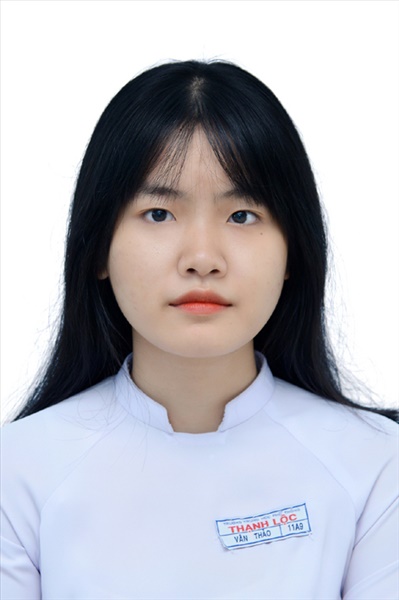 Ngày sinh: 02/11/2003Ngày sinh: 02/11/2003Ngày sinh: 02/11/2003Ngày sinh: 02/11/2003Dân tộc: KinhDân tộc: KinhGiới tính: NữGiới tính: NữGiới tính: NữNơi sinh: THÀNH PHỐ HỒ CHÍ MINHNơi sinh: THÀNH PHỐ HỒ CHÍ MINHNơi sinh: THÀNH PHỐ HỒ CHÍ MINHNơi sinh: THÀNH PHỐ HỒ CHÍ MINHSố CMND/CCCD: 079303033705Số CMND/CCCD: 079303033705Số CMND/CCCD: 079303033705Số CMND/CCCD: 079303033705Số CMND/CCCD: 079303033705Hộ khẩu TT: Quận Bình Thạnh, Tp. Hồ Chí MinhHộ khẩu TT: Quận Bình Thạnh, Tp. Hồ Chí MinhHộ khẩu TT: Quận Bình Thạnh, Tp. Hồ Chí MinhHộ khẩu TT: Quận Bình Thạnh, Tp. Hồ Chí MinhHộ khẩu TT: Quận Bình Thạnh, Tp. Hồ Chí MinhHộ khẩu TT: Quận Bình Thạnh, Tp. Hồ Chí MinhHộ khẩu TT: Quận Bình Thạnh, Tp. Hồ Chí MinhHộ khẩu TT: Quận Bình Thạnh, Tp. Hồ Chí MinhHộ khẩu TT: Quận Bình Thạnh, Tp. Hồ Chí MinhHọc sinh trường: THPT Thạnh LộcHọc sinh trường: THPT Thạnh LộcHọc sinh trường: THPT Thạnh LộcHọc sinh trường: THPT Thạnh LộcHọc sinh trường: THPT Thạnh LộcHọc sinh trường: THPT Thạnh LộcLớp: 12A7Lớp: 12A7Lớp: 12A7Là học sinh học theo chương trình:                 THPTLà học sinh học theo chương trình:                 THPTLà học sinh học theo chương trình:                 THPTLà học sinh học theo chương trình:                 THPTLà học sinh học theo chương trình:                 THPTLà học sinh học theo chương trình:                 THPTGDTXGDTXGDTXCó đăng ký sử dụng kết quả để xét tuyển sinh: Có đăng ký sử dụng kết quả để xét tuyển sinh: Có đăng ký sử dụng kết quả để xét tuyển sinh: Có đăng ký sử dụng kết quả để xét tuyển sinh: Có đăng ký sử dụng kết quả để xét tuyển sinh: Có đăng ký sử dụng kết quả để xét tuyển sinh: Có đăng ký sử dụng kết quả để xét tuyển sinh: Có đăng ký sử dụng kết quả để xét tuyển sinh: Có đăng ký sử dụng kết quả để xét tuyển sinh: Đối tượng: Đối tượng: Khu vực: 3Khu vực: 3Khu vực: 3Khu vực: 3Diện XTN: 1Diện XTN: 1Diện XTN: 1Điểm cộng: 1.50Điểm cộng: 1.50Điểm cộng: 1.50Địa chỉ điểm thi: THCS Nguyễn Chí Thanh Q12 - 19, HT11, Tổ 37, KP3, Phường Hiệp Thành, Quận 12Địa chỉ điểm thi: THCS Nguyễn Chí Thanh Q12 - 19, HT11, Tổ 37, KP3, Phường Hiệp Thành, Quận 12Địa chỉ điểm thi: THCS Nguyễn Chí Thanh Q12 - 19, HT11, Tổ 37, KP3, Phường Hiệp Thành, Quận 12Địa chỉ điểm thi: THCS Nguyễn Chí Thanh Q12 - 19, HT11, Tổ 37, KP3, Phường Hiệp Thành, Quận 12Địa chỉ điểm thi: THCS Nguyễn Chí Thanh Q12 - 19, HT11, Tổ 37, KP3, Phường Hiệp Thành, Quận 12Địa chỉ điểm thi: THCS Nguyễn Chí Thanh Q12 - 19, HT11, Tổ 37, KP3, Phường Hiệp Thành, Quận 12Địa chỉ điểm thi: THCS Nguyễn Chí Thanh Q12 - 19, HT11, Tổ 37, KP3, Phường Hiệp Thành, Quận 12Địa chỉ điểm thi: THCS Nguyễn Chí Thanh Q12 - 19, HT11, Tổ 37, KP3, Phường Hiệp Thành, Quận 12Địa chỉ điểm thi: THCS Nguyễn Chí Thanh Q12 - 19, HT11, Tổ 37, KP3, Phường Hiệp Thành, Quận 12Địa chỉ điểm thi: THCS Nguyễn Chí Thanh Q12 - 19, HT11, Tổ 37, KP3, Phường Hiệp Thành, Quận 12Địa chỉ điểm thi: THCS Nguyễn Chí Thanh Q12 - 19, HT11, Tổ 37, KP3, Phường Hiệp Thành, Quận 12Địa chỉ điểm thi: THCS Nguyễn Chí Thanh Q12 - 19, HT11, Tổ 37, KP3, Phường Hiệp Thành, Quận 12Thông tin bài thi/môn thi đã đăng ký:Thông tin bài thi/môn thi đã đăng ký:Thông tin bài thi/môn thi đã đăng ký:Thông tin bài thi/môn thi đã đăng ký:Thông tin bài thi/môn thi đã đăng ký:Thông tin bài thi/môn thi đã đăng ký:Thông tin bài thi/môn thi đã đăng ký:Thông tin bài thi/môn thi đã đăng ký:Thông tin bài thi/môn thi đã đăng ký:Thông tin bài thi/môn thi đã đăng ký:Thông tin bài thi/môn thi đã đăng ký:Thông tin bài thi/môn thi đã đăng ký:Bài thi/Môn thiNgữ vănNgữ vănToánKHTNKHTNKHTNNgoại ngữKHXHKHXHKHXHKHXHBài thi/Môn thiNgữ vănNgữ vănToánVật líHóa họcSinh họcNgoại ngữLịch sửLịch sửĐịa líGDCDThí sinh đã đăng ký bài thi/môn thiXXXXXXN1Phòng thi1021102110211015101510151021Ngày thi07/07/202107/07/202107/07/202108/07/202108/07/202108/07/202108/07/2021Giờ phát đề07h3007h3014h2007h3008h3009h3014h20Giờ bắt đầu làm bài thi07h3507h3514h3007h3508h3509h3514h30Ngày 11  tháng 06  năm 2021THỦ TRƯỞNG ĐƠN VỊ(Ký tên và đóng dấu)02 - HỘI ĐỒNG THI SỞ GD&ĐT TP. HỒ CHÍ MINHTHPT THẠNH LỘCCỘNG HÒA XÃ HỘI CHỦ NGHĨA VIỆT NAMĐộc lập – Tự do – Hạnh phúcHọ tên thí sinh: TRẦN THỊ NHÂN KIM THỦYHọ tên thí sinh: TRẦN THỊ NHÂN KIM THỦYHọ tên thí sinh: TRẦN THỊ NHÂN KIM THỦYHọ tên thí sinh: TRẦN THỊ NHÂN KIM THỦYHọ tên thí sinh: TRẦN THỊ NHÂN KIM THỦYHọ tên thí sinh: TRẦN THỊ NHÂN KIM THỦYSố báo danh: 02023715Số báo danh: 02023715Số báo danh: 02023715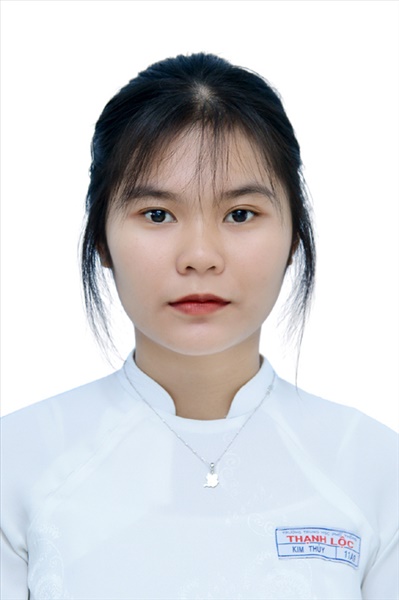 Ngày sinh: 14/09/2003Ngày sinh: 14/09/2003Ngày sinh: 14/09/2003Ngày sinh: 14/09/2003Dân tộc: KinhDân tộc: KinhGiới tính: NữGiới tính: NữGiới tính: NữNơi sinh: THÀNH PHỐ HỒ CHÍ MINHNơi sinh: THÀNH PHỐ HỒ CHÍ MINHNơi sinh: THÀNH PHỐ HỒ CHÍ MINHNơi sinh: THÀNH PHỐ HỒ CHÍ MINHSố CMND/CCCD: 079303010727Số CMND/CCCD: 079303010727Số CMND/CCCD: 079303010727Số CMND/CCCD: 079303010727Số CMND/CCCD: 079303010727Hộ khẩu TT: Quận Gò Vấp, Tp. Hồ Chí MinhHộ khẩu TT: Quận Gò Vấp, Tp. Hồ Chí MinhHộ khẩu TT: Quận Gò Vấp, Tp. Hồ Chí MinhHộ khẩu TT: Quận Gò Vấp, Tp. Hồ Chí MinhHộ khẩu TT: Quận Gò Vấp, Tp. Hồ Chí MinhHộ khẩu TT: Quận Gò Vấp, Tp. Hồ Chí MinhHộ khẩu TT: Quận Gò Vấp, Tp. Hồ Chí MinhHộ khẩu TT: Quận Gò Vấp, Tp. Hồ Chí MinhHộ khẩu TT: Quận Gò Vấp, Tp. Hồ Chí MinhHọc sinh trường: THPT Thạnh LộcHọc sinh trường: THPT Thạnh LộcHọc sinh trường: THPT Thạnh LộcHọc sinh trường: THPT Thạnh LộcHọc sinh trường: THPT Thạnh LộcHọc sinh trường: THPT Thạnh LộcLớp: 12A7Lớp: 12A7Lớp: 12A7Là học sinh học theo chương trình:                 THPTLà học sinh học theo chương trình:                 THPTLà học sinh học theo chương trình:                 THPTLà học sinh học theo chương trình:                 THPTLà học sinh học theo chương trình:                 THPTLà học sinh học theo chương trình:                 THPTGDTXGDTXGDTXCó đăng ký sử dụng kết quả để xét tuyển sinh: Có đăng ký sử dụng kết quả để xét tuyển sinh: Có đăng ký sử dụng kết quả để xét tuyển sinh: Có đăng ký sử dụng kết quả để xét tuyển sinh: Có đăng ký sử dụng kết quả để xét tuyển sinh: Có đăng ký sử dụng kết quả để xét tuyển sinh: Có đăng ký sử dụng kết quả để xét tuyển sinh: Có đăng ký sử dụng kết quả để xét tuyển sinh: Có đăng ký sử dụng kết quả để xét tuyển sinh: Đối tượng: Đối tượng: Khu vực: 3Khu vực: 3Khu vực: 3Khu vực: 3Diện XTN: 1Diện XTN: 1Diện XTN: 1Điểm cộng: 1.50Điểm cộng: 1.50Điểm cộng: 1.50Địa chỉ điểm thi: THCS Nguyễn Chí Thanh Q12 - 19, HT11, Tổ 37, KP3, Phường Hiệp Thành, Quận 12Địa chỉ điểm thi: THCS Nguyễn Chí Thanh Q12 - 19, HT11, Tổ 37, KP3, Phường Hiệp Thành, Quận 12Địa chỉ điểm thi: THCS Nguyễn Chí Thanh Q12 - 19, HT11, Tổ 37, KP3, Phường Hiệp Thành, Quận 12Địa chỉ điểm thi: THCS Nguyễn Chí Thanh Q12 - 19, HT11, Tổ 37, KP3, Phường Hiệp Thành, Quận 12Địa chỉ điểm thi: THCS Nguyễn Chí Thanh Q12 - 19, HT11, Tổ 37, KP3, Phường Hiệp Thành, Quận 12Địa chỉ điểm thi: THCS Nguyễn Chí Thanh Q12 - 19, HT11, Tổ 37, KP3, Phường Hiệp Thành, Quận 12Địa chỉ điểm thi: THCS Nguyễn Chí Thanh Q12 - 19, HT11, Tổ 37, KP3, Phường Hiệp Thành, Quận 12Địa chỉ điểm thi: THCS Nguyễn Chí Thanh Q12 - 19, HT11, Tổ 37, KP3, Phường Hiệp Thành, Quận 12Địa chỉ điểm thi: THCS Nguyễn Chí Thanh Q12 - 19, HT11, Tổ 37, KP3, Phường Hiệp Thành, Quận 12Địa chỉ điểm thi: THCS Nguyễn Chí Thanh Q12 - 19, HT11, Tổ 37, KP3, Phường Hiệp Thành, Quận 12Địa chỉ điểm thi: THCS Nguyễn Chí Thanh Q12 - 19, HT11, Tổ 37, KP3, Phường Hiệp Thành, Quận 12Địa chỉ điểm thi: THCS Nguyễn Chí Thanh Q12 - 19, HT11, Tổ 37, KP3, Phường Hiệp Thành, Quận 12Thông tin bài thi/môn thi đã đăng ký:Thông tin bài thi/môn thi đã đăng ký:Thông tin bài thi/môn thi đã đăng ký:Thông tin bài thi/môn thi đã đăng ký:Thông tin bài thi/môn thi đã đăng ký:Thông tin bài thi/môn thi đã đăng ký:Thông tin bài thi/môn thi đã đăng ký:Thông tin bài thi/môn thi đã đăng ký:Thông tin bài thi/môn thi đã đăng ký:Thông tin bài thi/môn thi đã đăng ký:Thông tin bài thi/môn thi đã đăng ký:Thông tin bài thi/môn thi đã đăng ký:Bài thi/Môn thiNgữ vănNgữ vănToánKHTNKHTNKHTNNgoại ngữKHXHKHXHKHXHKHXHBài thi/Môn thiNgữ vănNgữ vănToánVật líHóa họcSinh họcNgoại ngữLịch sửLịch sửĐịa líGDCDThí sinh đã đăng ký bài thi/môn thiXXXXXXN1Phòng thi1023102310231017101710171023Ngày thi07/07/202107/07/202107/07/202108/07/202108/07/202108/07/202108/07/2021Giờ phát đề07h3007h3014h2007h3008h3009h3014h20Giờ bắt đầu làm bài thi07h3507h3514h3007h3508h3509h3514h30Ngày 11  tháng 06  năm 2021THỦ TRƯỞNG ĐƠN VỊ(Ký tên và đóng dấu)02 - HỘI ĐỒNG THI SỞ GD&ĐT TP. HỒ CHÍ MINHTHPT THẠNH LỘCCỘNG HÒA XÃ HỘI CHỦ NGHĨA VIỆT NAMĐộc lập – Tự do – Hạnh phúcHọ tên thí sinh: TRẦN NGỌC MINH THƯHọ tên thí sinh: TRẦN NGỌC MINH THƯHọ tên thí sinh: TRẦN NGỌC MINH THƯHọ tên thí sinh: TRẦN NGỌC MINH THƯHọ tên thí sinh: TRẦN NGỌC MINH THƯHọ tên thí sinh: TRẦN NGỌC MINH THƯSố báo danh: 02022882Số báo danh: 02022882Số báo danh: 02022882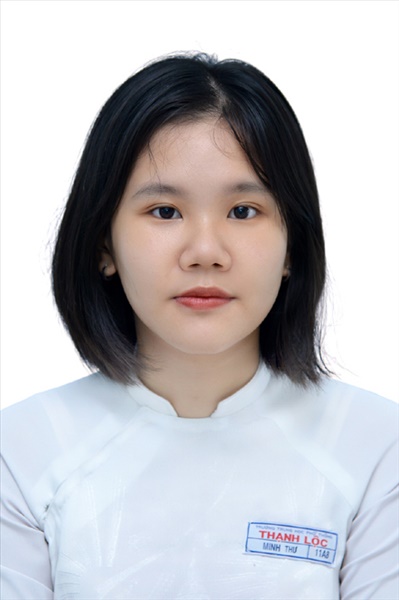 Ngày sinh: 21/04/2003Ngày sinh: 21/04/2003Ngày sinh: 21/04/2003Ngày sinh: 21/04/2003Dân tộc: KinhDân tộc: KinhGiới tính: NữGiới tính: NữGiới tính: NữNơi sinh: THÀNH PHỐ HỒ CHÍ MINHNơi sinh: THÀNH PHỐ HỒ CHÍ MINHNơi sinh: THÀNH PHỐ HỒ CHÍ MINHNơi sinh: THÀNH PHỐ HỒ CHÍ MINHSố CMND/CCCD: 079303010729Số CMND/CCCD: 079303010729Số CMND/CCCD: 079303010729Số CMND/CCCD: 079303010729Số CMND/CCCD: 079303010729Hộ khẩu TT: Quận Gò Vấp, Tp. Hồ Chí MinhHộ khẩu TT: Quận Gò Vấp, Tp. Hồ Chí MinhHộ khẩu TT: Quận Gò Vấp, Tp. Hồ Chí MinhHộ khẩu TT: Quận Gò Vấp, Tp. Hồ Chí MinhHộ khẩu TT: Quận Gò Vấp, Tp. Hồ Chí MinhHộ khẩu TT: Quận Gò Vấp, Tp. Hồ Chí MinhHộ khẩu TT: Quận Gò Vấp, Tp. Hồ Chí MinhHộ khẩu TT: Quận Gò Vấp, Tp. Hồ Chí MinhHộ khẩu TT: Quận Gò Vấp, Tp. Hồ Chí MinhHọc sinh trường: THPT Thạnh LộcHọc sinh trường: THPT Thạnh LộcHọc sinh trường: THPT Thạnh LộcHọc sinh trường: THPT Thạnh LộcHọc sinh trường: THPT Thạnh LộcHọc sinh trường: THPT Thạnh LộcLớp: 12A7Lớp: 12A7Lớp: 12A7Là học sinh học theo chương trình:                 THPTLà học sinh học theo chương trình:                 THPTLà học sinh học theo chương trình:                 THPTLà học sinh học theo chương trình:                 THPTLà học sinh học theo chương trình:                 THPTLà học sinh học theo chương trình:                 THPTGDTXGDTXGDTXCó đăng ký sử dụng kết quả để xét tuyển sinh: Có đăng ký sử dụng kết quả để xét tuyển sinh: Có đăng ký sử dụng kết quả để xét tuyển sinh: Có đăng ký sử dụng kết quả để xét tuyển sinh: Có đăng ký sử dụng kết quả để xét tuyển sinh: Có đăng ký sử dụng kết quả để xét tuyển sinh: Có đăng ký sử dụng kết quả để xét tuyển sinh: Có đăng ký sử dụng kết quả để xét tuyển sinh: Có đăng ký sử dụng kết quả để xét tuyển sinh: Đối tượng: Đối tượng: Khu vực: 3Khu vực: 3Khu vực: 3Khu vực: 3Diện XTN: 1Diện XTN: 1Diện XTN: 1Điểm cộng: 1.50Điểm cộng: 1.50Điểm cộng: 1.50Địa chỉ điểm thi: THPT Thạnh Lộc - 116 đường Nguyễn Thị Sáu, khu phố 1, phường Thạnh Lộc, Quận 12, TP Hồ Chí MinhĐịa chỉ điểm thi: THPT Thạnh Lộc - 116 đường Nguyễn Thị Sáu, khu phố 1, phường Thạnh Lộc, Quận 12, TP Hồ Chí MinhĐịa chỉ điểm thi: THPT Thạnh Lộc - 116 đường Nguyễn Thị Sáu, khu phố 1, phường Thạnh Lộc, Quận 12, TP Hồ Chí MinhĐịa chỉ điểm thi: THPT Thạnh Lộc - 116 đường Nguyễn Thị Sáu, khu phố 1, phường Thạnh Lộc, Quận 12, TP Hồ Chí MinhĐịa chỉ điểm thi: THPT Thạnh Lộc - 116 đường Nguyễn Thị Sáu, khu phố 1, phường Thạnh Lộc, Quận 12, TP Hồ Chí MinhĐịa chỉ điểm thi: THPT Thạnh Lộc - 116 đường Nguyễn Thị Sáu, khu phố 1, phường Thạnh Lộc, Quận 12, TP Hồ Chí MinhĐịa chỉ điểm thi: THPT Thạnh Lộc - 116 đường Nguyễn Thị Sáu, khu phố 1, phường Thạnh Lộc, Quận 12, TP Hồ Chí MinhĐịa chỉ điểm thi: THPT Thạnh Lộc - 116 đường Nguyễn Thị Sáu, khu phố 1, phường Thạnh Lộc, Quận 12, TP Hồ Chí MinhĐịa chỉ điểm thi: THPT Thạnh Lộc - 116 đường Nguyễn Thị Sáu, khu phố 1, phường Thạnh Lộc, Quận 12, TP Hồ Chí MinhĐịa chỉ điểm thi: THPT Thạnh Lộc - 116 đường Nguyễn Thị Sáu, khu phố 1, phường Thạnh Lộc, Quận 12, TP Hồ Chí MinhĐịa chỉ điểm thi: THPT Thạnh Lộc - 116 đường Nguyễn Thị Sáu, khu phố 1, phường Thạnh Lộc, Quận 12, TP Hồ Chí MinhĐịa chỉ điểm thi: THPT Thạnh Lộc - 116 đường Nguyễn Thị Sáu, khu phố 1, phường Thạnh Lộc, Quận 12, TP Hồ Chí MinhThông tin bài thi/môn thi đã đăng ký:Thông tin bài thi/môn thi đã đăng ký:Thông tin bài thi/môn thi đã đăng ký:Thông tin bài thi/môn thi đã đăng ký:Thông tin bài thi/môn thi đã đăng ký:Thông tin bài thi/môn thi đã đăng ký:Thông tin bài thi/môn thi đã đăng ký:Thông tin bài thi/môn thi đã đăng ký:Thông tin bài thi/môn thi đã đăng ký:Thông tin bài thi/môn thi đã đăng ký:Thông tin bài thi/môn thi đã đăng ký:Thông tin bài thi/môn thi đã đăng ký:Bài thi/Môn thiNgữ vănNgữ vănToánKHTNKHTNKHTNNgoại ngữKHXHKHXHKHXHKHXHBài thi/Môn thiNgữ vănNgữ vănToánVật líHóa họcSinh họcNgoại ngữLịch sửLịch sửĐịa líGDCDThí sinh đã đăng ký bài thi/môn thiXXXXXXN1Phòng thi0989098909890985098509850989Ngày thi07/07/202107/07/202107/07/202108/07/202108/07/202108/07/202108/07/2021Giờ phát đề07h3007h3014h2007h3008h3009h3014h20Giờ bắt đầu làm bài thi07h3507h3514h3007h3508h3509h3514h30Ngày 11  tháng 06  năm 2021THỦ TRƯỞNG ĐƠN VỊ(Ký tên và đóng dấu)02 - HỘI ĐỒNG THI SỞ GD&ĐT TP. HỒ CHÍ MINHTHPT THẠNH LỘCCỘNG HÒA XÃ HỘI CHỦ NGHĨA VIỆT NAMĐộc lập – Tự do – Hạnh phúcHọ tên thí sinh: TRỊNH THỊ PHƯƠNG THƯƠNGHọ tên thí sinh: TRỊNH THỊ PHƯƠNG THƯƠNGHọ tên thí sinh: TRỊNH THỊ PHƯƠNG THƯƠNGHọ tên thí sinh: TRỊNH THỊ PHƯƠNG THƯƠNGHọ tên thí sinh: TRỊNH THỊ PHƯƠNG THƯƠNGHọ tên thí sinh: TRỊNH THỊ PHƯƠNG THƯƠNGSố báo danh: 02022886Số báo danh: 02022886Số báo danh: 02022886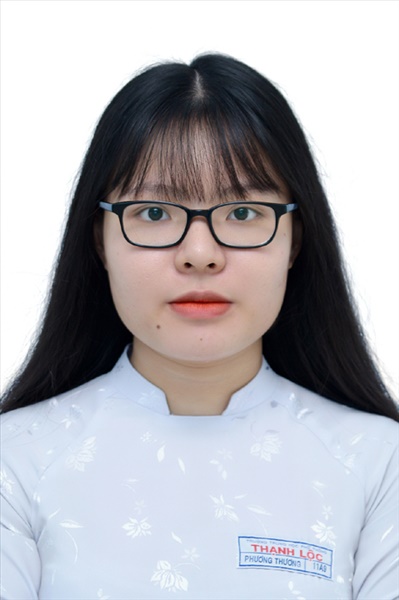 Ngày sinh: 11/04/2003Ngày sinh: 11/04/2003Ngày sinh: 11/04/2003Ngày sinh: 11/04/2003Dân tộc: KinhDân tộc: KinhGiới tính: NữGiới tính: NữGiới tính: NữNơi sinh: THÀNH PHỐ HỒ CHÍ MINHNơi sinh: THÀNH PHỐ HỒ CHÍ MINHNơi sinh: THÀNH PHỐ HỒ CHÍ MINHNơi sinh: THÀNH PHỐ HỒ CHÍ MINHSố CMND/CCCD: 079303029918Số CMND/CCCD: 079303029918Số CMND/CCCD: 079303029918Số CMND/CCCD: 079303029918Số CMND/CCCD: 079303029918Hộ khẩu TT: Quận 12, Tp. Hồ Chí MinhHộ khẩu TT: Quận 12, Tp. Hồ Chí MinhHộ khẩu TT: Quận 12, Tp. Hồ Chí MinhHộ khẩu TT: Quận 12, Tp. Hồ Chí MinhHộ khẩu TT: Quận 12, Tp. Hồ Chí MinhHộ khẩu TT: Quận 12, Tp. Hồ Chí MinhHộ khẩu TT: Quận 12, Tp. Hồ Chí MinhHộ khẩu TT: Quận 12, Tp. Hồ Chí MinhHộ khẩu TT: Quận 12, Tp. Hồ Chí MinhHọc sinh trường: THPT Thạnh LộcHọc sinh trường: THPT Thạnh LộcHọc sinh trường: THPT Thạnh LộcHọc sinh trường: THPT Thạnh LộcHọc sinh trường: THPT Thạnh LộcHọc sinh trường: THPT Thạnh LộcLớp: 12A7Lớp: 12A7Lớp: 12A7Là học sinh học theo chương trình:                 THPTLà học sinh học theo chương trình:                 THPTLà học sinh học theo chương trình:                 THPTLà học sinh học theo chương trình:                 THPTLà học sinh học theo chương trình:                 THPTLà học sinh học theo chương trình:                 THPTGDTXGDTXGDTXCó đăng ký sử dụng kết quả để xét tuyển sinh: Có đăng ký sử dụng kết quả để xét tuyển sinh: Có đăng ký sử dụng kết quả để xét tuyển sinh: Có đăng ký sử dụng kết quả để xét tuyển sinh: Có đăng ký sử dụng kết quả để xét tuyển sinh: Có đăng ký sử dụng kết quả để xét tuyển sinh: Có đăng ký sử dụng kết quả để xét tuyển sinh: Có đăng ký sử dụng kết quả để xét tuyển sinh: Có đăng ký sử dụng kết quả để xét tuyển sinh: Đối tượng: Đối tượng: Khu vực: 3Khu vực: 3Khu vực: 3Khu vực: 3Diện XTN: 1Diện XTN: 1Diện XTN: 1Điểm cộng: 2Điểm cộng: 2Điểm cộng: 2Địa chỉ điểm thi: THPT Thạnh Lộc - 116 đường Nguyễn Thị Sáu, khu phố 1, phường Thạnh Lộc, Quận 12, TP Hồ Chí MinhĐịa chỉ điểm thi: THPT Thạnh Lộc - 116 đường Nguyễn Thị Sáu, khu phố 1, phường Thạnh Lộc, Quận 12, TP Hồ Chí MinhĐịa chỉ điểm thi: THPT Thạnh Lộc - 116 đường Nguyễn Thị Sáu, khu phố 1, phường Thạnh Lộc, Quận 12, TP Hồ Chí MinhĐịa chỉ điểm thi: THPT Thạnh Lộc - 116 đường Nguyễn Thị Sáu, khu phố 1, phường Thạnh Lộc, Quận 12, TP Hồ Chí MinhĐịa chỉ điểm thi: THPT Thạnh Lộc - 116 đường Nguyễn Thị Sáu, khu phố 1, phường Thạnh Lộc, Quận 12, TP Hồ Chí MinhĐịa chỉ điểm thi: THPT Thạnh Lộc - 116 đường Nguyễn Thị Sáu, khu phố 1, phường Thạnh Lộc, Quận 12, TP Hồ Chí MinhĐịa chỉ điểm thi: THPT Thạnh Lộc - 116 đường Nguyễn Thị Sáu, khu phố 1, phường Thạnh Lộc, Quận 12, TP Hồ Chí MinhĐịa chỉ điểm thi: THPT Thạnh Lộc - 116 đường Nguyễn Thị Sáu, khu phố 1, phường Thạnh Lộc, Quận 12, TP Hồ Chí MinhĐịa chỉ điểm thi: THPT Thạnh Lộc - 116 đường Nguyễn Thị Sáu, khu phố 1, phường Thạnh Lộc, Quận 12, TP Hồ Chí MinhĐịa chỉ điểm thi: THPT Thạnh Lộc - 116 đường Nguyễn Thị Sáu, khu phố 1, phường Thạnh Lộc, Quận 12, TP Hồ Chí MinhĐịa chỉ điểm thi: THPT Thạnh Lộc - 116 đường Nguyễn Thị Sáu, khu phố 1, phường Thạnh Lộc, Quận 12, TP Hồ Chí MinhĐịa chỉ điểm thi: THPT Thạnh Lộc - 116 đường Nguyễn Thị Sáu, khu phố 1, phường Thạnh Lộc, Quận 12, TP Hồ Chí MinhThông tin bài thi/môn thi đã đăng ký:Thông tin bài thi/môn thi đã đăng ký:Thông tin bài thi/môn thi đã đăng ký:Thông tin bài thi/môn thi đã đăng ký:Thông tin bài thi/môn thi đã đăng ký:Thông tin bài thi/môn thi đã đăng ký:Thông tin bài thi/môn thi đã đăng ký:Thông tin bài thi/môn thi đã đăng ký:Thông tin bài thi/môn thi đã đăng ký:Thông tin bài thi/môn thi đã đăng ký:Thông tin bài thi/môn thi đã đăng ký:Thông tin bài thi/môn thi đã đăng ký:Bài thi/Môn thiNgữ vănNgữ vănToánKHTNKHTNKHTNNgoại ngữKHXHKHXHKHXHKHXHBài thi/Môn thiNgữ vănNgữ vănToánVật líHóa họcSinh họcNgoại ngữLịch sửLịch sửĐịa líGDCDThí sinh đã đăng ký bài thi/môn thiXXXXXXN1Phòng thi0989098909890985098509850989Ngày thi07/07/202107/07/202107/07/202108/07/202108/07/202108/07/202108/07/2021Giờ phát đề07h3007h3014h2007h3008h3009h3014h20Giờ bắt đầu làm bài thi07h3507h3514h3007h3508h3509h3514h30Ngày 11  tháng 06  năm 2021THỦ TRƯỞNG ĐƠN VỊ(Ký tên và đóng dấu)02 - HỘI ĐỒNG THI SỞ GD&ĐT TP. HỒ CHÍ MINHTHPT THẠNH LỘCCỘNG HÒA XÃ HỘI CHỦ NGHĨA VIỆT NAMĐộc lập – Tự do – Hạnh phúcHọ tên thí sinh: TRẦN QUÁCH THỦY TIÊNHọ tên thí sinh: TRẦN QUÁCH THỦY TIÊNHọ tên thí sinh: TRẦN QUÁCH THỦY TIÊNHọ tên thí sinh: TRẦN QUÁCH THỦY TIÊNHọ tên thí sinh: TRẦN QUÁCH THỦY TIÊNHọ tên thí sinh: TRẦN QUÁCH THỦY TIÊNSố báo danh: 02022897Số báo danh: 02022897Số báo danh: 02022897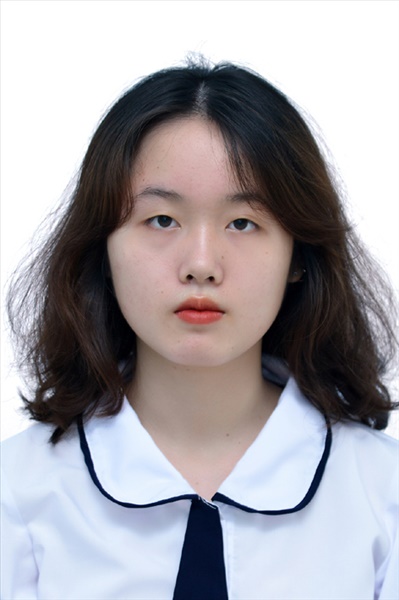 Ngày sinh: 12/09/2003Ngày sinh: 12/09/2003Ngày sinh: 12/09/2003Ngày sinh: 12/09/2003Dân tộc: KinhDân tộc: KinhGiới tính: NữGiới tính: NữGiới tính: NữNơi sinh: BÌNH ĐỊNHNơi sinh: BÌNH ĐỊNHNơi sinh: BÌNH ĐỊNHNơi sinh: BÌNH ĐỊNHSố CMND/CCCD: 215591355Số CMND/CCCD: 215591355Số CMND/CCCD: 215591355Số CMND/CCCD: 215591355Số CMND/CCCD: 215591355Hộ khẩu TT: Quận Gò Vấp, Tp. Hồ Chí MinhHộ khẩu TT: Quận Gò Vấp, Tp. Hồ Chí MinhHộ khẩu TT: Quận Gò Vấp, Tp. Hồ Chí MinhHộ khẩu TT: Quận Gò Vấp, Tp. Hồ Chí MinhHộ khẩu TT: Quận Gò Vấp, Tp. Hồ Chí MinhHộ khẩu TT: Quận Gò Vấp, Tp. Hồ Chí MinhHộ khẩu TT: Quận Gò Vấp, Tp. Hồ Chí MinhHộ khẩu TT: Quận Gò Vấp, Tp. Hồ Chí MinhHộ khẩu TT: Quận Gò Vấp, Tp. Hồ Chí MinhHọc sinh trường: THPT Thạnh LộcHọc sinh trường: THPT Thạnh LộcHọc sinh trường: THPT Thạnh LộcHọc sinh trường: THPT Thạnh LộcHọc sinh trường: THPT Thạnh LộcHọc sinh trường: THPT Thạnh LộcLớp: 12A7Lớp: 12A7Lớp: 12A7Là học sinh học theo chương trình:                 THPTLà học sinh học theo chương trình:                 THPTLà học sinh học theo chương trình:                 THPTLà học sinh học theo chương trình:                 THPTLà học sinh học theo chương trình:                 THPTLà học sinh học theo chương trình:                 THPTGDTXGDTXGDTXCó đăng ký sử dụng kết quả để xét tuyển sinh: Có đăng ký sử dụng kết quả để xét tuyển sinh: Có đăng ký sử dụng kết quả để xét tuyển sinh: Có đăng ký sử dụng kết quả để xét tuyển sinh: Có đăng ký sử dụng kết quả để xét tuyển sinh: Có đăng ký sử dụng kết quả để xét tuyển sinh: Có đăng ký sử dụng kết quả để xét tuyển sinh: Có đăng ký sử dụng kết quả để xét tuyển sinh: Có đăng ký sử dụng kết quả để xét tuyển sinh: Đối tượng: Đối tượng: Khu vực: 3Khu vực: 3Khu vực: 3Khu vực: 3Diện XTN: 1Diện XTN: 1Diện XTN: 1Điểm cộng: 1.50Điểm cộng: 1.50Điểm cộng: 1.50Địa chỉ điểm thi: THPT Thạnh Lộc - 116 đường Nguyễn Thị Sáu, khu phố 1, phường Thạnh Lộc, Quận 12, TP Hồ Chí MinhĐịa chỉ điểm thi: THPT Thạnh Lộc - 116 đường Nguyễn Thị Sáu, khu phố 1, phường Thạnh Lộc, Quận 12, TP Hồ Chí MinhĐịa chỉ điểm thi: THPT Thạnh Lộc - 116 đường Nguyễn Thị Sáu, khu phố 1, phường Thạnh Lộc, Quận 12, TP Hồ Chí MinhĐịa chỉ điểm thi: THPT Thạnh Lộc - 116 đường Nguyễn Thị Sáu, khu phố 1, phường Thạnh Lộc, Quận 12, TP Hồ Chí MinhĐịa chỉ điểm thi: THPT Thạnh Lộc - 116 đường Nguyễn Thị Sáu, khu phố 1, phường Thạnh Lộc, Quận 12, TP Hồ Chí MinhĐịa chỉ điểm thi: THPT Thạnh Lộc - 116 đường Nguyễn Thị Sáu, khu phố 1, phường Thạnh Lộc, Quận 12, TP Hồ Chí MinhĐịa chỉ điểm thi: THPT Thạnh Lộc - 116 đường Nguyễn Thị Sáu, khu phố 1, phường Thạnh Lộc, Quận 12, TP Hồ Chí MinhĐịa chỉ điểm thi: THPT Thạnh Lộc - 116 đường Nguyễn Thị Sáu, khu phố 1, phường Thạnh Lộc, Quận 12, TP Hồ Chí MinhĐịa chỉ điểm thi: THPT Thạnh Lộc - 116 đường Nguyễn Thị Sáu, khu phố 1, phường Thạnh Lộc, Quận 12, TP Hồ Chí MinhĐịa chỉ điểm thi: THPT Thạnh Lộc - 116 đường Nguyễn Thị Sáu, khu phố 1, phường Thạnh Lộc, Quận 12, TP Hồ Chí MinhĐịa chỉ điểm thi: THPT Thạnh Lộc - 116 đường Nguyễn Thị Sáu, khu phố 1, phường Thạnh Lộc, Quận 12, TP Hồ Chí MinhĐịa chỉ điểm thi: THPT Thạnh Lộc - 116 đường Nguyễn Thị Sáu, khu phố 1, phường Thạnh Lộc, Quận 12, TP Hồ Chí MinhThông tin bài thi/môn thi đã đăng ký:Thông tin bài thi/môn thi đã đăng ký:Thông tin bài thi/môn thi đã đăng ký:Thông tin bài thi/môn thi đã đăng ký:Thông tin bài thi/môn thi đã đăng ký:Thông tin bài thi/môn thi đã đăng ký:Thông tin bài thi/môn thi đã đăng ký:Thông tin bài thi/môn thi đã đăng ký:Thông tin bài thi/môn thi đã đăng ký:Thông tin bài thi/môn thi đã đăng ký:Thông tin bài thi/môn thi đã đăng ký:Thông tin bài thi/môn thi đã đăng ký:Bài thi/Môn thiNgữ vănNgữ vănToánKHTNKHTNKHTNNgoại ngữKHXHKHXHKHXHKHXHBài thi/Môn thiNgữ vănNgữ vănToánVật líHóa họcSinh họcNgoại ngữLịch sửLịch sửĐịa líGDCDThí sinh đã đăng ký bài thi/môn thiXXXXXXN1Phòng thi0989098909890985098509850989Ngày thi07/07/202107/07/202107/07/202108/07/202108/07/202108/07/202108/07/2021Giờ phát đề07h3007h3014h2007h3008h3009h3014h20Giờ bắt đầu làm bài thi07h3507h3514h3007h3508h3509h3514h30Ngày 11  tháng 06  năm 2021THỦ TRƯỞNG ĐƠN VỊ(Ký tên và đóng dấu)02 - HỘI ĐỒNG THI SỞ GD&ĐT TP. HỒ CHÍ MINHTHPT THẠNH LỘCCỘNG HÒA XÃ HỘI CHỦ NGHĨA VIỆT NAMĐộc lập – Tự do – Hạnh phúcHọ tên thí sinh: LÊ MINH TRÍHọ tên thí sinh: LÊ MINH TRÍHọ tên thí sinh: LÊ MINH TRÍHọ tên thí sinh: LÊ MINH TRÍHọ tên thí sinh: LÊ MINH TRÍHọ tên thí sinh: LÊ MINH TRÍSố báo danh: 02022955Số báo danh: 02022955Số báo danh: 02022955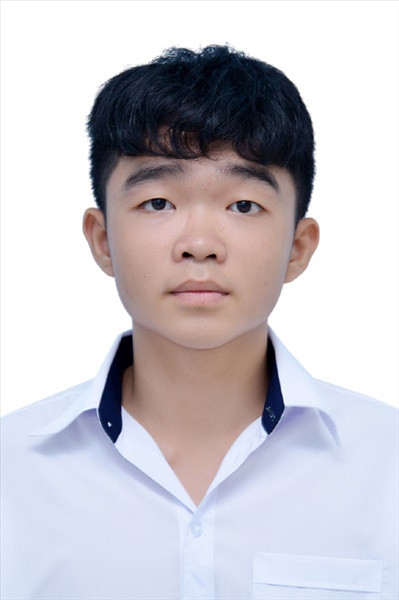 Ngày sinh: 18/11/2003Ngày sinh: 18/11/2003Ngày sinh: 18/11/2003Ngày sinh: 18/11/2003Dân tộc: KinhDân tộc: KinhGiới tính: NamGiới tính: NamGiới tính: NamNơi sinh: THÀNH PHỐ HỒ CHÍ MINHNơi sinh: THÀNH PHỐ HỒ CHÍ MINHNơi sinh: THÀNH PHỐ HỒ CHÍ MINHNơi sinh: THÀNH PHỐ HỒ CHÍ MINHSố CMND/CCCD: 079203024038Số CMND/CCCD: 079203024038Số CMND/CCCD: 079203024038Số CMND/CCCD: 079203024038Số CMND/CCCD: 079203024038Hộ khẩu TT: Quận Gò Vấp, Tp. Hồ Chí MinhHộ khẩu TT: Quận Gò Vấp, Tp. Hồ Chí MinhHộ khẩu TT: Quận Gò Vấp, Tp. Hồ Chí MinhHộ khẩu TT: Quận Gò Vấp, Tp. Hồ Chí MinhHộ khẩu TT: Quận Gò Vấp, Tp. Hồ Chí MinhHộ khẩu TT: Quận Gò Vấp, Tp. Hồ Chí MinhHộ khẩu TT: Quận Gò Vấp, Tp. Hồ Chí MinhHộ khẩu TT: Quận Gò Vấp, Tp. Hồ Chí MinhHộ khẩu TT: Quận Gò Vấp, Tp. Hồ Chí MinhHọc sinh trường: THPT Thạnh LộcHọc sinh trường: THPT Thạnh LộcHọc sinh trường: THPT Thạnh LộcHọc sinh trường: THPT Thạnh LộcHọc sinh trường: THPT Thạnh LộcHọc sinh trường: THPT Thạnh LộcLớp: 12A7Lớp: 12A7Lớp: 12A7Là học sinh học theo chương trình:                 THPTLà học sinh học theo chương trình:                 THPTLà học sinh học theo chương trình:                 THPTLà học sinh học theo chương trình:                 THPTLà học sinh học theo chương trình:                 THPTLà học sinh học theo chương trình:                 THPTGDTXGDTXGDTXCó đăng ký sử dụng kết quả để xét tuyển sinh: Có đăng ký sử dụng kết quả để xét tuyển sinh: Có đăng ký sử dụng kết quả để xét tuyển sinh: Có đăng ký sử dụng kết quả để xét tuyển sinh: Có đăng ký sử dụng kết quả để xét tuyển sinh: Có đăng ký sử dụng kết quả để xét tuyển sinh: Có đăng ký sử dụng kết quả để xét tuyển sinh: Có đăng ký sử dụng kết quả để xét tuyển sinh: Có đăng ký sử dụng kết quả để xét tuyển sinh: Đối tượng: Đối tượng: Khu vực: 3Khu vực: 3Khu vực: 3Khu vực: 3Diện XTN: 1Diện XTN: 1Diện XTN: 1Điểm cộng: 1.50Điểm cộng: 1.50Điểm cộng: 1.50Địa chỉ điểm thi: THPT Thạnh Lộc - 116 đường Nguyễn Thị Sáu, khu phố 1, phường Thạnh Lộc, Quận 12, TP Hồ Chí MinhĐịa chỉ điểm thi: THPT Thạnh Lộc - 116 đường Nguyễn Thị Sáu, khu phố 1, phường Thạnh Lộc, Quận 12, TP Hồ Chí MinhĐịa chỉ điểm thi: THPT Thạnh Lộc - 116 đường Nguyễn Thị Sáu, khu phố 1, phường Thạnh Lộc, Quận 12, TP Hồ Chí MinhĐịa chỉ điểm thi: THPT Thạnh Lộc - 116 đường Nguyễn Thị Sáu, khu phố 1, phường Thạnh Lộc, Quận 12, TP Hồ Chí MinhĐịa chỉ điểm thi: THPT Thạnh Lộc - 116 đường Nguyễn Thị Sáu, khu phố 1, phường Thạnh Lộc, Quận 12, TP Hồ Chí MinhĐịa chỉ điểm thi: THPT Thạnh Lộc - 116 đường Nguyễn Thị Sáu, khu phố 1, phường Thạnh Lộc, Quận 12, TP Hồ Chí MinhĐịa chỉ điểm thi: THPT Thạnh Lộc - 116 đường Nguyễn Thị Sáu, khu phố 1, phường Thạnh Lộc, Quận 12, TP Hồ Chí MinhĐịa chỉ điểm thi: THPT Thạnh Lộc - 116 đường Nguyễn Thị Sáu, khu phố 1, phường Thạnh Lộc, Quận 12, TP Hồ Chí MinhĐịa chỉ điểm thi: THPT Thạnh Lộc - 116 đường Nguyễn Thị Sáu, khu phố 1, phường Thạnh Lộc, Quận 12, TP Hồ Chí MinhĐịa chỉ điểm thi: THPT Thạnh Lộc - 116 đường Nguyễn Thị Sáu, khu phố 1, phường Thạnh Lộc, Quận 12, TP Hồ Chí MinhĐịa chỉ điểm thi: THPT Thạnh Lộc - 116 đường Nguyễn Thị Sáu, khu phố 1, phường Thạnh Lộc, Quận 12, TP Hồ Chí MinhĐịa chỉ điểm thi: THPT Thạnh Lộc - 116 đường Nguyễn Thị Sáu, khu phố 1, phường Thạnh Lộc, Quận 12, TP Hồ Chí MinhThông tin bài thi/môn thi đã đăng ký:Thông tin bài thi/môn thi đã đăng ký:Thông tin bài thi/môn thi đã đăng ký:Thông tin bài thi/môn thi đã đăng ký:Thông tin bài thi/môn thi đã đăng ký:Thông tin bài thi/môn thi đã đăng ký:Thông tin bài thi/môn thi đã đăng ký:Thông tin bài thi/môn thi đã đăng ký:Thông tin bài thi/môn thi đã đăng ký:Thông tin bài thi/môn thi đã đăng ký:Thông tin bài thi/môn thi đã đăng ký:Thông tin bài thi/môn thi đã đăng ký:Bài thi/Môn thiNgữ vănNgữ vănToánKHTNKHTNKHTNNgoại ngữKHXHKHXHKHXHKHXHBài thi/Môn thiNgữ vănNgữ vănToánVật líHóa họcSinh họcNgoại ngữLịch sửLịch sửĐịa líGDCDThí sinh đã đăng ký bài thi/môn thiXXXXXXN1Phòng thi0992099209920987098709870992Ngày thi07/07/202107/07/202107/07/202108/07/202108/07/202108/07/202108/07/2021Giờ phát đề07h3007h3014h2007h3008h3009h3014h20Giờ bắt đầu làm bài thi07h3507h3514h3007h3508h3509h3514h30Ngày 11  tháng 06  năm 2021THỦ TRƯỞNG ĐƠN VỊ(Ký tên và đóng dấu)02 - HỘI ĐỒNG THI SỞ GD&ĐT TP. HỒ CHÍ MINHTHPT THẠNH LỘCCỘNG HÒA XÃ HỘI CHỦ NGHĨA VIỆT NAMĐộc lập – Tự do – Hạnh phúcHọ tên thí sinh: NGUYỄN PHAN HOÀNG TRIỀUHọ tên thí sinh: NGUYỄN PHAN HOÀNG TRIỀUHọ tên thí sinh: NGUYỄN PHAN HOÀNG TRIỀUHọ tên thí sinh: NGUYỄN PHAN HOÀNG TRIỀUHọ tên thí sinh: NGUYỄN PHAN HOÀNG TRIỀUHọ tên thí sinh: NGUYỄN PHAN HOÀNG TRIỀUSố báo danh: 02022964Số báo danh: 02022964Số báo danh: 02022964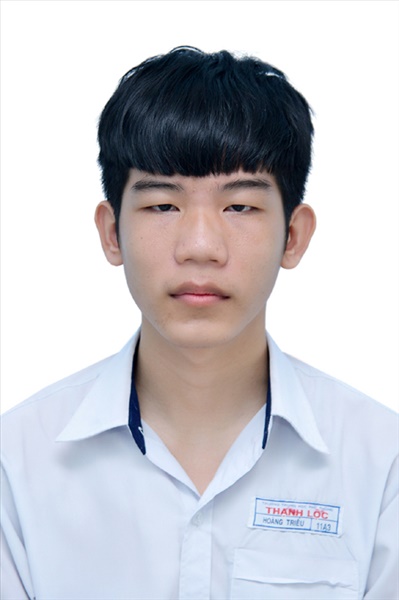 Ngày sinh: 26/06/2002Ngày sinh: 26/06/2002Ngày sinh: 26/06/2002Ngày sinh: 26/06/2002Dân tộc: KinhDân tộc: KinhGiới tính: NamGiới tính: NamGiới tính: NamNơi sinh: BÌNH THUẬNNơi sinh: BÌNH THUẬNNơi sinh: BÌNH THUẬNNơi sinh: BÌNH THUẬNSố CMND/CCCD: 261631882Số CMND/CCCD: 261631882Số CMND/CCCD: 261631882Số CMND/CCCD: 261631882Số CMND/CCCD: 261631882Hộ khẩu TT: Thành phố Phan Thiết, Bình ThuậnHộ khẩu TT: Thành phố Phan Thiết, Bình ThuậnHộ khẩu TT: Thành phố Phan Thiết, Bình ThuậnHộ khẩu TT: Thành phố Phan Thiết, Bình ThuậnHộ khẩu TT: Thành phố Phan Thiết, Bình ThuậnHộ khẩu TT: Thành phố Phan Thiết, Bình ThuậnHộ khẩu TT: Thành phố Phan Thiết, Bình ThuậnHộ khẩu TT: Thành phố Phan Thiết, Bình ThuậnHộ khẩu TT: Thành phố Phan Thiết, Bình ThuậnHọc sinh trường: THPT Thạnh LộcHọc sinh trường: THPT Thạnh LộcHọc sinh trường: THPT Thạnh LộcHọc sinh trường: THPT Thạnh LộcHọc sinh trường: THPT Thạnh LộcHọc sinh trường: THPT Thạnh LộcLớp: 12A7Lớp: 12A7Lớp: 12A7Là học sinh học theo chương trình:                 THPTLà học sinh học theo chương trình:                 THPTLà học sinh học theo chương trình:                 THPTLà học sinh học theo chương trình:                 THPTLà học sinh học theo chương trình:                 THPTLà học sinh học theo chương trình:                 THPTGDTXGDTXGDTXCó đăng ký sử dụng kết quả để xét tuyển sinh: Có đăng ký sử dụng kết quả để xét tuyển sinh: Có đăng ký sử dụng kết quả để xét tuyển sinh: Có đăng ký sử dụng kết quả để xét tuyển sinh: Có đăng ký sử dụng kết quả để xét tuyển sinh: Có đăng ký sử dụng kết quả để xét tuyển sinh: Có đăng ký sử dụng kết quả để xét tuyển sinh: Có đăng ký sử dụng kết quả để xét tuyển sinh: Có đăng ký sử dụng kết quả để xét tuyển sinh: Đối tượng: Đối tượng: Khu vực: 3Khu vực: 3Khu vực: 3Khu vực: 3Diện XTN: 1Diện XTN: 1Diện XTN: 1Điểm cộng: Điểm cộng: Điểm cộng: Địa chỉ điểm thi: THPT Thạnh Lộc - 116 đường Nguyễn Thị Sáu, khu phố 1, phường Thạnh Lộc, Quận 12, TP Hồ Chí MinhĐịa chỉ điểm thi: THPT Thạnh Lộc - 116 đường Nguyễn Thị Sáu, khu phố 1, phường Thạnh Lộc, Quận 12, TP Hồ Chí MinhĐịa chỉ điểm thi: THPT Thạnh Lộc - 116 đường Nguyễn Thị Sáu, khu phố 1, phường Thạnh Lộc, Quận 12, TP Hồ Chí MinhĐịa chỉ điểm thi: THPT Thạnh Lộc - 116 đường Nguyễn Thị Sáu, khu phố 1, phường Thạnh Lộc, Quận 12, TP Hồ Chí MinhĐịa chỉ điểm thi: THPT Thạnh Lộc - 116 đường Nguyễn Thị Sáu, khu phố 1, phường Thạnh Lộc, Quận 12, TP Hồ Chí MinhĐịa chỉ điểm thi: THPT Thạnh Lộc - 116 đường Nguyễn Thị Sáu, khu phố 1, phường Thạnh Lộc, Quận 12, TP Hồ Chí MinhĐịa chỉ điểm thi: THPT Thạnh Lộc - 116 đường Nguyễn Thị Sáu, khu phố 1, phường Thạnh Lộc, Quận 12, TP Hồ Chí MinhĐịa chỉ điểm thi: THPT Thạnh Lộc - 116 đường Nguyễn Thị Sáu, khu phố 1, phường Thạnh Lộc, Quận 12, TP Hồ Chí MinhĐịa chỉ điểm thi: THPT Thạnh Lộc - 116 đường Nguyễn Thị Sáu, khu phố 1, phường Thạnh Lộc, Quận 12, TP Hồ Chí MinhĐịa chỉ điểm thi: THPT Thạnh Lộc - 116 đường Nguyễn Thị Sáu, khu phố 1, phường Thạnh Lộc, Quận 12, TP Hồ Chí MinhĐịa chỉ điểm thi: THPT Thạnh Lộc - 116 đường Nguyễn Thị Sáu, khu phố 1, phường Thạnh Lộc, Quận 12, TP Hồ Chí MinhĐịa chỉ điểm thi: THPT Thạnh Lộc - 116 đường Nguyễn Thị Sáu, khu phố 1, phường Thạnh Lộc, Quận 12, TP Hồ Chí MinhThông tin bài thi/môn thi đã đăng ký:Thông tin bài thi/môn thi đã đăng ký:Thông tin bài thi/môn thi đã đăng ký:Thông tin bài thi/môn thi đã đăng ký:Thông tin bài thi/môn thi đã đăng ký:Thông tin bài thi/môn thi đã đăng ký:Thông tin bài thi/môn thi đã đăng ký:Thông tin bài thi/môn thi đã đăng ký:Thông tin bài thi/môn thi đã đăng ký:Thông tin bài thi/môn thi đã đăng ký:Thông tin bài thi/môn thi đã đăng ký:Thông tin bài thi/môn thi đã đăng ký:Bài thi/Môn thiNgữ vănNgữ vănToánKHTNKHTNKHTNNgoại ngữKHXHKHXHKHXHKHXHBài thi/Môn thiNgữ vănNgữ vănToánVật líHóa họcSinh họcNgoại ngữLịch sửLịch sửĐịa líGDCDThí sinh đã đăng ký bài thi/môn thiXXXXXXN1Phòng thi0992099209920988098809880992Ngày thi07/07/202107/07/202107/07/202108/07/202108/07/202108/07/202108/07/2021Giờ phát đề07h3007h3014h2007h3008h3009h3014h20Giờ bắt đầu làm bài thi07h3507h3514h3007h3508h3509h3514h30Ngày 11  tháng 06  năm 2021THỦ TRƯỞNG ĐƠN VỊ(Ký tên và đóng dấu)02 - HỘI ĐỒNG THI SỞ GD&ĐT TP. HỒ CHÍ MINHTHPT THẠNH LỘCCỘNG HÒA XÃ HỘI CHỦ NGHĨA VIỆT NAMĐộc lập – Tự do – Hạnh phúcHọ tên thí sinh: ĐỖ VĂN TRUNGHọ tên thí sinh: ĐỖ VĂN TRUNGHọ tên thí sinh: ĐỖ VĂN TRUNGHọ tên thí sinh: ĐỖ VĂN TRUNGHọ tên thí sinh: ĐỖ VĂN TRUNGHọ tên thí sinh: ĐỖ VĂN TRUNGSố báo danh: 02022989Số báo danh: 02022989Số báo danh: 02022989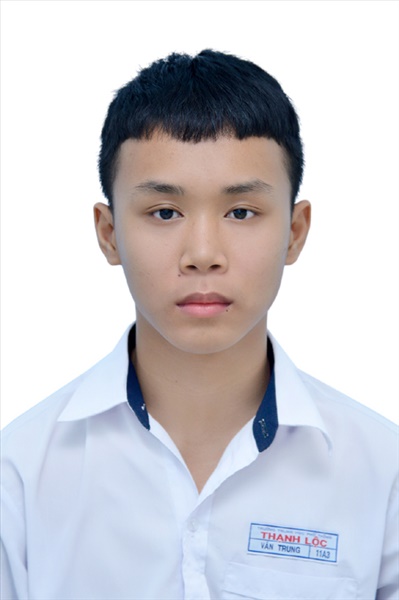 Ngày sinh: 09/10/2003Ngày sinh: 09/10/2003Ngày sinh: 09/10/2003Ngày sinh: 09/10/2003Dân tộc: KinhDân tộc: KinhGiới tính: NamGiới tính: NamGiới tính: NamNơi sinh: VĨNH PHÚCNơi sinh: VĨNH PHÚCNơi sinh: VĨNH PHÚCNơi sinh: VĨNH PHÚCSố CMND/CCCD: 026203002709Số CMND/CCCD: 026203002709Số CMND/CCCD: 026203002709Số CMND/CCCD: 026203002709Số CMND/CCCD: 026203002709Hộ khẩu TT: Quận 12, Tp. Hồ Chí MinhHộ khẩu TT: Quận 12, Tp. Hồ Chí MinhHộ khẩu TT: Quận 12, Tp. Hồ Chí MinhHộ khẩu TT: Quận 12, Tp. Hồ Chí MinhHộ khẩu TT: Quận 12, Tp. Hồ Chí MinhHộ khẩu TT: Quận 12, Tp. Hồ Chí MinhHộ khẩu TT: Quận 12, Tp. Hồ Chí MinhHộ khẩu TT: Quận 12, Tp. Hồ Chí MinhHộ khẩu TT: Quận 12, Tp. Hồ Chí MinhHọc sinh trường: THPT Thạnh LộcHọc sinh trường: THPT Thạnh LộcHọc sinh trường: THPT Thạnh LộcHọc sinh trường: THPT Thạnh LộcHọc sinh trường: THPT Thạnh LộcHọc sinh trường: THPT Thạnh LộcLớp: 12A7Lớp: 12A7Lớp: 12A7Là học sinh học theo chương trình:                 THPTLà học sinh học theo chương trình:                 THPTLà học sinh học theo chương trình:                 THPTLà học sinh học theo chương trình:                 THPTLà học sinh học theo chương trình:                 THPTLà học sinh học theo chương trình:                 THPTGDTXGDTXGDTXCó đăng ký sử dụng kết quả để xét tuyển sinh: Có đăng ký sử dụng kết quả để xét tuyển sinh: Có đăng ký sử dụng kết quả để xét tuyển sinh: Có đăng ký sử dụng kết quả để xét tuyển sinh: Có đăng ký sử dụng kết quả để xét tuyển sinh: Có đăng ký sử dụng kết quả để xét tuyển sinh: Có đăng ký sử dụng kết quả để xét tuyển sinh: Có đăng ký sử dụng kết quả để xét tuyển sinh: Có đăng ký sử dụng kết quả để xét tuyển sinh: Đối tượng: Đối tượng: Khu vực: 3Khu vực: 3Khu vực: 3Khu vực: 3Diện XTN: 1Diện XTN: 1Diện XTN: 1Điểm cộng: 1.50Điểm cộng: 1.50Điểm cộng: 1.50Địa chỉ điểm thi: THPT Thạnh Lộc - 116 đường Nguyễn Thị Sáu, khu phố 1, phường Thạnh Lộc, Quận 12, TP Hồ Chí MinhĐịa chỉ điểm thi: THPT Thạnh Lộc - 116 đường Nguyễn Thị Sáu, khu phố 1, phường Thạnh Lộc, Quận 12, TP Hồ Chí MinhĐịa chỉ điểm thi: THPT Thạnh Lộc - 116 đường Nguyễn Thị Sáu, khu phố 1, phường Thạnh Lộc, Quận 12, TP Hồ Chí MinhĐịa chỉ điểm thi: THPT Thạnh Lộc - 116 đường Nguyễn Thị Sáu, khu phố 1, phường Thạnh Lộc, Quận 12, TP Hồ Chí MinhĐịa chỉ điểm thi: THPT Thạnh Lộc - 116 đường Nguyễn Thị Sáu, khu phố 1, phường Thạnh Lộc, Quận 12, TP Hồ Chí MinhĐịa chỉ điểm thi: THPT Thạnh Lộc - 116 đường Nguyễn Thị Sáu, khu phố 1, phường Thạnh Lộc, Quận 12, TP Hồ Chí MinhĐịa chỉ điểm thi: THPT Thạnh Lộc - 116 đường Nguyễn Thị Sáu, khu phố 1, phường Thạnh Lộc, Quận 12, TP Hồ Chí MinhĐịa chỉ điểm thi: THPT Thạnh Lộc - 116 đường Nguyễn Thị Sáu, khu phố 1, phường Thạnh Lộc, Quận 12, TP Hồ Chí MinhĐịa chỉ điểm thi: THPT Thạnh Lộc - 116 đường Nguyễn Thị Sáu, khu phố 1, phường Thạnh Lộc, Quận 12, TP Hồ Chí MinhĐịa chỉ điểm thi: THPT Thạnh Lộc - 116 đường Nguyễn Thị Sáu, khu phố 1, phường Thạnh Lộc, Quận 12, TP Hồ Chí MinhĐịa chỉ điểm thi: THPT Thạnh Lộc - 116 đường Nguyễn Thị Sáu, khu phố 1, phường Thạnh Lộc, Quận 12, TP Hồ Chí MinhĐịa chỉ điểm thi: THPT Thạnh Lộc - 116 đường Nguyễn Thị Sáu, khu phố 1, phường Thạnh Lộc, Quận 12, TP Hồ Chí MinhThông tin bài thi/môn thi đã đăng ký:Thông tin bài thi/môn thi đã đăng ký:Thông tin bài thi/môn thi đã đăng ký:Thông tin bài thi/môn thi đã đăng ký:Thông tin bài thi/môn thi đã đăng ký:Thông tin bài thi/môn thi đã đăng ký:Thông tin bài thi/môn thi đã đăng ký:Thông tin bài thi/môn thi đã đăng ký:Thông tin bài thi/môn thi đã đăng ký:Thông tin bài thi/môn thi đã đăng ký:Thông tin bài thi/môn thi đã đăng ký:Thông tin bài thi/môn thi đã đăng ký:Bài thi/Môn thiNgữ vănNgữ vănToánKHTNKHTNKHTNNgoại ngữKHXHKHXHKHXHKHXHBài thi/Môn thiNgữ vănNgữ vănToánVật líHóa họcSinh họcNgoại ngữLịch sửLịch sửĐịa líGDCDThí sinh đã đăng ký bài thi/môn thiXXXXXXN1Phòng thi0993099309930988098809880993Ngày thi07/07/202107/07/202107/07/202108/07/202108/07/202108/07/202108/07/2021Giờ phát đề07h3007h3014h2007h3008h3009h3014h20Giờ bắt đầu làm bài thi07h3507h3514h3007h3508h3509h3514h30Ngày 11  tháng 06  năm 2021THỦ TRƯỞNG ĐƠN VỊ(Ký tên và đóng dấu)02 - HỘI ĐỒNG THI SỞ GD&ĐT TP. HỒ CHÍ MINHTHPT THẠNH LỘCCỘNG HÒA XÃ HỘI CHỦ NGHĨA VIỆT NAMĐộc lập – Tự do – Hạnh phúcHọ tên thí sinh: PHẠM QUANG TRUNG TRỰCHọ tên thí sinh: PHẠM QUANG TRUNG TRỰCHọ tên thí sinh: PHẠM QUANG TRUNG TRỰCHọ tên thí sinh: PHẠM QUANG TRUNG TRỰCHọ tên thí sinh: PHẠM QUANG TRUNG TRỰCHọ tên thí sinh: PHẠM QUANG TRUNG TRỰCSố báo danh: 02022996Số báo danh: 02022996Số báo danh: 02022996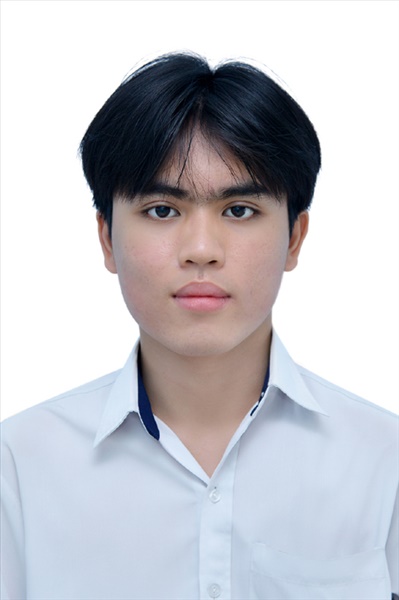 Ngày sinh: 03/12/2003Ngày sinh: 03/12/2003Ngày sinh: 03/12/2003Ngày sinh: 03/12/2003Dân tộc: KinhDân tộc: KinhGiới tính: NamGiới tính: NamGiới tính: NamNơi sinh: THỪA THIÊN HUẾNơi sinh: THỪA THIÊN HUẾNơi sinh: THỪA THIÊN HUẾNơi sinh: THỪA THIÊN HUẾSố CMND/CCCD: 046203000156Số CMND/CCCD: 046203000156Số CMND/CCCD: 046203000156Số CMND/CCCD: 046203000156Số CMND/CCCD: 046203000156Hộ khẩu TT: Quận 12, Tp. Hồ Chí MinhHộ khẩu TT: Quận 12, Tp. Hồ Chí MinhHộ khẩu TT: Quận 12, Tp. Hồ Chí MinhHộ khẩu TT: Quận 12, Tp. Hồ Chí MinhHộ khẩu TT: Quận 12, Tp. Hồ Chí MinhHộ khẩu TT: Quận 12, Tp. Hồ Chí MinhHộ khẩu TT: Quận 12, Tp. Hồ Chí MinhHộ khẩu TT: Quận 12, Tp. Hồ Chí MinhHộ khẩu TT: Quận 12, Tp. Hồ Chí MinhHọc sinh trường: THPT Thạnh LộcHọc sinh trường: THPT Thạnh LộcHọc sinh trường: THPT Thạnh LộcHọc sinh trường: THPT Thạnh LộcHọc sinh trường: THPT Thạnh LộcHọc sinh trường: THPT Thạnh LộcLớp: 12A7Lớp: 12A7Lớp: 12A7Là học sinh học theo chương trình:                 THPTLà học sinh học theo chương trình:                 THPTLà học sinh học theo chương trình:                 THPTLà học sinh học theo chương trình:                 THPTLà học sinh học theo chương trình:                 THPTLà học sinh học theo chương trình:                 THPTGDTXGDTXGDTXCó đăng ký sử dụng kết quả để xét tuyển sinh: Có đăng ký sử dụng kết quả để xét tuyển sinh: Có đăng ký sử dụng kết quả để xét tuyển sinh: Có đăng ký sử dụng kết quả để xét tuyển sinh: Có đăng ký sử dụng kết quả để xét tuyển sinh: Có đăng ký sử dụng kết quả để xét tuyển sinh: Có đăng ký sử dụng kết quả để xét tuyển sinh: Có đăng ký sử dụng kết quả để xét tuyển sinh: Có đăng ký sử dụng kết quả để xét tuyển sinh: Đối tượng: Đối tượng: Khu vực: 3Khu vực: 3Khu vực: 3Khu vực: 3Diện XTN: 1Diện XTN: 1Diện XTN: 1Điểm cộng: 1Điểm cộng: 1Điểm cộng: 1Địa chỉ điểm thi: THPT Thạnh Lộc - 116 đường Nguyễn Thị Sáu, khu phố 1, phường Thạnh Lộc, Quận 12, TP Hồ Chí MinhĐịa chỉ điểm thi: THPT Thạnh Lộc - 116 đường Nguyễn Thị Sáu, khu phố 1, phường Thạnh Lộc, Quận 12, TP Hồ Chí MinhĐịa chỉ điểm thi: THPT Thạnh Lộc - 116 đường Nguyễn Thị Sáu, khu phố 1, phường Thạnh Lộc, Quận 12, TP Hồ Chí MinhĐịa chỉ điểm thi: THPT Thạnh Lộc - 116 đường Nguyễn Thị Sáu, khu phố 1, phường Thạnh Lộc, Quận 12, TP Hồ Chí MinhĐịa chỉ điểm thi: THPT Thạnh Lộc - 116 đường Nguyễn Thị Sáu, khu phố 1, phường Thạnh Lộc, Quận 12, TP Hồ Chí MinhĐịa chỉ điểm thi: THPT Thạnh Lộc - 116 đường Nguyễn Thị Sáu, khu phố 1, phường Thạnh Lộc, Quận 12, TP Hồ Chí MinhĐịa chỉ điểm thi: THPT Thạnh Lộc - 116 đường Nguyễn Thị Sáu, khu phố 1, phường Thạnh Lộc, Quận 12, TP Hồ Chí MinhĐịa chỉ điểm thi: THPT Thạnh Lộc - 116 đường Nguyễn Thị Sáu, khu phố 1, phường Thạnh Lộc, Quận 12, TP Hồ Chí MinhĐịa chỉ điểm thi: THPT Thạnh Lộc - 116 đường Nguyễn Thị Sáu, khu phố 1, phường Thạnh Lộc, Quận 12, TP Hồ Chí MinhĐịa chỉ điểm thi: THPT Thạnh Lộc - 116 đường Nguyễn Thị Sáu, khu phố 1, phường Thạnh Lộc, Quận 12, TP Hồ Chí MinhĐịa chỉ điểm thi: THPT Thạnh Lộc - 116 đường Nguyễn Thị Sáu, khu phố 1, phường Thạnh Lộc, Quận 12, TP Hồ Chí MinhĐịa chỉ điểm thi: THPT Thạnh Lộc - 116 đường Nguyễn Thị Sáu, khu phố 1, phường Thạnh Lộc, Quận 12, TP Hồ Chí MinhThông tin bài thi/môn thi đã đăng ký:Thông tin bài thi/môn thi đã đăng ký:Thông tin bài thi/môn thi đã đăng ký:Thông tin bài thi/môn thi đã đăng ký:Thông tin bài thi/môn thi đã đăng ký:Thông tin bài thi/môn thi đã đăng ký:Thông tin bài thi/môn thi đã đăng ký:Thông tin bài thi/môn thi đã đăng ký:Thông tin bài thi/môn thi đã đăng ký:Thông tin bài thi/môn thi đã đăng ký:Thông tin bài thi/môn thi đã đăng ký:Thông tin bài thi/môn thi đã đăng ký:Bài thi/Môn thiNgữ vănNgữ vănToánKHTNKHTNKHTNNgoại ngữKHXHKHXHKHXHKHXHBài thi/Môn thiNgữ vănNgữ vănToánVật líHóa họcSinh họcNgoại ngữLịch sửLịch sửĐịa líGDCDThí sinh đã đăng ký bài thi/môn thiXXXXXXN1Phòng thi0993099309930989098909890993Ngày thi07/07/202107/07/202107/07/202108/07/202108/07/202108/07/202108/07/2021Giờ phát đề07h3007h3014h2007h3008h3009h3014h20Giờ bắt đầu làm bài thi07h3507h3514h3007h3508h3509h3514h30Ngày 11  tháng 06  năm 2021THỦ TRƯỞNG ĐƠN VỊ(Ký tên và đóng dấu)02 - HỘI ĐỒNG THI SỞ GD&ĐT TP. HỒ CHÍ MINHTHPT THẠNH LỘCCỘNG HÒA XÃ HỘI CHỦ NGHĨA VIỆT NAMĐộc lập – Tự do – Hạnh phúcHọ tên thí sinh: TRẦN NGỌC MỸ TÚHọ tên thí sinh: TRẦN NGỌC MỸ TÚHọ tên thí sinh: TRẦN NGỌC MỸ TÚHọ tên thí sinh: TRẦN NGỌC MỸ TÚHọ tên thí sinh: TRẦN NGỌC MỸ TÚHọ tên thí sinh: TRẦN NGỌC MỸ TÚSố báo danh: 02023015Số báo danh: 02023015Số báo danh: 02023015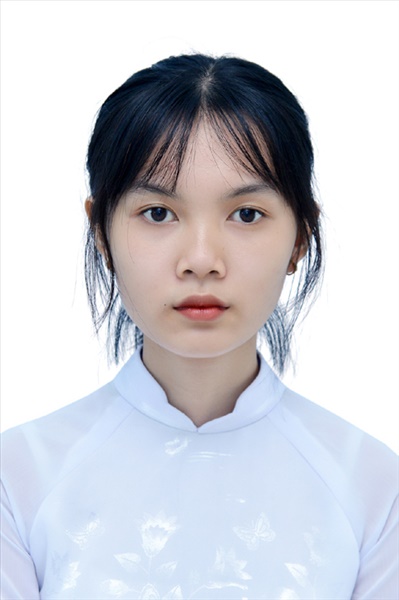 Ngày sinh: 25/07/2003Ngày sinh: 25/07/2003Ngày sinh: 25/07/2003Ngày sinh: 25/07/2003Dân tộc: KinhDân tộc: KinhGiới tính: NữGiới tính: NữGiới tính: NữNơi sinh: VĨNH LONGNơi sinh: VĨNH LONGNơi sinh: VĨNH LONGNơi sinh: VĨNH LONGSố CMND/CCCD: 331926665Số CMND/CCCD: 331926665Số CMND/CCCD: 331926665Số CMND/CCCD: 331926665Số CMND/CCCD: 331926665Hộ khẩu TT: Thành phố Vĩnh Long, Vĩnh LongHộ khẩu TT: Thành phố Vĩnh Long, Vĩnh LongHộ khẩu TT: Thành phố Vĩnh Long, Vĩnh LongHộ khẩu TT: Thành phố Vĩnh Long, Vĩnh LongHộ khẩu TT: Thành phố Vĩnh Long, Vĩnh LongHộ khẩu TT: Thành phố Vĩnh Long, Vĩnh LongHộ khẩu TT: Thành phố Vĩnh Long, Vĩnh LongHộ khẩu TT: Thành phố Vĩnh Long, Vĩnh LongHộ khẩu TT: Thành phố Vĩnh Long, Vĩnh LongHọc sinh trường: THPT Thạnh LộcHọc sinh trường: THPT Thạnh LộcHọc sinh trường: THPT Thạnh LộcHọc sinh trường: THPT Thạnh LộcHọc sinh trường: THPT Thạnh LộcHọc sinh trường: THPT Thạnh LộcLớp: 12A7Lớp: 12A7Lớp: 12A7Là học sinh học theo chương trình:                 THPTLà học sinh học theo chương trình:                 THPTLà học sinh học theo chương trình:                 THPTLà học sinh học theo chương trình:                 THPTLà học sinh học theo chương trình:                 THPTLà học sinh học theo chương trình:                 THPTGDTXGDTXGDTXCó đăng ký sử dụng kết quả để xét tuyển sinh: Có đăng ký sử dụng kết quả để xét tuyển sinh: Có đăng ký sử dụng kết quả để xét tuyển sinh: Có đăng ký sử dụng kết quả để xét tuyển sinh: Có đăng ký sử dụng kết quả để xét tuyển sinh: Có đăng ký sử dụng kết quả để xét tuyển sinh: Có đăng ký sử dụng kết quả để xét tuyển sinh: Có đăng ký sử dụng kết quả để xét tuyển sinh: Có đăng ký sử dụng kết quả để xét tuyển sinh: Đối tượng: Đối tượng: Khu vực: 3Khu vực: 3Khu vực: 3Khu vực: 3Diện XTN: 1Diện XTN: 1Diện XTN: 1Điểm cộng: 1.50Điểm cộng: 1.50Điểm cộng: 1.50Địa chỉ điểm thi: THPT Thạnh Lộc - 116 đường Nguyễn Thị Sáu, khu phố 1, phường Thạnh Lộc, Quận 12, TP Hồ Chí MinhĐịa chỉ điểm thi: THPT Thạnh Lộc - 116 đường Nguyễn Thị Sáu, khu phố 1, phường Thạnh Lộc, Quận 12, TP Hồ Chí MinhĐịa chỉ điểm thi: THPT Thạnh Lộc - 116 đường Nguyễn Thị Sáu, khu phố 1, phường Thạnh Lộc, Quận 12, TP Hồ Chí MinhĐịa chỉ điểm thi: THPT Thạnh Lộc - 116 đường Nguyễn Thị Sáu, khu phố 1, phường Thạnh Lộc, Quận 12, TP Hồ Chí MinhĐịa chỉ điểm thi: THPT Thạnh Lộc - 116 đường Nguyễn Thị Sáu, khu phố 1, phường Thạnh Lộc, Quận 12, TP Hồ Chí MinhĐịa chỉ điểm thi: THPT Thạnh Lộc - 116 đường Nguyễn Thị Sáu, khu phố 1, phường Thạnh Lộc, Quận 12, TP Hồ Chí MinhĐịa chỉ điểm thi: THPT Thạnh Lộc - 116 đường Nguyễn Thị Sáu, khu phố 1, phường Thạnh Lộc, Quận 12, TP Hồ Chí MinhĐịa chỉ điểm thi: THPT Thạnh Lộc - 116 đường Nguyễn Thị Sáu, khu phố 1, phường Thạnh Lộc, Quận 12, TP Hồ Chí MinhĐịa chỉ điểm thi: THPT Thạnh Lộc - 116 đường Nguyễn Thị Sáu, khu phố 1, phường Thạnh Lộc, Quận 12, TP Hồ Chí MinhĐịa chỉ điểm thi: THPT Thạnh Lộc - 116 đường Nguyễn Thị Sáu, khu phố 1, phường Thạnh Lộc, Quận 12, TP Hồ Chí MinhĐịa chỉ điểm thi: THPT Thạnh Lộc - 116 đường Nguyễn Thị Sáu, khu phố 1, phường Thạnh Lộc, Quận 12, TP Hồ Chí MinhĐịa chỉ điểm thi: THPT Thạnh Lộc - 116 đường Nguyễn Thị Sáu, khu phố 1, phường Thạnh Lộc, Quận 12, TP Hồ Chí MinhThông tin bài thi/môn thi đã đăng ký:Thông tin bài thi/môn thi đã đăng ký:Thông tin bài thi/môn thi đã đăng ký:Thông tin bài thi/môn thi đã đăng ký:Thông tin bài thi/môn thi đã đăng ký:Thông tin bài thi/môn thi đã đăng ký:Thông tin bài thi/môn thi đã đăng ký:Thông tin bài thi/môn thi đã đăng ký:Thông tin bài thi/môn thi đã đăng ký:Thông tin bài thi/môn thi đã đăng ký:Thông tin bài thi/môn thi đã đăng ký:Thông tin bài thi/môn thi đã đăng ký:Bài thi/Môn thiNgữ vănNgữ vănToánKHTNKHTNKHTNNgoại ngữKHXHKHXHKHXHKHXHBài thi/Môn thiNgữ vănNgữ vănToánVật líHóa họcSinh họcNgoại ngữLịch sửLịch sửĐịa líGDCDThí sinh đã đăng ký bài thi/môn thiXXXXXXN1Phòng thi0994099409940989098909890994Ngày thi07/07/202107/07/202107/07/202108/07/202108/07/202108/07/202108/07/2021Giờ phát đề07h3007h3014h2007h3008h3009h3014h20Giờ bắt đầu làm bài thi07h3507h3514h3007h3508h3509h3514h30Ngày 11  tháng 06  năm 2021THỦ TRƯỞNG ĐƠN VỊ(Ký tên và đóng dấu)02 - HỘI ĐỒNG THI SỞ GD&ĐT TP. HỒ CHÍ MINHTHPT THẠNH LỘCCỘNG HÒA XÃ HỘI CHỦ NGHĨA VIỆT NAMĐộc lập – Tự do – Hạnh phúcHọ tên thí sinh: TRƯƠNG NỮ ÁNH TUYẾTHọ tên thí sinh: TRƯƠNG NỮ ÁNH TUYẾTHọ tên thí sinh: TRƯƠNG NỮ ÁNH TUYẾTHọ tên thí sinh: TRƯƠNG NỮ ÁNH TUYẾTHọ tên thí sinh: TRƯƠNG NỮ ÁNH TUYẾTHọ tên thí sinh: TRƯƠNG NỮ ÁNH TUYẾTSố báo danh: 02023035Số báo danh: 02023035Số báo danh: 02023035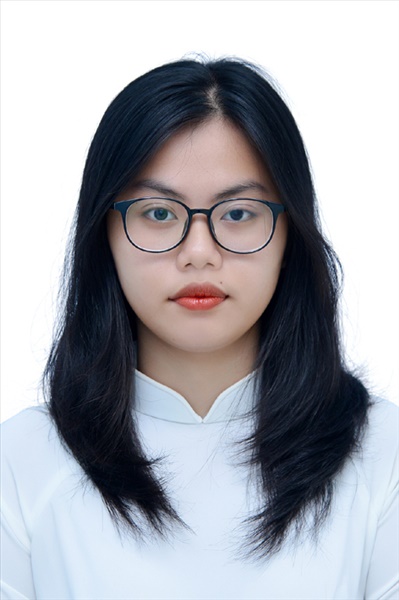 Ngày sinh: 17/09/2003Ngày sinh: 17/09/2003Ngày sinh: 17/09/2003Ngày sinh: 17/09/2003Dân tộc: KinhDân tộc: KinhGiới tính: NữGiới tính: NữGiới tính: NữNơi sinh: QUẢNG NGÃINơi sinh: QUẢNG NGÃINơi sinh: QUẢNG NGÃINơi sinh: QUẢNG NGÃISố CMND/CCCD: 051303000122Số CMND/CCCD: 051303000122Số CMND/CCCD: 051303000122Số CMND/CCCD: 051303000122Số CMND/CCCD: 051303000122Hộ khẩu TT: Quận 12, Tp. Hồ Chí MinhHộ khẩu TT: Quận 12, Tp. Hồ Chí MinhHộ khẩu TT: Quận 12, Tp. Hồ Chí MinhHộ khẩu TT: Quận 12, Tp. Hồ Chí MinhHộ khẩu TT: Quận 12, Tp. Hồ Chí MinhHộ khẩu TT: Quận 12, Tp. Hồ Chí MinhHộ khẩu TT: Quận 12, Tp. Hồ Chí MinhHộ khẩu TT: Quận 12, Tp. Hồ Chí MinhHộ khẩu TT: Quận 12, Tp. Hồ Chí MinhHọc sinh trường: THPT Thạnh LộcHọc sinh trường: THPT Thạnh LộcHọc sinh trường: THPT Thạnh LộcHọc sinh trường: THPT Thạnh LộcHọc sinh trường: THPT Thạnh LộcHọc sinh trường: THPT Thạnh LộcLớp: 12A7Lớp: 12A7Lớp: 12A7Là học sinh học theo chương trình:                 THPTLà học sinh học theo chương trình:                 THPTLà học sinh học theo chương trình:                 THPTLà học sinh học theo chương trình:                 THPTLà học sinh học theo chương trình:                 THPTLà học sinh học theo chương trình:                 THPTGDTXGDTXGDTXCó đăng ký sử dụng kết quả để xét tuyển sinh: Có đăng ký sử dụng kết quả để xét tuyển sinh: Có đăng ký sử dụng kết quả để xét tuyển sinh: Có đăng ký sử dụng kết quả để xét tuyển sinh: Có đăng ký sử dụng kết quả để xét tuyển sinh: Có đăng ký sử dụng kết quả để xét tuyển sinh: Có đăng ký sử dụng kết quả để xét tuyển sinh: Có đăng ký sử dụng kết quả để xét tuyển sinh: Có đăng ký sử dụng kết quả để xét tuyển sinh: Đối tượng: Đối tượng: Khu vực: 3Khu vực: 3Khu vực: 3Khu vực: 3Diện XTN: 1Diện XTN: 1Diện XTN: 1Điểm cộng: 1.50Điểm cộng: 1.50Điểm cộng: 1.50Địa chỉ điểm thi: THPT Thạnh Lộc - 116 đường Nguyễn Thị Sáu, khu phố 1, phường Thạnh Lộc, Quận 12, TP Hồ Chí MinhĐịa chỉ điểm thi: THPT Thạnh Lộc - 116 đường Nguyễn Thị Sáu, khu phố 1, phường Thạnh Lộc, Quận 12, TP Hồ Chí MinhĐịa chỉ điểm thi: THPT Thạnh Lộc - 116 đường Nguyễn Thị Sáu, khu phố 1, phường Thạnh Lộc, Quận 12, TP Hồ Chí MinhĐịa chỉ điểm thi: THPT Thạnh Lộc - 116 đường Nguyễn Thị Sáu, khu phố 1, phường Thạnh Lộc, Quận 12, TP Hồ Chí MinhĐịa chỉ điểm thi: THPT Thạnh Lộc - 116 đường Nguyễn Thị Sáu, khu phố 1, phường Thạnh Lộc, Quận 12, TP Hồ Chí MinhĐịa chỉ điểm thi: THPT Thạnh Lộc - 116 đường Nguyễn Thị Sáu, khu phố 1, phường Thạnh Lộc, Quận 12, TP Hồ Chí MinhĐịa chỉ điểm thi: THPT Thạnh Lộc - 116 đường Nguyễn Thị Sáu, khu phố 1, phường Thạnh Lộc, Quận 12, TP Hồ Chí MinhĐịa chỉ điểm thi: THPT Thạnh Lộc - 116 đường Nguyễn Thị Sáu, khu phố 1, phường Thạnh Lộc, Quận 12, TP Hồ Chí MinhĐịa chỉ điểm thi: THPT Thạnh Lộc - 116 đường Nguyễn Thị Sáu, khu phố 1, phường Thạnh Lộc, Quận 12, TP Hồ Chí MinhĐịa chỉ điểm thi: THPT Thạnh Lộc - 116 đường Nguyễn Thị Sáu, khu phố 1, phường Thạnh Lộc, Quận 12, TP Hồ Chí MinhĐịa chỉ điểm thi: THPT Thạnh Lộc - 116 đường Nguyễn Thị Sáu, khu phố 1, phường Thạnh Lộc, Quận 12, TP Hồ Chí MinhĐịa chỉ điểm thi: THPT Thạnh Lộc - 116 đường Nguyễn Thị Sáu, khu phố 1, phường Thạnh Lộc, Quận 12, TP Hồ Chí MinhThông tin bài thi/môn thi đã đăng ký:Thông tin bài thi/môn thi đã đăng ký:Thông tin bài thi/môn thi đã đăng ký:Thông tin bài thi/môn thi đã đăng ký:Thông tin bài thi/môn thi đã đăng ký:Thông tin bài thi/môn thi đã đăng ký:Thông tin bài thi/môn thi đã đăng ký:Thông tin bài thi/môn thi đã đăng ký:Thông tin bài thi/môn thi đã đăng ký:Thông tin bài thi/môn thi đã đăng ký:Thông tin bài thi/môn thi đã đăng ký:Thông tin bài thi/môn thi đã đăng ký:Bài thi/Môn thiNgữ vănNgữ vănToánKHTNKHTNKHTNNgoại ngữKHXHKHXHKHXHKHXHBài thi/Môn thiNgữ vănNgữ vănToánVật líHóa họcSinh họcNgoại ngữLịch sửLịch sửĐịa líGDCDThí sinh đã đăng ký bài thi/môn thiXXXXXXN1Phòng thi0995099509950990099009900995Ngày thi07/07/202107/07/202107/07/202108/07/202108/07/202108/07/202108/07/2021Giờ phát đề07h3007h3014h2007h3008h3009h3014h20Giờ bắt đầu làm bài thi07h3507h3514h3007h3508h3509h3514h30Ngày 11  tháng 06  năm 2021THỦ TRƯỞNG ĐƠN VỊ(Ký tên và đóng dấu)02 - HỘI ĐỒNG THI SỞ GD&ĐT TP. HỒ CHÍ MINHTHPT THẠNH LỘCCỘNG HÒA XÃ HỘI CHỦ NGHĨA VIỆT NAMĐộc lập – Tự do – Hạnh phúcHọ tên thí sinh: NGUYỄN HÀ PHI VÂNHọ tên thí sinh: NGUYỄN HÀ PHI VÂNHọ tên thí sinh: NGUYỄN HÀ PHI VÂNHọ tên thí sinh: NGUYỄN HÀ PHI VÂNHọ tên thí sinh: NGUYỄN HÀ PHI VÂNHọ tên thí sinh: NGUYỄN HÀ PHI VÂNSố báo danh: 02023047Số báo danh: 02023047Số báo danh: 02023047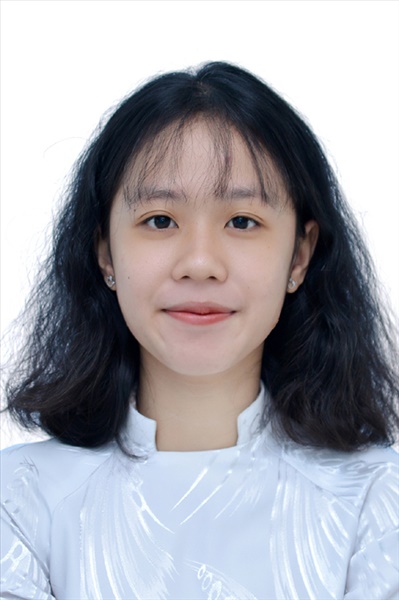 Ngày sinh: 30/07/2003Ngày sinh: 30/07/2003Ngày sinh: 30/07/2003Ngày sinh: 30/07/2003Dân tộc: KinhDân tộc: KinhGiới tính: NữGiới tính: NữGiới tính: NữNơi sinh: THÀNH PHỐ HỒ CHÍ MINHNơi sinh: THÀNH PHỐ HỒ CHÍ MINHNơi sinh: THÀNH PHỐ HỒ CHÍ MINHNơi sinh: THÀNH PHỐ HỒ CHÍ MINHSố CMND/CCCD: 079303029970Số CMND/CCCD: 079303029970Số CMND/CCCD: 079303029970Số CMND/CCCD: 079303029970Số CMND/CCCD: 079303029970Hộ khẩu TT: Quận Bình Tân, Tp. Hồ Chí MinhHộ khẩu TT: Quận Bình Tân, Tp. Hồ Chí MinhHộ khẩu TT: Quận Bình Tân, Tp. Hồ Chí MinhHộ khẩu TT: Quận Bình Tân, Tp. Hồ Chí MinhHộ khẩu TT: Quận Bình Tân, Tp. Hồ Chí MinhHộ khẩu TT: Quận Bình Tân, Tp. Hồ Chí MinhHộ khẩu TT: Quận Bình Tân, Tp. Hồ Chí MinhHộ khẩu TT: Quận Bình Tân, Tp. Hồ Chí MinhHộ khẩu TT: Quận Bình Tân, Tp. Hồ Chí MinhHọc sinh trường: THPT Thạnh LộcHọc sinh trường: THPT Thạnh LộcHọc sinh trường: THPT Thạnh LộcHọc sinh trường: THPT Thạnh LộcHọc sinh trường: THPT Thạnh LộcHọc sinh trường: THPT Thạnh LộcLớp: 12A7Lớp: 12A7Lớp: 12A7Là học sinh học theo chương trình:                 THPTLà học sinh học theo chương trình:                 THPTLà học sinh học theo chương trình:                 THPTLà học sinh học theo chương trình:                 THPTLà học sinh học theo chương trình:                 THPTLà học sinh học theo chương trình:                 THPTGDTXGDTXGDTXCó đăng ký sử dụng kết quả để xét tuyển sinh: Có đăng ký sử dụng kết quả để xét tuyển sinh: Có đăng ký sử dụng kết quả để xét tuyển sinh: Có đăng ký sử dụng kết quả để xét tuyển sinh: Có đăng ký sử dụng kết quả để xét tuyển sinh: Có đăng ký sử dụng kết quả để xét tuyển sinh: Có đăng ký sử dụng kết quả để xét tuyển sinh: Có đăng ký sử dụng kết quả để xét tuyển sinh: Có đăng ký sử dụng kết quả để xét tuyển sinh: Đối tượng: Đối tượng: Khu vực: 3Khu vực: 3Khu vực: 3Khu vực: 3Diện XTN: 1Diện XTN: 1Diện XTN: 1Điểm cộng: 1.50Điểm cộng: 1.50Điểm cộng: 1.50Địa chỉ điểm thi: THPT Thạnh Lộc - 116 đường Nguyễn Thị Sáu, khu phố 1, phường Thạnh Lộc, Quận 12, TP Hồ Chí MinhĐịa chỉ điểm thi: THPT Thạnh Lộc - 116 đường Nguyễn Thị Sáu, khu phố 1, phường Thạnh Lộc, Quận 12, TP Hồ Chí MinhĐịa chỉ điểm thi: THPT Thạnh Lộc - 116 đường Nguyễn Thị Sáu, khu phố 1, phường Thạnh Lộc, Quận 12, TP Hồ Chí MinhĐịa chỉ điểm thi: THPT Thạnh Lộc - 116 đường Nguyễn Thị Sáu, khu phố 1, phường Thạnh Lộc, Quận 12, TP Hồ Chí MinhĐịa chỉ điểm thi: THPT Thạnh Lộc - 116 đường Nguyễn Thị Sáu, khu phố 1, phường Thạnh Lộc, Quận 12, TP Hồ Chí MinhĐịa chỉ điểm thi: THPT Thạnh Lộc - 116 đường Nguyễn Thị Sáu, khu phố 1, phường Thạnh Lộc, Quận 12, TP Hồ Chí MinhĐịa chỉ điểm thi: THPT Thạnh Lộc - 116 đường Nguyễn Thị Sáu, khu phố 1, phường Thạnh Lộc, Quận 12, TP Hồ Chí MinhĐịa chỉ điểm thi: THPT Thạnh Lộc - 116 đường Nguyễn Thị Sáu, khu phố 1, phường Thạnh Lộc, Quận 12, TP Hồ Chí MinhĐịa chỉ điểm thi: THPT Thạnh Lộc - 116 đường Nguyễn Thị Sáu, khu phố 1, phường Thạnh Lộc, Quận 12, TP Hồ Chí MinhĐịa chỉ điểm thi: THPT Thạnh Lộc - 116 đường Nguyễn Thị Sáu, khu phố 1, phường Thạnh Lộc, Quận 12, TP Hồ Chí MinhĐịa chỉ điểm thi: THPT Thạnh Lộc - 116 đường Nguyễn Thị Sáu, khu phố 1, phường Thạnh Lộc, Quận 12, TP Hồ Chí MinhĐịa chỉ điểm thi: THPT Thạnh Lộc - 116 đường Nguyễn Thị Sáu, khu phố 1, phường Thạnh Lộc, Quận 12, TP Hồ Chí MinhThông tin bài thi/môn thi đã đăng ký:Thông tin bài thi/môn thi đã đăng ký:Thông tin bài thi/môn thi đã đăng ký:Thông tin bài thi/môn thi đã đăng ký:Thông tin bài thi/môn thi đã đăng ký:Thông tin bài thi/môn thi đã đăng ký:Thông tin bài thi/môn thi đã đăng ký:Thông tin bài thi/môn thi đã đăng ký:Thông tin bài thi/môn thi đã đăng ký:Thông tin bài thi/môn thi đã đăng ký:Thông tin bài thi/môn thi đã đăng ký:Thông tin bài thi/môn thi đã đăng ký:Bài thi/Môn thiNgữ vănNgữ vănToánKHTNKHTNKHTNNgoại ngữKHXHKHXHKHXHKHXHBài thi/Môn thiNgữ vănNgữ vănToánVật líHóa họcSinh họcNgoại ngữLịch sửLịch sửĐịa líGDCDThí sinh đã đăng ký bài thi/môn thiXXXXXXN1Phòng thi0996099609960991099109910996Ngày thi07/07/202107/07/202107/07/202108/07/202108/07/202108/07/202108/07/2021Giờ phát đề07h3007h3014h2007h3008h3009h3014h20Giờ bắt đầu làm bài thi07h3507h3514h3007h3508h3509h3514h30Ngày 11  tháng 06  năm 2021THỦ TRƯỞNG ĐƠN VỊ(Ký tên và đóng dấu)